Aanvraag van een vergunning voor het exploiteren van een taxidienst College van burgemeester en schepenenDienst “Werken, ondernemen en leren” Marktstraat 29 te 8530 Harelbeke Tel. 056/733.451 E-mail: Martin.vandebuerie@harelbeke.be Waarvoor dient dit formulier?Dit formulier gebruikt u om ofwel:een vergunning aan te vragen voor het exploiteren van een taxidienst een wijziging aan te vragen van de bestaande vergunning voor het exploiteren van een taxidienst een wijziging aan te vragen van de vergunningstarieven, op voorwaarde dat de gemeenteraad de tarieven niet heeft vastgesteldeen vergunning, een verhoging of een vermindering van reservevoertuigen aan te vragen.Wat is een taxidienst?Op deze aanvraag is het decreet van 20 april 2001 betreffende de organisatie van het personenvervoer over de weg en het besluit van de Vlaamse Regering van 18 juli 2003 betreffende de taxidiensten en diensten voor het verhuren van voertuigen met bestuurder van toepassing. Met een taxidienst wordt een bezoldigde vervoerdienst van personen door middel van voertuigen met bestuurder bedoeld, die aan de volgende eisen voldoet:het voertuig is, naar constructie en uitrusting, geschikt voor het vervoer van ten hoogste negen personen, de bestuurder inbegrepen, en is daartoe bestemdhet voertuig wordt ter beschikking gesteld van het publiek, hetzij op een bepaalde standplaats op de openbare weg in de zin van het algemeen reglement op de politie van het wegverkeer, hetzij op eender welke andere plaats die niet voor het openbaar verkeer is opengesteld, en waarover de exploitant beschiktde terbeschikkingstelling heeft betrekking op het voertuig en niet op elk van de plaatsen ervan als het voertuig ingezet wordt als taxidienst, of op elk van de plaatsen van het voertuig en niet op het voertuig zelf als het ingezet wordt als collectieve taxidienstde bestemming wordt door de cliënt bepaald.Hoe stuurt u dit formulier op?Stuur dit formulier aangetekend aan het college van burgemeester en schepenen van Harelbeke. U kunt het formulier ook tegen ontvangstbewijs afgeven aan het loket van de gemeente.Waarvoor dient dit formulier?Dit formulier gebruikt u om ofwel:een vergunning aan te vragen voor het exploiteren van een taxidienst een wijziging aan te vragen van de bestaande vergunning voor het exploiteren van een taxidienst een wijziging aan te vragen van de vergunningstarieven, op voorwaarde dat de gemeenteraad de tarieven niet heeft vastgesteldeen vergunning, een verhoging of een vermindering van reservevoertuigen aan te vragen.Wat is een taxidienst?Op deze aanvraag is het decreet van 20 april 2001 betreffende de organisatie van het personenvervoer over de weg en het besluit van de Vlaamse Regering van 18 juli 2003 betreffende de taxidiensten en diensten voor het verhuren van voertuigen met bestuurder van toepassing. Met een taxidienst wordt een bezoldigde vervoerdienst van personen door middel van voertuigen met bestuurder bedoeld, die aan de volgende eisen voldoet:het voertuig is, naar constructie en uitrusting, geschikt voor het vervoer van ten hoogste negen personen, de bestuurder inbegrepen, en is daartoe bestemdhet voertuig wordt ter beschikking gesteld van het publiek, hetzij op een bepaalde standplaats op de openbare weg in de zin van het algemeen reglement op de politie van het wegverkeer, hetzij op eender welke andere plaats die niet voor het openbaar verkeer is opengesteld, en waarover de exploitant beschiktde terbeschikkingstelling heeft betrekking op het voertuig en niet op elk van de plaatsen ervan als het voertuig ingezet wordt als taxidienst, of op elk van de plaatsen van het voertuig en niet op het voertuig zelf als het ingezet wordt als collectieve taxidienstde bestemming wordt door de cliënt bepaald.Hoe stuurt u dit formulier op?Stuur dit formulier aangetekend aan het college van burgemeester en schepenen van Harelbeke. U kunt het formulier ook tegen ontvangstbewijs afgeven aan het loket van de gemeente.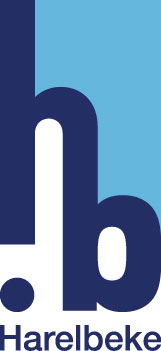 Gegevens van de aanvragerGegevens van de aanvragerGegevens van de aanvragerGegevens van de aanvragerGegevens van de aanvragerGegevens van de aanvragerGegevens van de aanvragerGegevens van de aanvragerGegevens van de aanvragerGegevens van de aanvragerGegevens van de aanvragerGegevens van de aanvragerGegevens van de aanvragerGegevens van de aanvragerGegevens van de aanvragerGegevens van de aanvragerGegevens van de aanvragerGegevens van de aanvragerGegevens van de aanvragerGegevens van de aanvragerGegevens van de aanvragerGegevens van de aanvragerGegevens van de aanvragerGegevens van de aanvragerGegevens van de aanvragerGegevens van de aanvragerGegevens van de aanvragerGegevens van de aanvrager11Vul hieronder de gegevens van de zaakvoerder en van de firma in.Vul hieronder de gegevens van de zaakvoerder en van de firma in.Vul hieronder de gegevens van de zaakvoerder en van de firma in.Vul hieronder de gegevens van de zaakvoerder en van de firma in.Vul hieronder de gegevens van de zaakvoerder en van de firma in.Vul hieronder de gegevens van de zaakvoerder en van de firma in.Vul hieronder de gegevens van de zaakvoerder en van de firma in.Vul hieronder de gegevens van de zaakvoerder en van de firma in.Vul hieronder de gegevens van de zaakvoerder en van de firma in.Vul hieronder de gegevens van de zaakvoerder en van de firma in.Vul hieronder de gegevens van de zaakvoerder en van de firma in.Vul hieronder de gegevens van de zaakvoerder en van de firma in.Vul hieronder de gegevens van de zaakvoerder en van de firma in.Vul hieronder de gegevens van de zaakvoerder en van de firma in.Vul hieronder de gegevens van de zaakvoerder en van de firma in.Vul hieronder de gegevens van de zaakvoerder en van de firma in.Vul hieronder de gegevens van de zaakvoerder en van de firma in.Vul hieronder de gegevens van de zaakvoerder en van de firma in.Vul hieronder de gegevens van de zaakvoerder en van de firma in.Vul hieronder de gegevens van de zaakvoerder en van de firma in.Vul hieronder de gegevens van de zaakvoerder en van de firma in.Vul hieronder de gegevens van de zaakvoerder en van de firma in.Vul hieronder de gegevens van de zaakvoerder en van de firma in.Vul hieronder de gegevens van de zaakvoerder en van de firma in.Vul hieronder de gegevens van de zaakvoerder en van de firma in.Vul hieronder de gegevens van de zaakvoerder en van de firma in.Vul hieronder de gegevens van de zaakvoerder en van de firma in.Vul hieronder de gegevens van de zaakvoerder en van de firma in.ondernemingsnummerondernemingsnummerondernemingsnummerondernemingsnummerondernemingsnummer...exploitantexploitantexploitantexploitantexploitantexploitantvoor- en achternaam zaakvoerdervoor- en achternaam zaakvoerdervoor- en achternaam zaakvoerdervoor- en achternaam zaakvoerdervoor- en achternaam zaakvoerdervoor- en achternaam zaakvoerderadres van de woonplaats of maatschappelijke zeteladres van de woonplaats of maatschappelijke zeteladres van de woonplaats of maatschappelijke zeteladres van de woonplaats of maatschappelijke zeteladres van de woonplaats of maatschappelijke zeteladres van de woonplaats of maatschappelijke zeteltelefoonnummertelefoonnummertelefoonnummertelefoonnummertelefoonnummertelefoonnummerfaxnummerfaxnummerfaxnummerfaxnummerfaxnummerfaxnummere-mailadrese-mailadrese-mailadrese-mailadrese-mailadrese-mailadres22Vul hieronder de gegevens van het exploitatieadres in.Vul hieronder de gegevens van het exploitatieadres in.Vul hieronder de gegevens van het exploitatieadres in.Vul hieronder de gegevens van het exploitatieadres in.Vul hieronder de gegevens van het exploitatieadres in.Vul hieronder de gegevens van het exploitatieadres in.Vul hieronder de gegevens van het exploitatieadres in.Vul hieronder de gegevens van het exploitatieadres in.Vul hieronder de gegevens van het exploitatieadres in.Vul hieronder de gegevens van het exploitatieadres in.Vul hieronder de gegevens van het exploitatieadres in.Vul hieronder de gegevens van het exploitatieadres in.Vul hieronder de gegevens van het exploitatieadres in.Vul hieronder de gegevens van het exploitatieadres in.Vul hieronder de gegevens van het exploitatieadres in.Vul hieronder de gegevens van het exploitatieadres in.Vul hieronder de gegevens van het exploitatieadres in.Vul hieronder de gegevens van het exploitatieadres in.Vul hieronder de gegevens van het exploitatieadres in.Vul hieronder de gegevens van het exploitatieadres in.Vul hieronder de gegevens van het exploitatieadres in.Vul hieronder de gegevens van het exploitatieadres in.Vul hieronder de gegevens van het exploitatieadres in.Vul hieronder de gegevens van het exploitatieadres in.Vul hieronder de gegevens van het exploitatieadres in.Vul hieronder de gegevens van het exploitatieadres in.Vul hieronder de gegevens van het exploitatieadres in.Vul hieronder de gegevens van het exploitatieadres in.straat en nummerstraat en nummerstraat en nummerstraat en nummerstraat en nummerstraat en nummerpostnummer en gemeentepostnummer en gemeentepostnummer en gemeentepostnummer en gemeentepostnummer en gemeentepostnummer en gemeente33Vul hieronder de gegevens in van de taxistandplaatsen op privégrond die u wilt gebruiken.Vul hieronder de gegevens in van de taxistandplaatsen op privégrond die u wilt gebruiken.Vul hieronder de gegevens in van de taxistandplaatsen op privégrond die u wilt gebruiken.Vul hieronder de gegevens in van de taxistandplaatsen op privégrond die u wilt gebruiken.Vul hieronder de gegevens in van de taxistandplaatsen op privégrond die u wilt gebruiken.Vul hieronder de gegevens in van de taxistandplaatsen op privégrond die u wilt gebruiken.Vul hieronder de gegevens in van de taxistandplaatsen op privégrond die u wilt gebruiken.Vul hieronder de gegevens in van de taxistandplaatsen op privégrond die u wilt gebruiken.Vul hieronder de gegevens in van de taxistandplaatsen op privégrond die u wilt gebruiken.Vul hieronder de gegevens in van de taxistandplaatsen op privégrond die u wilt gebruiken.Vul hieronder de gegevens in van de taxistandplaatsen op privégrond die u wilt gebruiken.Vul hieronder de gegevens in van de taxistandplaatsen op privégrond die u wilt gebruiken.Vul hieronder de gegevens in van de taxistandplaatsen op privégrond die u wilt gebruiken.Vul hieronder de gegevens in van de taxistandplaatsen op privégrond die u wilt gebruiken.Vul hieronder de gegevens in van de taxistandplaatsen op privégrond die u wilt gebruiken.Vul hieronder de gegevens in van de taxistandplaatsen op privégrond die u wilt gebruiken.Vul hieronder de gegevens in van de taxistandplaatsen op privégrond die u wilt gebruiken.Vul hieronder de gegevens in van de taxistandplaatsen op privégrond die u wilt gebruiken.Vul hieronder de gegevens in van de taxistandplaatsen op privégrond die u wilt gebruiken.Vul hieronder de gegevens in van de taxistandplaatsen op privégrond die u wilt gebruiken.Vul hieronder de gegevens in van de taxistandplaatsen op privégrond die u wilt gebruiken.Vul hieronder de gegevens in van de taxistandplaatsen op privégrond die u wilt gebruiken.Vul hieronder de gegevens in van de taxistandplaatsen op privégrond die u wilt gebruiken.Vul hieronder de gegevens in van de taxistandplaatsen op privégrond die u wilt gebruiken.Vul hieronder de gegevens in van de taxistandplaatsen op privégrond die u wilt gebruiken.Vul hieronder de gegevens in van de taxistandplaatsen op privégrond die u wilt gebruiken.Vul hieronder de gegevens in van de taxistandplaatsen op privégrond die u wilt gebruiken.Vul hieronder de gegevens in van de taxistandplaatsen op privégrond die u wilt gebruiken.straat en nummerstraat en nummerstraat en nummerstraat en nummerstraat en nummerstraat en nummerpostnummer en gemeentepostnummer en gemeentepostnummer en gemeentepostnummer en gemeentepostnummer en gemeentepostnummer en gemeente44Kruis hieronder de activiteit of activiteiten aan waarvoor u een vergunning aanvraagt en vul het aantal voertuigen in.U mag meer dan een hokje aankruisen.Kruis hieronder de activiteit of activiteiten aan waarvoor u een vergunning aanvraagt en vul het aantal voertuigen in.U mag meer dan een hokje aankruisen.Kruis hieronder de activiteit of activiteiten aan waarvoor u een vergunning aanvraagt en vul het aantal voertuigen in.U mag meer dan een hokje aankruisen.Kruis hieronder de activiteit of activiteiten aan waarvoor u een vergunning aanvraagt en vul het aantal voertuigen in.U mag meer dan een hokje aankruisen.Kruis hieronder de activiteit of activiteiten aan waarvoor u een vergunning aanvraagt en vul het aantal voertuigen in.U mag meer dan een hokje aankruisen.Kruis hieronder de activiteit of activiteiten aan waarvoor u een vergunning aanvraagt en vul het aantal voertuigen in.U mag meer dan een hokje aankruisen.Kruis hieronder de activiteit of activiteiten aan waarvoor u een vergunning aanvraagt en vul het aantal voertuigen in.U mag meer dan een hokje aankruisen.Kruis hieronder de activiteit of activiteiten aan waarvoor u een vergunning aanvraagt en vul het aantal voertuigen in.U mag meer dan een hokje aankruisen.Kruis hieronder de activiteit of activiteiten aan waarvoor u een vergunning aanvraagt en vul het aantal voertuigen in.U mag meer dan een hokje aankruisen.Kruis hieronder de activiteit of activiteiten aan waarvoor u een vergunning aanvraagt en vul het aantal voertuigen in.U mag meer dan een hokje aankruisen.Kruis hieronder de activiteit of activiteiten aan waarvoor u een vergunning aanvraagt en vul het aantal voertuigen in.U mag meer dan een hokje aankruisen.Kruis hieronder de activiteit of activiteiten aan waarvoor u een vergunning aanvraagt en vul het aantal voertuigen in.U mag meer dan een hokje aankruisen.Kruis hieronder de activiteit of activiteiten aan waarvoor u een vergunning aanvraagt en vul het aantal voertuigen in.U mag meer dan een hokje aankruisen.Kruis hieronder de activiteit of activiteiten aan waarvoor u een vergunning aanvraagt en vul het aantal voertuigen in.U mag meer dan een hokje aankruisen.Kruis hieronder de activiteit of activiteiten aan waarvoor u een vergunning aanvraagt en vul het aantal voertuigen in.U mag meer dan een hokje aankruisen.Kruis hieronder de activiteit of activiteiten aan waarvoor u een vergunning aanvraagt en vul het aantal voertuigen in.U mag meer dan een hokje aankruisen.Kruis hieronder de activiteit of activiteiten aan waarvoor u een vergunning aanvraagt en vul het aantal voertuigen in.U mag meer dan een hokje aankruisen.Kruis hieronder de activiteit of activiteiten aan waarvoor u een vergunning aanvraagt en vul het aantal voertuigen in.U mag meer dan een hokje aankruisen.Kruis hieronder de activiteit of activiteiten aan waarvoor u een vergunning aanvraagt en vul het aantal voertuigen in.U mag meer dan een hokje aankruisen.Kruis hieronder de activiteit of activiteiten aan waarvoor u een vergunning aanvraagt en vul het aantal voertuigen in.U mag meer dan een hokje aankruisen.Kruis hieronder de activiteit of activiteiten aan waarvoor u een vergunning aanvraagt en vul het aantal voertuigen in.U mag meer dan een hokje aankruisen.Kruis hieronder de activiteit of activiteiten aan waarvoor u een vergunning aanvraagt en vul het aantal voertuigen in.U mag meer dan een hokje aankruisen.Kruis hieronder de activiteit of activiteiten aan waarvoor u een vergunning aanvraagt en vul het aantal voertuigen in.U mag meer dan een hokje aankruisen.Kruis hieronder de activiteit of activiteiten aan waarvoor u een vergunning aanvraagt en vul het aantal voertuigen in.U mag meer dan een hokje aankruisen.Kruis hieronder de activiteit of activiteiten aan waarvoor u een vergunning aanvraagt en vul het aantal voertuigen in.U mag meer dan een hokje aankruisen.Kruis hieronder de activiteit of activiteiten aan waarvoor u een vergunning aanvraagt en vul het aantal voertuigen in.U mag meer dan een hokje aankruisen.Kruis hieronder de activiteit of activiteiten aan waarvoor u een vergunning aanvraagt en vul het aantal voertuigen in.U mag meer dan een hokje aankruisen.Kruis hieronder de activiteit of activiteiten aan waarvoor u een vergunning aanvraagt en vul het aantal voertuigen in.U mag meer dan een hokje aankruisen.exploiteren van taxi's:exploiteren van taxi's:exploiteren van taxi's:exploiteren van taxi's:exploiteren van taxi's:exploiteren van taxi's:exploiteren van taxi's:exploiteren van taxi's:exploiteren van taxi's:exploiteren van taxi's:exploiteren van taxi's:voertuigenvoertuigenvoertuigenvoertuigenvoertuigenvoertuigenhernieuwing van de vergunninghernieuwing van de vergunninghernieuwing van de vergunninghernieuwing van de vergunninghernieuwing van de vergunninghernieuwing van de vergunninghernieuwing van de vergunninghernieuwing van de vergunninghernieuwing van de vergunninghernieuwing van de vergunninghernieuwing van de vergunningvoertuigenvoertuigenvoertuigenvoertuigenvoertuigenvoertuigenaanvraag van reservevoertuigenaanvraag van reservevoertuigenaanvraag van reservevoertuigenaanvraag van reservevoertuigenaanvraag van reservevoertuigenaanvraag van reservevoertuigenaanvraag van reservevoertuigenaanvraag van reservevoertuigenaanvraag van reservevoertuigenaanvraag van reservevoertuigenaanvraag van reservevoertuigenreservevoertuigenreservevoertuigenreservevoertuigenreservevoertuigenreservevoertuigenreservevoertuigeninzetten als taxi van eigen verhuurvoertuigen met bestuurder:inzetten als taxi van eigen verhuurvoertuigen met bestuurder:inzetten als taxi van eigen verhuurvoertuigen met bestuurder:inzetten als taxi van eigen verhuurvoertuigen met bestuurder:inzetten als taxi van eigen verhuurvoertuigen met bestuurder:inzetten als taxi van eigen verhuurvoertuigen met bestuurder:inzetten als taxi van eigen verhuurvoertuigen met bestuurder:inzetten als taxi van eigen verhuurvoertuigen met bestuurder:inzetten als taxi van eigen verhuurvoertuigen met bestuurder:inzetten als taxi van eigen verhuurvoertuigen met bestuurder:inzetten als taxi van eigen verhuurvoertuigen met bestuurder:voertuigenvoertuigenvoertuigenvoertuigenvoertuigenvoertuigen55Kruis hieronder de activiteit of activiteiten aan waarvoor u de bestaande vergunning wil wijzigen, vul het aantal voertuigen in en vermeld de identificatienummers, als dat van toepassing is.U mag meer dan een hokje aankruisen.Kruis hieronder de activiteit of activiteiten aan waarvoor u de bestaande vergunning wil wijzigen, vul het aantal voertuigen in en vermeld de identificatienummers, als dat van toepassing is.U mag meer dan een hokje aankruisen.Kruis hieronder de activiteit of activiteiten aan waarvoor u de bestaande vergunning wil wijzigen, vul het aantal voertuigen in en vermeld de identificatienummers, als dat van toepassing is.U mag meer dan een hokje aankruisen.Kruis hieronder de activiteit of activiteiten aan waarvoor u de bestaande vergunning wil wijzigen, vul het aantal voertuigen in en vermeld de identificatienummers, als dat van toepassing is.U mag meer dan een hokje aankruisen.Kruis hieronder de activiteit of activiteiten aan waarvoor u de bestaande vergunning wil wijzigen, vul het aantal voertuigen in en vermeld de identificatienummers, als dat van toepassing is.U mag meer dan een hokje aankruisen.Kruis hieronder de activiteit of activiteiten aan waarvoor u de bestaande vergunning wil wijzigen, vul het aantal voertuigen in en vermeld de identificatienummers, als dat van toepassing is.U mag meer dan een hokje aankruisen.Kruis hieronder de activiteit of activiteiten aan waarvoor u de bestaande vergunning wil wijzigen, vul het aantal voertuigen in en vermeld de identificatienummers, als dat van toepassing is.U mag meer dan een hokje aankruisen.Kruis hieronder de activiteit of activiteiten aan waarvoor u de bestaande vergunning wil wijzigen, vul het aantal voertuigen in en vermeld de identificatienummers, als dat van toepassing is.U mag meer dan een hokje aankruisen.Kruis hieronder de activiteit of activiteiten aan waarvoor u de bestaande vergunning wil wijzigen, vul het aantal voertuigen in en vermeld de identificatienummers, als dat van toepassing is.U mag meer dan een hokje aankruisen.Kruis hieronder de activiteit of activiteiten aan waarvoor u de bestaande vergunning wil wijzigen, vul het aantal voertuigen in en vermeld de identificatienummers, als dat van toepassing is.U mag meer dan een hokje aankruisen.Kruis hieronder de activiteit of activiteiten aan waarvoor u de bestaande vergunning wil wijzigen, vul het aantal voertuigen in en vermeld de identificatienummers, als dat van toepassing is.U mag meer dan een hokje aankruisen.Kruis hieronder de activiteit of activiteiten aan waarvoor u de bestaande vergunning wil wijzigen, vul het aantal voertuigen in en vermeld de identificatienummers, als dat van toepassing is.U mag meer dan een hokje aankruisen.Kruis hieronder de activiteit of activiteiten aan waarvoor u de bestaande vergunning wil wijzigen, vul het aantal voertuigen in en vermeld de identificatienummers, als dat van toepassing is.U mag meer dan een hokje aankruisen.Kruis hieronder de activiteit of activiteiten aan waarvoor u de bestaande vergunning wil wijzigen, vul het aantal voertuigen in en vermeld de identificatienummers, als dat van toepassing is.U mag meer dan een hokje aankruisen.Kruis hieronder de activiteit of activiteiten aan waarvoor u de bestaande vergunning wil wijzigen, vul het aantal voertuigen in en vermeld de identificatienummers, als dat van toepassing is.U mag meer dan een hokje aankruisen.Kruis hieronder de activiteit of activiteiten aan waarvoor u de bestaande vergunning wil wijzigen, vul het aantal voertuigen in en vermeld de identificatienummers, als dat van toepassing is.U mag meer dan een hokje aankruisen.Kruis hieronder de activiteit of activiteiten aan waarvoor u de bestaande vergunning wil wijzigen, vul het aantal voertuigen in en vermeld de identificatienummers, als dat van toepassing is.U mag meer dan een hokje aankruisen.Kruis hieronder de activiteit of activiteiten aan waarvoor u de bestaande vergunning wil wijzigen, vul het aantal voertuigen in en vermeld de identificatienummers, als dat van toepassing is.U mag meer dan een hokje aankruisen.Kruis hieronder de activiteit of activiteiten aan waarvoor u de bestaande vergunning wil wijzigen, vul het aantal voertuigen in en vermeld de identificatienummers, als dat van toepassing is.U mag meer dan een hokje aankruisen.Kruis hieronder de activiteit of activiteiten aan waarvoor u de bestaande vergunning wil wijzigen, vul het aantal voertuigen in en vermeld de identificatienummers, als dat van toepassing is.U mag meer dan een hokje aankruisen.Kruis hieronder de activiteit of activiteiten aan waarvoor u de bestaande vergunning wil wijzigen, vul het aantal voertuigen in en vermeld de identificatienummers, als dat van toepassing is.U mag meer dan een hokje aankruisen.Kruis hieronder de activiteit of activiteiten aan waarvoor u de bestaande vergunning wil wijzigen, vul het aantal voertuigen in en vermeld de identificatienummers, als dat van toepassing is.U mag meer dan een hokje aankruisen.Kruis hieronder de activiteit of activiteiten aan waarvoor u de bestaande vergunning wil wijzigen, vul het aantal voertuigen in en vermeld de identificatienummers, als dat van toepassing is.U mag meer dan een hokje aankruisen.Kruis hieronder de activiteit of activiteiten aan waarvoor u de bestaande vergunning wil wijzigen, vul het aantal voertuigen in en vermeld de identificatienummers, als dat van toepassing is.U mag meer dan een hokje aankruisen.Kruis hieronder de activiteit of activiteiten aan waarvoor u de bestaande vergunning wil wijzigen, vul het aantal voertuigen in en vermeld de identificatienummers, als dat van toepassing is.U mag meer dan een hokje aankruisen.Kruis hieronder de activiteit of activiteiten aan waarvoor u de bestaande vergunning wil wijzigen, vul het aantal voertuigen in en vermeld de identificatienummers, als dat van toepassing is.U mag meer dan een hokje aankruisen.Kruis hieronder de activiteit of activiteiten aan waarvoor u de bestaande vergunning wil wijzigen, vul het aantal voertuigen in en vermeld de identificatienummers, als dat van toepassing is.U mag meer dan een hokje aankruisen.Kruis hieronder de activiteit of activiteiten aan waarvoor u de bestaande vergunning wil wijzigen, vul het aantal voertuigen in en vermeld de identificatienummers, als dat van toepassing is.U mag meer dan een hokje aankruisen.activiteitactiviteitactiviteitactiviteitactiviteitactiviteitactiviteitactiviteitactiviteitactiviteitactiviteitactiviteitactiviteitactiviteitactiviteitactiviteitactiviteitaantal voertuigenaantal voertuigenaantal voertuigenaantal voertuigenaantal voertuigenaantal voertuigenaantal voertuigenidentificatienummerverhogen van het aantal taxivoertuigenverhogen van het aantal taxivoertuigenverhogen van het aantal taxivoertuigenverhogen van het aantal taxivoertuigenverhogen van het aantal taxivoertuigenverhogen van het aantal taxivoertuigenverhogen van het aantal taxivoertuigenverhogen van het aantal taxivoertuigenverhogen van het aantal taxivoertuigenverhogen van het aantal taxivoertuigenverhogen van het aantal taxivoertuigenverhogen van het aantal taxivoertuigenverhogen van het aantal taxivoertuigenverhogen van het aantal taxivoertuigenverminderen van het aantal taxivoertuigen. Vul hieronder in welke taxivoertuigen.verminderen van het aantal taxivoertuigen. Vul hieronder in welke taxivoertuigen.verminderen van het aantal taxivoertuigen. Vul hieronder in welke taxivoertuigen.verminderen van het aantal taxivoertuigen. Vul hieronder in welke taxivoertuigen.verminderen van het aantal taxivoertuigen. Vul hieronder in welke taxivoertuigen.verminderen van het aantal taxivoertuigen. Vul hieronder in welke taxivoertuigen.verminderen van het aantal taxivoertuigen. Vul hieronder in welke taxivoertuigen.verminderen van het aantal taxivoertuigen. Vul hieronder in welke taxivoertuigen.verminderen van het aantal taxivoertuigen. Vul hieronder in welke taxivoertuigen.verminderen van het aantal taxivoertuigen. Vul hieronder in welke taxivoertuigen.verminderen van het aantal taxivoertuigen. Vul hieronder in welke taxivoertuigen.verminderen van het aantal taxivoertuigen. Vul hieronder in welke taxivoertuigen.verminderen van het aantal taxivoertuigen. Vul hieronder in welke taxivoertuigen.verminderen van het aantal taxivoertuigen. Vul hieronder in welke taxivoertuigen.wijzigen van het gebruik van radiotelefonie of taxistandplaatsen in de gemeente op de openbare weg of op een voor het publiek toegankelijke privéweg. Vul hieronder in voor welke taxi.wijzigen van het gebruik van radiotelefonie of taxistandplaatsen in de gemeente op de openbare weg of op een voor het publiek toegankelijke privéweg. Vul hieronder in voor welke taxi.wijzigen van het gebruik van radiotelefonie of taxistandplaatsen in de gemeente op de openbare weg of op een voor het publiek toegankelijke privéweg. Vul hieronder in voor welke taxi.wijzigen van het gebruik van radiotelefonie of taxistandplaatsen in de gemeente op de openbare weg of op een voor het publiek toegankelijke privéweg. Vul hieronder in voor welke taxi.wijzigen van het gebruik van radiotelefonie of taxistandplaatsen in de gemeente op de openbare weg of op een voor het publiek toegankelijke privéweg. Vul hieronder in voor welke taxi.wijzigen van het gebruik van radiotelefonie of taxistandplaatsen in de gemeente op de openbare weg of op een voor het publiek toegankelijke privéweg. Vul hieronder in voor welke taxi.wijzigen van het gebruik van radiotelefonie of taxistandplaatsen in de gemeente op de openbare weg of op een voor het publiek toegankelijke privéweg. Vul hieronder in voor welke taxi.wijzigen van het gebruik van radiotelefonie of taxistandplaatsen in de gemeente op de openbare weg of op een voor het publiek toegankelijke privéweg. Vul hieronder in voor welke taxi.wijzigen van het gebruik van radiotelefonie of taxistandplaatsen in de gemeente op de openbare weg of op een voor het publiek toegankelijke privéweg. Vul hieronder in voor welke taxi.wijzigen van het gebruik van radiotelefonie of taxistandplaatsen in de gemeente op de openbare weg of op een voor het publiek toegankelijke privéweg. Vul hieronder in voor welke taxi.wijzigen van het gebruik van radiotelefonie of taxistandplaatsen in de gemeente op de openbare weg of op een voor het publiek toegankelijke privéweg. Vul hieronder in voor welke taxi.wijzigen van het gebruik van radiotelefonie of taxistandplaatsen in de gemeente op de openbare weg of op een voor het publiek toegankelijke privéweg. Vul hieronder in voor welke taxi.wijzigen van het gebruik van radiotelefonie of taxistandplaatsen in de gemeente op de openbare weg of op een voor het publiek toegankelijke privéweg. Vul hieronder in voor welke taxi.wijzigen van het gebruik van radiotelefonie of taxistandplaatsen in de gemeente op de openbare weg of op een voor het publiek toegankelijke privéweg. Vul hieronder in voor welke taxi.aanvragen of verhogen van het aantal reservevoertuigen als taxiaanvragen of verhogen van het aantal reservevoertuigen als taxiaanvragen of verhogen van het aantal reservevoertuigen als taxiaanvragen of verhogen van het aantal reservevoertuigen als taxiaanvragen of verhogen van het aantal reservevoertuigen als taxiaanvragen of verhogen van het aantal reservevoertuigen als taxiaanvragen of verhogen van het aantal reservevoertuigen als taxiaanvragen of verhogen van het aantal reservevoertuigen als taxiaanvragen of verhogen van het aantal reservevoertuigen als taxiaanvragen of verhogen van het aantal reservevoertuigen als taxiaanvragen of verhogen van het aantal reservevoertuigen als taxiaanvragen of verhogen van het aantal reservevoertuigen als taxiaanvragen of verhogen van het aantal reservevoertuigen als taxiaanvragen of verhogen van het aantal reservevoertuigen als taxiverminderen van het aantal reservevoertuigen als taxiverminderen van het aantal reservevoertuigen als taxiverminderen van het aantal reservevoertuigen als taxiverminderen van het aantal reservevoertuigen als taxiverminderen van het aantal reservevoertuigen als taxiverminderen van het aantal reservevoertuigen als taxiverminderen van het aantal reservevoertuigen als taxiverminderen van het aantal reservevoertuigen als taxiverminderen van het aantal reservevoertuigen als taxiverminderen van het aantal reservevoertuigen als taxiverminderen van het aantal reservevoertuigen als taxiverminderen van het aantal reservevoertuigen als taxiverminderen van het aantal reservevoertuigen als taxiverminderen van het aantal reservevoertuigen als taxiwijzigen van de tarieven. Dat is alleen mogelijk als er geen gemeentelijk reglement is. Vermeld in vraag 19 voor elke taxi de gewijzigde tarieven.wijzigen van de tarieven. Dat is alleen mogelijk als er geen gemeentelijk reglement is. Vermeld in vraag 19 voor elke taxi de gewijzigde tarieven.wijzigen van de tarieven. Dat is alleen mogelijk als er geen gemeentelijk reglement is. Vermeld in vraag 19 voor elke taxi de gewijzigde tarieven.wijzigen van de tarieven. Dat is alleen mogelijk als er geen gemeentelijk reglement is. Vermeld in vraag 19 voor elke taxi de gewijzigde tarieven.wijzigen van de tarieven. Dat is alleen mogelijk als er geen gemeentelijk reglement is. Vermeld in vraag 19 voor elke taxi de gewijzigde tarieven.wijzigen van de tarieven. Dat is alleen mogelijk als er geen gemeentelijk reglement is. Vermeld in vraag 19 voor elke taxi de gewijzigde tarieven.wijzigen van de tarieven. Dat is alleen mogelijk als er geen gemeentelijk reglement is. Vermeld in vraag 19 voor elke taxi de gewijzigde tarieven.wijzigen van de tarieven. Dat is alleen mogelijk als er geen gemeentelijk reglement is. Vermeld in vraag 19 voor elke taxi de gewijzigde tarieven.wijzigen van de tarieven. Dat is alleen mogelijk als er geen gemeentelijk reglement is. Vermeld in vraag 19 voor elke taxi de gewijzigde tarieven.wijzigen van de tarieven. Dat is alleen mogelijk als er geen gemeentelijk reglement is. Vermeld in vraag 19 voor elke taxi de gewijzigde tarieven.wijzigen van de tarieven. Dat is alleen mogelijk als er geen gemeentelijk reglement is. Vermeld in vraag 19 voor elke taxi de gewijzigde tarieven.wijzigen van de tarieven. Dat is alleen mogelijk als er geen gemeentelijk reglement is. Vermeld in vraag 19 voor elke taxi de gewijzigde tarieven.wijzigen van de tarieven. Dat is alleen mogelijk als er geen gemeentelijk reglement is. Vermeld in vraag 19 voor elke taxi de gewijzigde tarieven.wijzigen van de tarieven. Dat is alleen mogelijk als er geen gemeentelijk reglement is. Vermeld in vraag 19 voor elke taxi de gewijzigde tarieven.wijzigen van de tarieven. Dat is alleen mogelijk als er geen gemeentelijk reglement is. Vermeld in vraag 19 voor elke taxi de gewijzigde tarieven.wijzigen van de tarieven. Dat is alleen mogelijk als er geen gemeentelijk reglement is. Vermeld in vraag 19 voor elke taxi de gewijzigde tarieven.wijzigen van de tarieven. Dat is alleen mogelijk als er geen gemeentelijk reglement is. Vermeld in vraag 19 voor elke taxi de gewijzigde tarieven.wijzigen van de tarieven. Dat is alleen mogelijk als er geen gemeentelijk reglement is. Vermeld in vraag 19 voor elke taxi de gewijzigde tarieven.wijzigen van de tarieven. Dat is alleen mogelijk als er geen gemeentelijk reglement is. Vermeld in vraag 19 voor elke taxi de gewijzigde tarieven.wijzigen van de tarieven. Dat is alleen mogelijk als er geen gemeentelijk reglement is. Vermeld in vraag 19 voor elke taxi de gewijzigde tarieven.wijzigen van de tarieven. Dat is alleen mogelijk als er geen gemeentelijk reglement is. Vermeld in vraag 19 voor elke taxi de gewijzigde tarieven.wijzigen van de tarieven. Dat is alleen mogelijk als er geen gemeentelijk reglement is. Vermeld in vraag 19 voor elke taxi de gewijzigde tarieven.wijzigen van de tarieven. Dat is alleen mogelijk als er geen gemeentelijk reglement is. Vermeld in vraag 19 voor elke taxi de gewijzigde tarieven.wijzigen van de tarieven. Dat is alleen mogelijk als er geen gemeentelijk reglement is. Vermeld in vraag 19 voor elke taxi de gewijzigde tarieven.wijzigen van de tarieven. Dat is alleen mogelijk als er geen gemeentelijk reglement is. Vermeld in vraag 19 voor elke taxi de gewijzigde tarieven.wijzigen van de tarieven. Dat is alleen mogelijk als er geen gemeentelijk reglement is. Vermeld in vraag 19 voor elke taxi de gewijzigde tarieven.wijzigen van exploitantgegevens. Vermeld hieronder de gewijzigde exploitantgegevens.wijzigen van exploitantgegevens. Vermeld hieronder de gewijzigde exploitantgegevens.wijzigen van exploitantgegevens. Vermeld hieronder de gewijzigde exploitantgegevens.wijzigen van exploitantgegevens. Vermeld hieronder de gewijzigde exploitantgegevens.wijzigen van exploitantgegevens. Vermeld hieronder de gewijzigde exploitantgegevens.wijzigen van exploitantgegevens. Vermeld hieronder de gewijzigde exploitantgegevens.wijzigen van exploitantgegevens. Vermeld hieronder de gewijzigde exploitantgegevens.wijzigen van exploitantgegevens. Vermeld hieronder de gewijzigde exploitantgegevens.wijzigen van exploitantgegevens. Vermeld hieronder de gewijzigde exploitantgegevens.wijzigen van exploitantgegevens. Vermeld hieronder de gewijzigde exploitantgegevens.wijzigen van exploitantgegevens. Vermeld hieronder de gewijzigde exploitantgegevens.wijzigen van exploitantgegevens. Vermeld hieronder de gewijzigde exploitantgegevens.wijzigen van exploitantgegevens. Vermeld hieronder de gewijzigde exploitantgegevens.wijzigen van exploitantgegevens. Vermeld hieronder de gewijzigde exploitantgegevens.wijzigen van exploitantgegevens. Vermeld hieronder de gewijzigde exploitantgegevens.wijzigen van exploitantgegevens. Vermeld hieronder de gewijzigde exploitantgegevens.wijzigen van exploitantgegevens. Vermeld hieronder de gewijzigde exploitantgegevens.wijzigen van exploitantgegevens. Vermeld hieronder de gewijzigde exploitantgegevens.wijzigen van exploitantgegevens. Vermeld hieronder de gewijzigde exploitantgegevens.wijzigen van exploitantgegevens. Vermeld hieronder de gewijzigde exploitantgegevens.wijzigen van exploitantgegevens. Vermeld hieronder de gewijzigde exploitantgegevens.wijzigen van exploitantgegevens. Vermeld hieronder de gewijzigde exploitantgegevens.wijzigen van exploitantgegevens. Vermeld hieronder de gewijzigde exploitantgegevens.wijzigen van exploitantgegevens. Vermeld hieronder de gewijzigde exploitantgegevens.wijzigen van exploitantgegevens. Vermeld hieronder de gewijzigde exploitantgegevens.wijzigen van exploitantgegevens. Vermeld hieronder de gewijzigde exploitantgegevens.Gegevens van de voertuigenGegevens van de voertuigenGegevens van de voertuigenGegevens van de voertuigenGegevens van de voertuigenGegevens van de voertuigenGegevens van de voertuigenGegevens van de voertuigenGegevens van de voertuigenGegevens van de voertuigenGegevens van de voertuigenGegevens van de voertuigenGegevens van de voertuigenGegevens van de voertuigenGegevens van de voertuigenGegevens van de voertuigenGegevens van de voertuigenGegevens van de voertuigenGegevens van de voertuigenGegevens van de voertuigenGegevens van de voertuigenGegevens van de voertuigenGegevens van de voertuigenGegevens van de voertuigenGegevens van de voertuigenGegevens van de voertuigenGegevens van de voertuigenGegevens van de voertuigenGegevens van de voertuigen6In de onderstaande rubrieken vult u de gegevens in van elk voertuig dat u als taxi wilt inzetten. Als u meer dan vier voertuigen wilt inzetten, voegt u de gegevens van de overige voertuigen toe op een apart blad.In de onderstaande rubrieken vult u de gegevens in van elk voertuig dat u als taxi wilt inzetten. Als u meer dan vier voertuigen wilt inzetten, voegt u de gegevens van de overige voertuigen toe op een apart blad.In de onderstaande rubrieken vult u de gegevens in van elk voertuig dat u als taxi wilt inzetten. Als u meer dan vier voertuigen wilt inzetten, voegt u de gegevens van de overige voertuigen toe op een apart blad.In de onderstaande rubrieken vult u de gegevens in van elk voertuig dat u als taxi wilt inzetten. Als u meer dan vier voertuigen wilt inzetten, voegt u de gegevens van de overige voertuigen toe op een apart blad.In de onderstaande rubrieken vult u de gegevens in van elk voertuig dat u als taxi wilt inzetten. Als u meer dan vier voertuigen wilt inzetten, voegt u de gegevens van de overige voertuigen toe op een apart blad.In de onderstaande rubrieken vult u de gegevens in van elk voertuig dat u als taxi wilt inzetten. Als u meer dan vier voertuigen wilt inzetten, voegt u de gegevens van de overige voertuigen toe op een apart blad.In de onderstaande rubrieken vult u de gegevens in van elk voertuig dat u als taxi wilt inzetten. Als u meer dan vier voertuigen wilt inzetten, voegt u de gegevens van de overige voertuigen toe op een apart blad.In de onderstaande rubrieken vult u de gegevens in van elk voertuig dat u als taxi wilt inzetten. Als u meer dan vier voertuigen wilt inzetten, voegt u de gegevens van de overige voertuigen toe op een apart blad.In de onderstaande rubrieken vult u de gegevens in van elk voertuig dat u als taxi wilt inzetten. Als u meer dan vier voertuigen wilt inzetten, voegt u de gegevens van de overige voertuigen toe op een apart blad.In de onderstaande rubrieken vult u de gegevens in van elk voertuig dat u als taxi wilt inzetten. Als u meer dan vier voertuigen wilt inzetten, voegt u de gegevens van de overige voertuigen toe op een apart blad.In de onderstaande rubrieken vult u de gegevens in van elk voertuig dat u als taxi wilt inzetten. Als u meer dan vier voertuigen wilt inzetten, voegt u de gegevens van de overige voertuigen toe op een apart blad.In de onderstaande rubrieken vult u de gegevens in van elk voertuig dat u als taxi wilt inzetten. Als u meer dan vier voertuigen wilt inzetten, voegt u de gegevens van de overige voertuigen toe op een apart blad.In de onderstaande rubrieken vult u de gegevens in van elk voertuig dat u als taxi wilt inzetten. Als u meer dan vier voertuigen wilt inzetten, voegt u de gegevens van de overige voertuigen toe op een apart blad.In de onderstaande rubrieken vult u de gegevens in van elk voertuig dat u als taxi wilt inzetten. Als u meer dan vier voertuigen wilt inzetten, voegt u de gegevens van de overige voertuigen toe op een apart blad.In de onderstaande rubrieken vult u de gegevens in van elk voertuig dat u als taxi wilt inzetten. Als u meer dan vier voertuigen wilt inzetten, voegt u de gegevens van de overige voertuigen toe op een apart blad.In de onderstaande rubrieken vult u de gegevens in van elk voertuig dat u als taxi wilt inzetten. Als u meer dan vier voertuigen wilt inzetten, voegt u de gegevens van de overige voertuigen toe op een apart blad.In de onderstaande rubrieken vult u de gegevens in van elk voertuig dat u als taxi wilt inzetten. Als u meer dan vier voertuigen wilt inzetten, voegt u de gegevens van de overige voertuigen toe op een apart blad.In de onderstaande rubrieken vult u de gegevens in van elk voertuig dat u als taxi wilt inzetten. Als u meer dan vier voertuigen wilt inzetten, voegt u de gegevens van de overige voertuigen toe op een apart blad.In de onderstaande rubrieken vult u de gegevens in van elk voertuig dat u als taxi wilt inzetten. Als u meer dan vier voertuigen wilt inzetten, voegt u de gegevens van de overige voertuigen toe op een apart blad.In de onderstaande rubrieken vult u de gegevens in van elk voertuig dat u als taxi wilt inzetten. Als u meer dan vier voertuigen wilt inzetten, voegt u de gegevens van de overige voertuigen toe op een apart blad.In de onderstaande rubrieken vult u de gegevens in van elk voertuig dat u als taxi wilt inzetten. Als u meer dan vier voertuigen wilt inzetten, voegt u de gegevens van de overige voertuigen toe op een apart blad.In de onderstaande rubrieken vult u de gegevens in van elk voertuig dat u als taxi wilt inzetten. Als u meer dan vier voertuigen wilt inzetten, voegt u de gegevens van de overige voertuigen toe op een apart blad.In de onderstaande rubrieken vult u de gegevens in van elk voertuig dat u als taxi wilt inzetten. Als u meer dan vier voertuigen wilt inzetten, voegt u de gegevens van de overige voertuigen toe op een apart blad.In de onderstaande rubrieken vult u de gegevens in van elk voertuig dat u als taxi wilt inzetten. Als u meer dan vier voertuigen wilt inzetten, voegt u de gegevens van de overige voertuigen toe op een apart blad.In de onderstaande rubrieken vult u de gegevens in van elk voertuig dat u als taxi wilt inzetten. Als u meer dan vier voertuigen wilt inzetten, voegt u de gegevens van de overige voertuigen toe op een apart blad.In de onderstaande rubrieken vult u de gegevens in van elk voertuig dat u als taxi wilt inzetten. Als u meer dan vier voertuigen wilt inzetten, voegt u de gegevens van de overige voertuigen toe op een apart blad.In de onderstaande rubrieken vult u de gegevens in van elk voertuig dat u als taxi wilt inzetten. Als u meer dan vier voertuigen wilt inzetten, voegt u de gegevens van de overige voertuigen toe op een apart blad.In de onderstaande rubrieken vult u de gegevens in van elk voertuig dat u als taxi wilt inzetten. Als u meer dan vier voertuigen wilt inzetten, voegt u de gegevens van de overige voertuigen toe op een apart blad.In de onderstaande rubrieken vult u de gegevens in van elk voertuig dat u als taxi wilt inzetten. Als u meer dan vier voertuigen wilt inzetten, voegt u de gegevens van de overige voertuigen toe op een apart blad.Gegevens van voertuig 1Gegevens van voertuig 1Gegevens van voertuig 1Gegevens van voertuig 1Gegevens van voertuig 1Gegevens van voertuig 1Gegevens van voertuig 1Gegevens van voertuig 1Gegevens van voertuig 1Gegevens van voertuig 1Gegevens van voertuig 1Gegevens van voertuig 1Gegevens van voertuig 1Gegevens van voertuig 1Gegevens van voertuig 1Gegevens van voertuig 1Gegevens van voertuig 1Gegevens van voertuig 1Gegevens van voertuig 1Gegevens van voertuig 1Gegevens van voertuig 1Gegevens van voertuig 1Gegevens van voertuig 1Gegevens van voertuig 1Gegevens van voertuig 1Gegevens van voertuig 1Gegevens van voertuig 1Gegevens van voertuig 1Gegevens van voertuig 17Vul hieronder de gegevens van voertuig 1 in. Vul hieronder de gegevens van voertuig 1 in. Vul hieronder de gegevens van voertuig 1 in. Vul hieronder de gegevens van voertuig 1 in. Vul hieronder de gegevens van voertuig 1 in. Vul hieronder de gegevens van voertuig 1 in. Vul hieronder de gegevens van voertuig 1 in. Vul hieronder de gegevens van voertuig 1 in. Vul hieronder de gegevens van voertuig 1 in. Vul hieronder de gegevens van voertuig 1 in. Vul hieronder de gegevens van voertuig 1 in. Vul hieronder de gegevens van voertuig 1 in. Vul hieronder de gegevens van voertuig 1 in. Vul hieronder de gegevens van voertuig 1 in. Vul hieronder de gegevens van voertuig 1 in. Vul hieronder de gegevens van voertuig 1 in. Vul hieronder de gegevens van voertuig 1 in. Vul hieronder de gegevens van voertuig 1 in. Vul hieronder de gegevens van voertuig 1 in. Vul hieronder de gegevens van voertuig 1 in. Vul hieronder de gegevens van voertuig 1 in. Vul hieronder de gegevens van voertuig 1 in. Vul hieronder de gegevens van voertuig 1 in. Vul hieronder de gegevens van voertuig 1 in. Vul hieronder de gegevens van voertuig 1 in. Vul hieronder de gegevens van voertuig 1 in. Vul hieronder de gegevens van voertuig 1 in. Vul hieronder de gegevens van voertuig 1 in. Vul hieronder de gegevens van voertuig 1 in. soort voertuigsoort voertuigsoort voertuigsoort voertuigsoort voertuigvergunningsvoertuigvergunningsvoertuigvergunningsvoertuigvergunningsvoertuigvergunningsvoertuigvergunningsvoertuigvergunningsvoertuigvergunningsvoertuigreservevoertuigreservevoertuigreservevoertuigreservevoertuigreservevoertuigreservevoertuigreservevoertuigreservevoertuigreservevoertuigreservevoertuigreservevoertuigreservevoertuigchassisnummerchassisnummerchassisnummerchassisnummerchassisnummernummerplaatnummerplaatnummerplaatnummerplaatnummerplaatbenaming en typebenaming en typebenaming en typebenaming en typebenaming en typebouwjaarbouwjaarbouwjaarbouwjaarbouwjaaraantal zitplaatsen passagiers aantal zitplaatsen passagiers aantal zitplaatsen passagiers aantal zitplaatsen passagiers aantal zitplaatsen passagiers kleurkleurkleurkleurkleurjaar eerste ingebruikneming jaar eerste ingebruikneming jaar eerste ingebruikneming jaar eerste ingebruikneming jaar eerste ingebruikneming merk en type taxametermerk en type taxametermerk en type taxametermerk en type taxametermerk en type taxametermerk randapparatuurmerk randapparatuurmerk randapparatuurmerk randapparatuurmerk randapparatuurtype randapparatuurtype randapparatuurtype randapparatuurtype randapparatuurtype randapparatuurtype randapparatuurtype randapparatuurtype randapparatuurtype randapparatuurtype randapparatuurmerk printermerk printermerk printermerk printermerk printertype printertype printertype printertype printertype printertype printertype printertype printertype printertype printermerk erkende keuringsinstellingmerk erkende keuringsinstellingmerk erkende keuringsinstellingmerk erkende keuringsinstellingmerk erkende keuringsinstellingerkenningsnummererkenningsnummererkenningsnummererkenningsnummererkenningsnummererkenningsnummererkenningsnummererkenningsnummererkenningsnummererkenningsnummertoegankelijk voor rolstoeltoegankelijk voor rolstoeltoegankelijk voor rolstoeltoegankelijk voor rolstoeltoegankelijk voor rolstoeltoegankelijk voor rolstoeltoegankelijk voor rolstoeltoegankelijk voor rolstoeltoegankelijk voor rolstoeltoegankelijk voor rolstoeltoegankelijk voor rolstoeltoegankelijk voor rolstoeltoegankelijk voor rolstoelnietnietnietnietnietnietnietnietnietnietnietmanuele rolstoelmanuele rolstoelmanuele rolstoelmanuele rolstoelmanuele rolstoelmanuele rolstoelmanuele rolstoelmanuele rolstoelmanuele rolstoelmanuele rolstoelmanuele rolstoelelektrische rolstoelelektrische rolstoelelektrische rolstoelelektrische rolstoelelektrische rolstoelelektrische rolstoelelektrische rolstoelelektrische rolstoelelektrische rolstoelelektrische rolstoelelektrische rolstoelscooterscooterscooterscooterscootervoorzieningenvoorzieningenvoorzieningenvoorzieningenvoorzieningenvoorzieningenvoorzieningenvoorzieningenvoorzieningenvoorzieningenvoorzieningenvoorzieningenliftliftliftliftliftliftliftliftliftliftliftoprijplaatoprijplaatoprijplaatoprijplaatoprijplaatoprijplaatoprijplaatoprijplaatoprijplaatoprijplaatoprijplaatoprijplaatoprijplaatoprijplaatoprijplaatoprijplaatoprijplaatoprijplaatoprijplaatoprijplaatoprijplaatoprijplaatoprijplaatoprijplaatoprijplaatoprijplaatoprijplaatoprijplaatoprijplaatoprijplaatoprijplaatoprijplaatoprijplaatoprijplaataantal plaatsen voor rolstoelgebruikersaantal plaatsen voor rolstoelgebruikersaantal plaatsen voor rolstoelgebruikersaantal plaatsen voor rolstoelgebruikersaantal plaatsen voor rolstoelgebruikersaantal plaatsen voor rolstoelgebruikersaantal plaatsen voor rolstoelgebruikersaantal plaatsen voor rolstoelgebruikersaantal plaatsen voor rolstoelgebruikersaantal plaatsen voor rolstoelgebruikersaantal plaatsen voor rolstoelgebruikersaantal plaatsen voor rolstoelgebruikerswijze van ingebruiknemingwijze van ingebruiknemingwijze van ingebruiknemingwijze van ingebruiknemingwijze van ingebruiknemingwijze van ingebruiknemingwijze van ingebruiknemingwijze van ingebruiknemingwijze van ingebruiknemingwijze van ingebruiknemingwijze van ingebruiknemingwijze van ingebruiknemingwijze van ingebruiknemingeigendomeigendomeigendomeigendomeigendomeigendomeigendomeigendomeigendomeigendomafbetalingafbetalingafbetalingafbetalingafbetalingafbetalingafbetalingafbetalingafbetalingafbetalingafbetalingleasingleasingleasingleasingleasingleasingleasingleasingleasingbesteldbesteldbesteldbesteldbesteldbesteldbesteldbesteldbesteldbesteldbesteldwijze van ingebruiknemingwijze van ingebruiknemingwijze van ingebruiknemingwijze van ingebruiknemingwijze van ingebruiknemingwijze van ingebruiknemingwijze van ingebruiknemingwijze van ingebruiknemingwijze van ingebruiknemingwijze van ingebruiknemingwijze van ingebruiknemingwijze van ingebruiknemingwijze van ingebruikneminggeen voertuig want aanvraag om op de wachtlijst te komengeen voertuig want aanvraag om op de wachtlijst te komengeen voertuig want aanvraag om op de wachtlijst te komengeen voertuig want aanvraag om op de wachtlijst te komengeen voertuig want aanvraag om op de wachtlijst te komengeen voertuig want aanvraag om op de wachtlijst te komengeen voertuig want aanvraag om op de wachtlijst te komengeen voertuig want aanvraag om op de wachtlijst te komengeen voertuig want aanvraag om op de wachtlijst te komengeen voertuig want aanvraag om op de wachtlijst te komengeen voertuig want aanvraag om op de wachtlijst te komengeen voertuig want aanvraag om op de wachtlijst te komengeen voertuig want aanvraag om op de wachtlijst te komengeen voertuig want aanvraag om op de wachtlijst te komengeen voertuig want aanvraag om op de wachtlijst te komengeen voertuig want aanvraag om op de wachtlijst te komengeen voertuig want aanvraag om op de wachtlijst te komengeen voertuig want aanvraag om op de wachtlijst te komengeen voertuig want aanvraag om op de wachtlijst te komengeen voertuig want aanvraag om op de wachtlijst te komengeen voertuig want aanvraag om op de wachtlijst te komengeen voertuig want aanvraag om op de wachtlijst te komengeen voertuig want aanvraag om op de wachtlijst te komengeen voertuig want aanvraag om op de wachtlijst te komengeen voertuig want aanvraag om op de wachtlijst te komengeen voertuig want aanvraag om op de wachtlijst te komengeen voertuig want aanvraag om op de wachtlijst te komengeen voertuig want aanvraag om op de wachtlijst te komengeen voertuig want aanvraag om op de wachtlijst te komengeen voertuig want aanvraag om op de wachtlijst te komengeen voertuig want aanvraag om op de wachtlijst te komengeen voertuig want aanvraag om op de wachtlijst te komengeen voertuig want aanvraag om op de wachtlijst te komengeen voertuig want aanvraag om op de wachtlijst te komengeen voertuig want aanvraag om op de wachtlijst te komengeen voertuig want aanvraag om op de wachtlijst te komengeen voertuig want aanvraag om op de wachtlijst te komengeen voertuig want aanvraag om op de wachtlijst te komengeen voertuig want aanvraag om op de wachtlijst te komengeen voertuig want aanvraag om op de wachtlijst te komengeen voertuig want aanvraag om op de wachtlijst te komengeen voertuig want aanvraag om op de wachtlijst te komengeen voertuig want aanvraag om op de wachtlijst te komengeen voertuig want aanvraag om op de wachtlijst te komengeen voertuig want aanvraag om op de wachtlijst te komengeen voertuig want aanvraag om op de wachtlijst te komen88Wilt u voor voertuig 1 gebruikmaken van de taxistandplaatsen in de gemeente op de openbare weg of op een voor het publiek toegankelijke privéweg?Wilt u voor voertuig 1 gebruikmaken van de taxistandplaatsen in de gemeente op de openbare weg of op een voor het publiek toegankelijke privéweg?Wilt u voor voertuig 1 gebruikmaken van de taxistandplaatsen in de gemeente op de openbare weg of op een voor het publiek toegankelijke privéweg?Wilt u voor voertuig 1 gebruikmaken van de taxistandplaatsen in de gemeente op de openbare weg of op een voor het publiek toegankelijke privéweg?Wilt u voor voertuig 1 gebruikmaken van de taxistandplaatsen in de gemeente op de openbare weg of op een voor het publiek toegankelijke privéweg?Wilt u voor voertuig 1 gebruikmaken van de taxistandplaatsen in de gemeente op de openbare weg of op een voor het publiek toegankelijke privéweg?Wilt u voor voertuig 1 gebruikmaken van de taxistandplaatsen in de gemeente op de openbare weg of op een voor het publiek toegankelijke privéweg?Wilt u voor voertuig 1 gebruikmaken van de taxistandplaatsen in de gemeente op de openbare weg of op een voor het publiek toegankelijke privéweg?Wilt u voor voertuig 1 gebruikmaken van de taxistandplaatsen in de gemeente op de openbare weg of op een voor het publiek toegankelijke privéweg?Wilt u voor voertuig 1 gebruikmaken van de taxistandplaatsen in de gemeente op de openbare weg of op een voor het publiek toegankelijke privéweg?Wilt u voor voertuig 1 gebruikmaken van de taxistandplaatsen in de gemeente op de openbare weg of op een voor het publiek toegankelijke privéweg?Wilt u voor voertuig 1 gebruikmaken van de taxistandplaatsen in de gemeente op de openbare weg of op een voor het publiek toegankelijke privéweg?Wilt u voor voertuig 1 gebruikmaken van de taxistandplaatsen in de gemeente op de openbare weg of op een voor het publiek toegankelijke privéweg?Wilt u voor voertuig 1 gebruikmaken van de taxistandplaatsen in de gemeente op de openbare weg of op een voor het publiek toegankelijke privéweg?Wilt u voor voertuig 1 gebruikmaken van de taxistandplaatsen in de gemeente op de openbare weg of op een voor het publiek toegankelijke privéweg?Wilt u voor voertuig 1 gebruikmaken van de taxistandplaatsen in de gemeente op de openbare weg of op een voor het publiek toegankelijke privéweg?Wilt u voor voertuig 1 gebruikmaken van de taxistandplaatsen in de gemeente op de openbare weg of op een voor het publiek toegankelijke privéweg?Wilt u voor voertuig 1 gebruikmaken van de taxistandplaatsen in de gemeente op de openbare weg of op een voor het publiek toegankelijke privéweg?Wilt u voor voertuig 1 gebruikmaken van de taxistandplaatsen in de gemeente op de openbare weg of op een voor het publiek toegankelijke privéweg?Wilt u voor voertuig 1 gebruikmaken van de taxistandplaatsen in de gemeente op de openbare weg of op een voor het publiek toegankelijke privéweg?Wilt u voor voertuig 1 gebruikmaken van de taxistandplaatsen in de gemeente op de openbare weg of op een voor het publiek toegankelijke privéweg?Wilt u voor voertuig 1 gebruikmaken van de taxistandplaatsen in de gemeente op de openbare weg of op een voor het publiek toegankelijke privéweg?Wilt u voor voertuig 1 gebruikmaken van de taxistandplaatsen in de gemeente op de openbare weg of op een voor het publiek toegankelijke privéweg?Wilt u voor voertuig 1 gebruikmaken van de taxistandplaatsen in de gemeente op de openbare weg of op een voor het publiek toegankelijke privéweg?Wilt u voor voertuig 1 gebruikmaken van de taxistandplaatsen in de gemeente op de openbare weg of op een voor het publiek toegankelijke privéweg?Wilt u voor voertuig 1 gebruikmaken van de taxistandplaatsen in de gemeente op de openbare weg of op een voor het publiek toegankelijke privéweg?Wilt u voor voertuig 1 gebruikmaken van de taxistandplaatsen in de gemeente op de openbare weg of op een voor het publiek toegankelijke privéweg?Wilt u voor voertuig 1 gebruikmaken van de taxistandplaatsen in de gemeente op de openbare weg of op een voor het publiek toegankelijke privéweg?Wilt u voor voertuig 1 gebruikmaken van de taxistandplaatsen in de gemeente op de openbare weg of op een voor het publiek toegankelijke privéweg?Wilt u voor voertuig 1 gebruikmaken van de taxistandplaatsen in de gemeente op de openbare weg of op een voor het publiek toegankelijke privéweg?Wilt u voor voertuig 1 gebruikmaken van de taxistandplaatsen in de gemeente op de openbare weg of op een voor het publiek toegankelijke privéweg?Wilt u voor voertuig 1 gebruikmaken van de taxistandplaatsen in de gemeente op de openbare weg of op een voor het publiek toegankelijke privéweg?Wilt u voor voertuig 1 gebruikmaken van de taxistandplaatsen in de gemeente op de openbare weg of op een voor het publiek toegankelijke privéweg?Wilt u voor voertuig 1 gebruikmaken van de taxistandplaatsen in de gemeente op de openbare weg of op een voor het publiek toegankelijke privéweg?Wilt u voor voertuig 1 gebruikmaken van de taxistandplaatsen in de gemeente op de openbare weg of op een voor het publiek toegankelijke privéweg?Wilt u voor voertuig 1 gebruikmaken van de taxistandplaatsen in de gemeente op de openbare weg of op een voor het publiek toegankelijke privéweg?Wilt u voor voertuig 1 gebruikmaken van de taxistandplaatsen in de gemeente op de openbare weg of op een voor het publiek toegankelijke privéweg?Wilt u voor voertuig 1 gebruikmaken van de taxistandplaatsen in de gemeente op de openbare weg of op een voor het publiek toegankelijke privéweg?Wilt u voor voertuig 1 gebruikmaken van de taxistandplaatsen in de gemeente op de openbare weg of op een voor het publiek toegankelijke privéweg?Wilt u voor voertuig 1 gebruikmaken van de taxistandplaatsen in de gemeente op de openbare weg of op een voor het publiek toegankelijke privéweg?Wilt u voor voertuig 1 gebruikmaken van de taxistandplaatsen in de gemeente op de openbare weg of op een voor het publiek toegankelijke privéweg?Wilt u voor voertuig 1 gebruikmaken van de taxistandplaatsen in de gemeente op de openbare weg of op een voor het publiek toegankelijke privéweg?Wilt u voor voertuig 1 gebruikmaken van de taxistandplaatsen in de gemeente op de openbare weg of op een voor het publiek toegankelijke privéweg?Wilt u voor voertuig 1 gebruikmaken van de taxistandplaatsen in de gemeente op de openbare weg of op een voor het publiek toegankelijke privéweg?Wilt u voor voertuig 1 gebruikmaken van de taxistandplaatsen in de gemeente op de openbare weg of op een voor het publiek toegankelijke privéweg?Wilt u voor voertuig 1 gebruikmaken van de taxistandplaatsen in de gemeente op de openbare weg of op een voor het publiek toegankelijke privéweg?Wilt u voor voertuig 1 gebruikmaken van de taxistandplaatsen in de gemeente op de openbare weg of op een voor het publiek toegankelijke privéweg?Wilt u voor voertuig 1 gebruikmaken van de taxistandplaatsen in de gemeente op de openbare weg of op een voor het publiek toegankelijke privéweg?Wilt u voor voertuig 1 gebruikmaken van de taxistandplaatsen in de gemeente op de openbare weg of op een voor het publiek toegankelijke privéweg?Wilt u voor voertuig 1 gebruikmaken van de taxistandplaatsen in de gemeente op de openbare weg of op een voor het publiek toegankelijke privéweg?Wilt u voor voertuig 1 gebruikmaken van de taxistandplaatsen in de gemeente op de openbare weg of op een voor het publiek toegankelijke privéweg?Wilt u voor voertuig 1 gebruikmaken van de taxistandplaatsen in de gemeente op de openbare weg of op een voor het publiek toegankelijke privéweg?Wilt u voor voertuig 1 gebruikmaken van de taxistandplaatsen in de gemeente op de openbare weg of op een voor het publiek toegankelijke privéweg?Wilt u voor voertuig 1 gebruikmaken van de taxistandplaatsen in de gemeente op de openbare weg of op een voor het publiek toegankelijke privéweg?Wilt u voor voertuig 1 gebruikmaken van de taxistandplaatsen in de gemeente op de openbare weg of op een voor het publiek toegankelijke privéweg?Wilt u voor voertuig 1 gebruikmaken van de taxistandplaatsen in de gemeente op de openbare weg of op een voor het publiek toegankelijke privéweg?Wilt u voor voertuig 1 gebruikmaken van de taxistandplaatsen in de gemeente op de openbare weg of op een voor het publiek toegankelijke privéweg?Wilt u voor voertuig 1 gebruikmaken van de taxistandplaatsen in de gemeente op de openbare weg of op een voor het publiek toegankelijke privéweg?Wilt u voor voertuig 1 gebruikmaken van de taxistandplaatsen in de gemeente op de openbare weg of op een voor het publiek toegankelijke privéweg?Wilt u voor voertuig 1 gebruikmaken van de taxistandplaatsen in de gemeente op de openbare weg of op een voor het publiek toegankelijke privéweg?Wilt u voor voertuig 1 gebruikmaken van de taxistandplaatsen in de gemeente op de openbare weg of op een voor het publiek toegankelijke privéweg?Wilt u voor voertuig 1 gebruikmaken van de taxistandplaatsen in de gemeente op de openbare weg of op een voor het publiek toegankelijke privéweg?Wilt u voor voertuig 1 gebruikmaken van de taxistandplaatsen in de gemeente op de openbare weg of op een voor het publiek toegankelijke privéweg?Wilt u voor voertuig 1 gebruikmaken van de taxistandplaatsen in de gemeente op de openbare weg of op een voor het publiek toegankelijke privéweg?Wilt u voor voertuig 1 gebruikmaken van de taxistandplaatsen in de gemeente op de openbare weg of op een voor het publiek toegankelijke privéweg?Wilt u voor voertuig 1 gebruikmaken van de taxistandplaatsen in de gemeente op de openbare weg of op een voor het publiek toegankelijke privéweg?ja ja ja ja ja ja ja nee nee nee nee nee nee nee nee nee nee nee nee nee nee nee nee nee nee nee nee nee nee nee nee nee nee nee nee nee nee nee nee nee nee nee nee nee nee nee nee nee nee nee nee nee nee 99Is voertuig 1 uitgerust met radiotelefonie?Is voertuig 1 uitgerust met radiotelefonie?Is voertuig 1 uitgerust met radiotelefonie?Is voertuig 1 uitgerust met radiotelefonie?Is voertuig 1 uitgerust met radiotelefonie?Is voertuig 1 uitgerust met radiotelefonie?Is voertuig 1 uitgerust met radiotelefonie?Is voertuig 1 uitgerust met radiotelefonie?Is voertuig 1 uitgerust met radiotelefonie?Is voertuig 1 uitgerust met radiotelefonie?Is voertuig 1 uitgerust met radiotelefonie?Is voertuig 1 uitgerust met radiotelefonie?Is voertuig 1 uitgerust met radiotelefonie?Is voertuig 1 uitgerust met radiotelefonie?Is voertuig 1 uitgerust met radiotelefonie?Is voertuig 1 uitgerust met radiotelefonie?Is voertuig 1 uitgerust met radiotelefonie?Is voertuig 1 uitgerust met radiotelefonie?Is voertuig 1 uitgerust met radiotelefonie?Is voertuig 1 uitgerust met radiotelefonie?Is voertuig 1 uitgerust met radiotelefonie?Is voertuig 1 uitgerust met radiotelefonie?Is voertuig 1 uitgerust met radiotelefonie?Is voertuig 1 uitgerust met radiotelefonie?Is voertuig 1 uitgerust met radiotelefonie?Is voertuig 1 uitgerust met radiotelefonie?Is voertuig 1 uitgerust met radiotelefonie?Is voertuig 1 uitgerust met radiotelefonie?Is voertuig 1 uitgerust met radiotelefonie?Is voertuig 1 uitgerust met radiotelefonie?Is voertuig 1 uitgerust met radiotelefonie?Is voertuig 1 uitgerust met radiotelefonie?Is voertuig 1 uitgerust met radiotelefonie?Is voertuig 1 uitgerust met radiotelefonie?Is voertuig 1 uitgerust met radiotelefonie?Is voertuig 1 uitgerust met radiotelefonie?Is voertuig 1 uitgerust met radiotelefonie?Is voertuig 1 uitgerust met radiotelefonie?Is voertuig 1 uitgerust met radiotelefonie?Is voertuig 1 uitgerust met radiotelefonie?Is voertuig 1 uitgerust met radiotelefonie?Is voertuig 1 uitgerust met radiotelefonie?Is voertuig 1 uitgerust met radiotelefonie?Is voertuig 1 uitgerust met radiotelefonie?Is voertuig 1 uitgerust met radiotelefonie?Is voertuig 1 uitgerust met radiotelefonie?Is voertuig 1 uitgerust met radiotelefonie?Is voertuig 1 uitgerust met radiotelefonie?Is voertuig 1 uitgerust met radiotelefonie?Is voertuig 1 uitgerust met radiotelefonie?Is voertuig 1 uitgerust met radiotelefonie?Is voertuig 1 uitgerust met radiotelefonie?Is voertuig 1 uitgerust met radiotelefonie?Is voertuig 1 uitgerust met radiotelefonie?Is voertuig 1 uitgerust met radiotelefonie?Is voertuig 1 uitgerust met radiotelefonie?Is voertuig 1 uitgerust met radiotelefonie?Is voertuig 1 uitgerust met radiotelefonie?Is voertuig 1 uitgerust met radiotelefonie?Is voertuig 1 uitgerust met radiotelefonie?Is voertuig 1 uitgerust met radiotelefonie?Is voertuig 1 uitgerust met radiotelefonie?Is voertuig 1 uitgerust met radiotelefonie?Is voertuig 1 uitgerust met radiotelefonie?Is voertuig 1 uitgerust met radiotelefonie?Is voertuig 1 uitgerust met radiotelefonie?ja ja ja ja ja ja ja nee nee nee nee nee nee nee nee nee nee nee nee nee nee nee nee nee nee nee nee nee nee nee nee nee nee nee nee nee nee nee nee nee nee nee nee nee nee nee nee nee nee nee nee nee nee Gegevens van voertuig 2Gegevens van voertuig 2Gegevens van voertuig 2Gegevens van voertuig 2Gegevens van voertuig 2Gegevens van voertuig 2Gegevens van voertuig 2Gegevens van voertuig 2Gegevens van voertuig 2Gegevens van voertuig 2Gegevens van voertuig 2Gegevens van voertuig 2Gegevens van voertuig 2Gegevens van voertuig 2Gegevens van voertuig 2Gegevens van voertuig 2Gegevens van voertuig 2Gegevens van voertuig 2Gegevens van voertuig 2Gegevens van voertuig 2Gegevens van voertuig 2Gegevens van voertuig 2Gegevens van voertuig 2Gegevens van voertuig 2Gegevens van voertuig 2Gegevens van voertuig 2Gegevens van voertuig 2Gegevens van voertuig 2Gegevens van voertuig 2Gegevens van voertuig 2Gegevens van voertuig 2Gegevens van voertuig 2Gegevens van voertuig 2Gegevens van voertuig 2Gegevens van voertuig 2Gegevens van voertuig 2Gegevens van voertuig 2Gegevens van voertuig 2Gegevens van voertuig 2Gegevens van voertuig 2Gegevens van voertuig 2Gegevens van voertuig 2Gegevens van voertuig 2Gegevens van voertuig 2Gegevens van voertuig 2Gegevens van voertuig 2Gegevens van voertuig 2Gegevens van voertuig 2Gegevens van voertuig 2Gegevens van voertuig 2Gegevens van voertuig 2Gegevens van voertuig 2Gegevens van voertuig 2Gegevens van voertuig 2Gegevens van voertuig 2Gegevens van voertuig 2Gegevens van voertuig 2Gegevens van voertuig 2Gegevens van voertuig 2Gegevens van voertuig 2Gegevens van voertuig 2Gegevens van voertuig 2Gegevens van voertuig 2Gegevens van voertuig 2Gegevens van voertuig 2Gegevens van voertuig 21010Vul hieronder de gegevens van voertuig 2 in. Vul hieronder de gegevens van voertuig 2 in. Vul hieronder de gegevens van voertuig 2 in. Vul hieronder de gegevens van voertuig 2 in. Vul hieronder de gegevens van voertuig 2 in. Vul hieronder de gegevens van voertuig 2 in. Vul hieronder de gegevens van voertuig 2 in. Vul hieronder de gegevens van voertuig 2 in. Vul hieronder de gegevens van voertuig 2 in. Vul hieronder de gegevens van voertuig 2 in. Vul hieronder de gegevens van voertuig 2 in. Vul hieronder de gegevens van voertuig 2 in. Vul hieronder de gegevens van voertuig 2 in. Vul hieronder de gegevens van voertuig 2 in. Vul hieronder de gegevens van voertuig 2 in. Vul hieronder de gegevens van voertuig 2 in. Vul hieronder de gegevens van voertuig 2 in. Vul hieronder de gegevens van voertuig 2 in. Vul hieronder de gegevens van voertuig 2 in. Vul hieronder de gegevens van voertuig 2 in. Vul hieronder de gegevens van voertuig 2 in. Vul hieronder de gegevens van voertuig 2 in. Vul hieronder de gegevens van voertuig 2 in. Vul hieronder de gegevens van voertuig 2 in. Vul hieronder de gegevens van voertuig 2 in. Vul hieronder de gegevens van voertuig 2 in. Vul hieronder de gegevens van voertuig 2 in. Vul hieronder de gegevens van voertuig 2 in. Vul hieronder de gegevens van voertuig 2 in. Vul hieronder de gegevens van voertuig 2 in. Vul hieronder de gegevens van voertuig 2 in. Vul hieronder de gegevens van voertuig 2 in. Vul hieronder de gegevens van voertuig 2 in. Vul hieronder de gegevens van voertuig 2 in. Vul hieronder de gegevens van voertuig 2 in. Vul hieronder de gegevens van voertuig 2 in. Vul hieronder de gegevens van voertuig 2 in. Vul hieronder de gegevens van voertuig 2 in. Vul hieronder de gegevens van voertuig 2 in. Vul hieronder de gegevens van voertuig 2 in. Vul hieronder de gegevens van voertuig 2 in. Vul hieronder de gegevens van voertuig 2 in. Vul hieronder de gegevens van voertuig 2 in. Vul hieronder de gegevens van voertuig 2 in. Vul hieronder de gegevens van voertuig 2 in. Vul hieronder de gegevens van voertuig 2 in. Vul hieronder de gegevens van voertuig 2 in. Vul hieronder de gegevens van voertuig 2 in. Vul hieronder de gegevens van voertuig 2 in. Vul hieronder de gegevens van voertuig 2 in. Vul hieronder de gegevens van voertuig 2 in. Vul hieronder de gegevens van voertuig 2 in. Vul hieronder de gegevens van voertuig 2 in. Vul hieronder de gegevens van voertuig 2 in. Vul hieronder de gegevens van voertuig 2 in. Vul hieronder de gegevens van voertuig 2 in. Vul hieronder de gegevens van voertuig 2 in. Vul hieronder de gegevens van voertuig 2 in. Vul hieronder de gegevens van voertuig 2 in. Vul hieronder de gegevens van voertuig 2 in. Vul hieronder de gegevens van voertuig 2 in. Vul hieronder de gegevens van voertuig 2 in. Vul hieronder de gegevens van voertuig 2 in. Vul hieronder de gegevens van voertuig 2 in. Vul hieronder de gegevens van voertuig 2 in. Vul hieronder de gegevens van voertuig 2 in. soort voertuigsoort voertuigsoort voertuigsoort voertuigsoort voertuigsoort voertuigsoort voertuigsoort voertuigsoort voertuigsoort voertuigsoort voertuigsoort voertuigsoort voertuigsoort voertuigsoort voertuigvergunningsvoertuigvergunningsvoertuigvergunningsvoertuigvergunningsvoertuigvergunningsvoertuigvergunningsvoertuigvergunningsvoertuigvergunningsvoertuigvergunningsvoertuigvergunningsvoertuigvergunningsvoertuigvergunningsvoertuigvergunningsvoertuigvergunningsvoertuigvergunningsvoertuigvergunningsvoertuigvergunningsvoertuigreservevoertuigreservevoertuigreservevoertuigreservevoertuigreservevoertuigreservevoertuigreservevoertuigreservevoertuigreservevoertuigreservevoertuigreservevoertuigreservevoertuigreservevoertuigreservevoertuigreservevoertuigreservevoertuigreservevoertuigreservevoertuigreservevoertuigreservevoertuigreservevoertuigreservevoertuigreservevoertuigreservevoertuigreservevoertuigchassisnummerchassisnummerchassisnummerchassisnummerchassisnummerchassisnummerchassisnummerchassisnummerchassisnummerchassisnummerchassisnummerchassisnummerchassisnummerchassisnummerchassisnummernummerplaatnummerplaatnummerplaatnummerplaatnummerplaatnummerplaatnummerplaatnummerplaatnummerplaatnummerplaatnummerplaatnummerplaatnummerplaatnummerplaatnummerplaatbenaming en typebenaming en typebenaming en typebenaming en typebenaming en typebenaming en typebenaming en typebenaming en typebenaming en typebenaming en typebenaming en typebenaming en typebenaming en typebenaming en typebenaming en typebouwjaarbouwjaarbouwjaarbouwjaarbouwjaarbouwjaarbouwjaarbouwjaarbouwjaarbouwjaarbouwjaarbouwjaarbouwjaarbouwjaarbouwjaaraantal zitplaatsen passagiers aantal zitplaatsen passagiers aantal zitplaatsen passagiers aantal zitplaatsen passagiers aantal zitplaatsen passagiers aantal zitplaatsen passagiers aantal zitplaatsen passagiers aantal zitplaatsen passagiers aantal zitplaatsen passagiers aantal zitplaatsen passagiers aantal zitplaatsen passagiers aantal zitplaatsen passagiers aantal zitplaatsen passagiers aantal zitplaatsen passagiers aantal zitplaatsen passagiers kleurkleurkleurkleurkleurkleurkleurkleurkleurkleurkleurkleurkleurkleurkleurjaar eerste ingebruikneming jaar eerste ingebruikneming jaar eerste ingebruikneming jaar eerste ingebruikneming jaar eerste ingebruikneming jaar eerste ingebruikneming jaar eerste ingebruikneming jaar eerste ingebruikneming jaar eerste ingebruikneming jaar eerste ingebruikneming jaar eerste ingebruikneming jaar eerste ingebruikneming jaar eerste ingebruikneming jaar eerste ingebruikneming jaar eerste ingebruikneming merk en type taxametermerk en type taxametermerk en type taxametermerk en type taxametermerk en type taxametermerk en type taxametermerk en type taxametermerk en type taxametermerk en type taxametermerk en type taxametermerk en type taxametermerk en type taxametermerk en type taxametermerk en type taxametermerk en type taxametermerk randapparatuurmerk randapparatuurmerk randapparatuurmerk randapparatuurmerk randapparatuurmerk randapparatuurmerk randapparatuurmerk randapparatuurmerk randapparatuurmerk randapparatuurmerk randapparatuurmerk randapparatuurmerk randapparatuurmerk randapparatuurmerk randapparatuurtype randapparatuurtype randapparatuurtype randapparatuurtype randapparatuurtype randapparatuurtype randapparatuurtype randapparatuurtype randapparatuurtype randapparatuurtype randapparatuurtype randapparatuurtype randapparatuurtype randapparatuurtype randapparatuurmerk printermerk printermerk printermerk printermerk printermerk printermerk printermerk printermerk printermerk printermerk printermerk printermerk printermerk printermerk printertype printertype printertype printertype printertype printertype printertype printertype printertype printertype printertype printertype printertype printertype printermerk erkende keuringsinstellingmerk erkende keuringsinstellingmerk erkende keuringsinstellingmerk erkende keuringsinstellingmerk erkende keuringsinstellingmerk erkende keuringsinstellingmerk erkende keuringsinstellingmerk erkende keuringsinstellingmerk erkende keuringsinstellingmerk erkende keuringsinstellingmerk erkende keuringsinstellingmerk erkende keuringsinstellingmerk erkende keuringsinstellingmerk erkende keuringsinstellingmerk erkende keuringsinstellingerkenningsnummererkenningsnummererkenningsnummererkenningsnummererkenningsnummererkenningsnummererkenningsnummererkenningsnummererkenningsnummererkenningsnummererkenningsnummererkenningsnummererkenningsnummererkenningsnummertoegankelijk voor rolstoeltoegankelijk voor rolstoeltoegankelijk voor rolstoeltoegankelijk voor rolstoeltoegankelijk voor rolstoeltoegankelijk voor rolstoeltoegankelijk voor rolstoeltoegankelijk voor rolstoeltoegankelijk voor rolstoeltoegankelijk voor rolstoeltoegankelijk voor rolstoeltoegankelijk voor rolstoeltoegankelijk voor rolstoeltoegankelijk voor rolstoeltoegankelijk voor rolstoeltoegankelijk voor rolstoeltoegankelijk voor rolstoeltoegankelijk voor rolstoelnietnietnietnietnietnietmanuele rolstoelmanuele rolstoelmanuele rolstoelmanuele rolstoelmanuele rolstoelmanuele rolstoelmanuele rolstoelmanuele rolstoelmanuele rolstoelmanuele rolstoelmanuele rolstoelelektrische rolstoelelektrische rolstoelelektrische rolstoelelektrische rolstoelelektrische rolstoelelektrische rolstoelelektrische rolstoelelektrische rolstoelelektrische rolstoelelektrische rolstoelelektrische rolstoelscooterscooterscooterscooterscootervoorzieningenvoorzieningenvoorzieningenvoorzieningenvoorzieningenvoorzieningenvoorzieningenvoorzieningenvoorzieningenvoorzieningenvoorzieningenvoorzieningenvoorzieningenvoorzieningenvoorzieningenvoorzieningenvoorzieningenliftliftliftliftliftliftoprijplaatoprijplaatoprijplaatoprijplaatoprijplaatoprijplaatoprijplaatoprijplaatoprijplaatoprijplaatoprijplaatoprijplaatoprijplaatoprijplaatoprijplaatoprijplaatoprijplaatoprijplaatoprijplaatoprijplaatoprijplaatoprijplaatoprijplaatoprijplaatoprijplaatoprijplaatoprijplaatoprijplaatoprijplaatoprijplaatoprijplaatoprijplaatoprijplaatoprijplaataantal plaatsen voor rolstoelgebruikersaantal plaatsen voor rolstoelgebruikersaantal plaatsen voor rolstoelgebruikersaantal plaatsen voor rolstoelgebruikersaantal plaatsen voor rolstoelgebruikersaantal plaatsen voor rolstoelgebruikersaantal plaatsen voor rolstoelgebruikersaantal plaatsen voor rolstoelgebruikersaantal plaatsen voor rolstoelgebruikersaantal plaatsen voor rolstoelgebruikersaantal plaatsen voor rolstoelgebruikersaantal plaatsen voor rolstoelgebruikersaantal plaatsen voor rolstoelgebruikersaantal plaatsen voor rolstoelgebruikersaantal plaatsen voor rolstoelgebruikersaantal plaatsen voor rolstoelgebruikersaantal plaatsen voor rolstoelgebruikerswijze van ingebruiknemingwijze van ingebruiknemingwijze van ingebruiknemingwijze van ingebruiknemingwijze van ingebruiknemingwijze van ingebruiknemingwijze van ingebruiknemingwijze van ingebruiknemingwijze van ingebruiknemingwijze van ingebruiknemingwijze van ingebruiknemingwijze van ingebruiknemingwijze van ingebruiknemingwijze van ingebruiknemingwijze van ingebruiknemingwijze van ingebruiknemingwijze van ingebruiknemingwijze van ingebruiknemingeigendomeigendomeigendomeigendomeigendomeigendomeigendomafbetalingafbetalingafbetalingafbetalingafbetalingafbetalingafbetalingafbetalingafbetalingleasingleasingleasingleasingleasingleasingleasingleasingleasingbesteldbesteldbesteldbesteldbesteldbesteldbesteldbesteldbesteldbesteldbesteldwijze van ingebruiknemingwijze van ingebruiknemingwijze van ingebruiknemingwijze van ingebruiknemingwijze van ingebruiknemingwijze van ingebruiknemingwijze van ingebruiknemingwijze van ingebruiknemingwijze van ingebruiknemingwijze van ingebruiknemingwijze van ingebruiknemingwijze van ingebruiknemingwijze van ingebruiknemingwijze van ingebruiknemingwijze van ingebruiknemingwijze van ingebruiknemingwijze van ingebruiknemingwijze van ingebruikneminggeen voertuig want aanvraag om op de wachtlijst te komengeen voertuig want aanvraag om op de wachtlijst te komengeen voertuig want aanvraag om op de wachtlijst te komengeen voertuig want aanvraag om op de wachtlijst te komengeen voertuig want aanvraag om op de wachtlijst te komengeen voertuig want aanvraag om op de wachtlijst te komengeen voertuig want aanvraag om op de wachtlijst te komengeen voertuig want aanvraag om op de wachtlijst te komengeen voertuig want aanvraag om op de wachtlijst te komengeen voertuig want aanvraag om op de wachtlijst te komengeen voertuig want aanvraag om op de wachtlijst te komengeen voertuig want aanvraag om op de wachtlijst te komengeen voertuig want aanvraag om op de wachtlijst te komengeen voertuig want aanvraag om op de wachtlijst te komengeen voertuig want aanvraag om op de wachtlijst te komengeen voertuig want aanvraag om op de wachtlijst te komengeen voertuig want aanvraag om op de wachtlijst te komengeen voertuig want aanvraag om op de wachtlijst te komengeen voertuig want aanvraag om op de wachtlijst te komengeen voertuig want aanvraag om op de wachtlijst te komengeen voertuig want aanvraag om op de wachtlijst te komengeen voertuig want aanvraag om op de wachtlijst te komengeen voertuig want aanvraag om op de wachtlijst te komengeen voertuig want aanvraag om op de wachtlijst te komengeen voertuig want aanvraag om op de wachtlijst te komengeen voertuig want aanvraag om op de wachtlijst te komengeen voertuig want aanvraag om op de wachtlijst te komengeen voertuig want aanvraag om op de wachtlijst te komengeen voertuig want aanvraag om op de wachtlijst te komengeen voertuig want aanvraag om op de wachtlijst te komengeen voertuig want aanvraag om op de wachtlijst te komengeen voertuig want aanvraag om op de wachtlijst te komengeen voertuig want aanvraag om op de wachtlijst te komengeen voertuig want aanvraag om op de wachtlijst te komengeen voertuig want aanvraag om op de wachtlijst te komengeen voertuig want aanvraag om op de wachtlijst te komengeen voertuig want aanvraag om op de wachtlijst te komengeen voertuig want aanvraag om op de wachtlijst te komengeen voertuig want aanvraag om op de wachtlijst te komengeen voertuig want aanvraag om op de wachtlijst te komengeen voertuig want aanvraag om op de wachtlijst te komengeen voertuig want aanvraag om op de wachtlijst te komen1111Wilt u voor voertuig 2 gebruikmaken van de taxistandplaatsen in de gemeente op de openbare weg of op een voor het publiek toegankelijke privéweg?Wilt u voor voertuig 2 gebruikmaken van de taxistandplaatsen in de gemeente op de openbare weg of op een voor het publiek toegankelijke privéweg?Wilt u voor voertuig 2 gebruikmaken van de taxistandplaatsen in de gemeente op de openbare weg of op een voor het publiek toegankelijke privéweg?Wilt u voor voertuig 2 gebruikmaken van de taxistandplaatsen in de gemeente op de openbare weg of op een voor het publiek toegankelijke privéweg?Wilt u voor voertuig 2 gebruikmaken van de taxistandplaatsen in de gemeente op de openbare weg of op een voor het publiek toegankelijke privéweg?Wilt u voor voertuig 2 gebruikmaken van de taxistandplaatsen in de gemeente op de openbare weg of op een voor het publiek toegankelijke privéweg?Wilt u voor voertuig 2 gebruikmaken van de taxistandplaatsen in de gemeente op de openbare weg of op een voor het publiek toegankelijke privéweg?Wilt u voor voertuig 2 gebruikmaken van de taxistandplaatsen in de gemeente op de openbare weg of op een voor het publiek toegankelijke privéweg?Wilt u voor voertuig 2 gebruikmaken van de taxistandplaatsen in de gemeente op de openbare weg of op een voor het publiek toegankelijke privéweg?Wilt u voor voertuig 2 gebruikmaken van de taxistandplaatsen in de gemeente op de openbare weg of op een voor het publiek toegankelijke privéweg?Wilt u voor voertuig 2 gebruikmaken van de taxistandplaatsen in de gemeente op de openbare weg of op een voor het publiek toegankelijke privéweg?Wilt u voor voertuig 2 gebruikmaken van de taxistandplaatsen in de gemeente op de openbare weg of op een voor het publiek toegankelijke privéweg?Wilt u voor voertuig 2 gebruikmaken van de taxistandplaatsen in de gemeente op de openbare weg of op een voor het publiek toegankelijke privéweg?Wilt u voor voertuig 2 gebruikmaken van de taxistandplaatsen in de gemeente op de openbare weg of op een voor het publiek toegankelijke privéweg?Wilt u voor voertuig 2 gebruikmaken van de taxistandplaatsen in de gemeente op de openbare weg of op een voor het publiek toegankelijke privéweg?Wilt u voor voertuig 2 gebruikmaken van de taxistandplaatsen in de gemeente op de openbare weg of op een voor het publiek toegankelijke privéweg?Wilt u voor voertuig 2 gebruikmaken van de taxistandplaatsen in de gemeente op de openbare weg of op een voor het publiek toegankelijke privéweg?Wilt u voor voertuig 2 gebruikmaken van de taxistandplaatsen in de gemeente op de openbare weg of op een voor het publiek toegankelijke privéweg?Wilt u voor voertuig 2 gebruikmaken van de taxistandplaatsen in de gemeente op de openbare weg of op een voor het publiek toegankelijke privéweg?Wilt u voor voertuig 2 gebruikmaken van de taxistandplaatsen in de gemeente op de openbare weg of op een voor het publiek toegankelijke privéweg?Wilt u voor voertuig 2 gebruikmaken van de taxistandplaatsen in de gemeente op de openbare weg of op een voor het publiek toegankelijke privéweg?Wilt u voor voertuig 2 gebruikmaken van de taxistandplaatsen in de gemeente op de openbare weg of op een voor het publiek toegankelijke privéweg?Wilt u voor voertuig 2 gebruikmaken van de taxistandplaatsen in de gemeente op de openbare weg of op een voor het publiek toegankelijke privéweg?Wilt u voor voertuig 2 gebruikmaken van de taxistandplaatsen in de gemeente op de openbare weg of op een voor het publiek toegankelijke privéweg?Wilt u voor voertuig 2 gebruikmaken van de taxistandplaatsen in de gemeente op de openbare weg of op een voor het publiek toegankelijke privéweg?Wilt u voor voertuig 2 gebruikmaken van de taxistandplaatsen in de gemeente op de openbare weg of op een voor het publiek toegankelijke privéweg?Wilt u voor voertuig 2 gebruikmaken van de taxistandplaatsen in de gemeente op de openbare weg of op een voor het publiek toegankelijke privéweg?Wilt u voor voertuig 2 gebruikmaken van de taxistandplaatsen in de gemeente op de openbare weg of op een voor het publiek toegankelijke privéweg?Wilt u voor voertuig 2 gebruikmaken van de taxistandplaatsen in de gemeente op de openbare weg of op een voor het publiek toegankelijke privéweg?Wilt u voor voertuig 2 gebruikmaken van de taxistandplaatsen in de gemeente op de openbare weg of op een voor het publiek toegankelijke privéweg?Wilt u voor voertuig 2 gebruikmaken van de taxistandplaatsen in de gemeente op de openbare weg of op een voor het publiek toegankelijke privéweg?Wilt u voor voertuig 2 gebruikmaken van de taxistandplaatsen in de gemeente op de openbare weg of op een voor het publiek toegankelijke privéweg?Wilt u voor voertuig 2 gebruikmaken van de taxistandplaatsen in de gemeente op de openbare weg of op een voor het publiek toegankelijke privéweg?Wilt u voor voertuig 2 gebruikmaken van de taxistandplaatsen in de gemeente op de openbare weg of op een voor het publiek toegankelijke privéweg?Wilt u voor voertuig 2 gebruikmaken van de taxistandplaatsen in de gemeente op de openbare weg of op een voor het publiek toegankelijke privéweg?Wilt u voor voertuig 2 gebruikmaken van de taxistandplaatsen in de gemeente op de openbare weg of op een voor het publiek toegankelijke privéweg?Wilt u voor voertuig 2 gebruikmaken van de taxistandplaatsen in de gemeente op de openbare weg of op een voor het publiek toegankelijke privéweg?Wilt u voor voertuig 2 gebruikmaken van de taxistandplaatsen in de gemeente op de openbare weg of op een voor het publiek toegankelijke privéweg?Wilt u voor voertuig 2 gebruikmaken van de taxistandplaatsen in de gemeente op de openbare weg of op een voor het publiek toegankelijke privéweg?Wilt u voor voertuig 2 gebruikmaken van de taxistandplaatsen in de gemeente op de openbare weg of op een voor het publiek toegankelijke privéweg?Wilt u voor voertuig 2 gebruikmaken van de taxistandplaatsen in de gemeente op de openbare weg of op een voor het publiek toegankelijke privéweg?Wilt u voor voertuig 2 gebruikmaken van de taxistandplaatsen in de gemeente op de openbare weg of op een voor het publiek toegankelijke privéweg?Wilt u voor voertuig 2 gebruikmaken van de taxistandplaatsen in de gemeente op de openbare weg of op een voor het publiek toegankelijke privéweg?Wilt u voor voertuig 2 gebruikmaken van de taxistandplaatsen in de gemeente op de openbare weg of op een voor het publiek toegankelijke privéweg?Wilt u voor voertuig 2 gebruikmaken van de taxistandplaatsen in de gemeente op de openbare weg of op een voor het publiek toegankelijke privéweg?Wilt u voor voertuig 2 gebruikmaken van de taxistandplaatsen in de gemeente op de openbare weg of op een voor het publiek toegankelijke privéweg?Wilt u voor voertuig 2 gebruikmaken van de taxistandplaatsen in de gemeente op de openbare weg of op een voor het publiek toegankelijke privéweg?Wilt u voor voertuig 2 gebruikmaken van de taxistandplaatsen in de gemeente op de openbare weg of op een voor het publiek toegankelijke privéweg?Wilt u voor voertuig 2 gebruikmaken van de taxistandplaatsen in de gemeente op de openbare weg of op een voor het publiek toegankelijke privéweg?Wilt u voor voertuig 2 gebruikmaken van de taxistandplaatsen in de gemeente op de openbare weg of op een voor het publiek toegankelijke privéweg?Wilt u voor voertuig 2 gebruikmaken van de taxistandplaatsen in de gemeente op de openbare weg of op een voor het publiek toegankelijke privéweg?Wilt u voor voertuig 2 gebruikmaken van de taxistandplaatsen in de gemeente op de openbare weg of op een voor het publiek toegankelijke privéweg?Wilt u voor voertuig 2 gebruikmaken van de taxistandplaatsen in de gemeente op de openbare weg of op een voor het publiek toegankelijke privéweg?Wilt u voor voertuig 2 gebruikmaken van de taxistandplaatsen in de gemeente op de openbare weg of op een voor het publiek toegankelijke privéweg?Wilt u voor voertuig 2 gebruikmaken van de taxistandplaatsen in de gemeente op de openbare weg of op een voor het publiek toegankelijke privéweg?Wilt u voor voertuig 2 gebruikmaken van de taxistandplaatsen in de gemeente op de openbare weg of op een voor het publiek toegankelijke privéweg?Wilt u voor voertuig 2 gebruikmaken van de taxistandplaatsen in de gemeente op de openbare weg of op een voor het publiek toegankelijke privéweg?Wilt u voor voertuig 2 gebruikmaken van de taxistandplaatsen in de gemeente op de openbare weg of op een voor het publiek toegankelijke privéweg?Wilt u voor voertuig 2 gebruikmaken van de taxistandplaatsen in de gemeente op de openbare weg of op een voor het publiek toegankelijke privéweg?Wilt u voor voertuig 2 gebruikmaken van de taxistandplaatsen in de gemeente op de openbare weg of op een voor het publiek toegankelijke privéweg?Wilt u voor voertuig 2 gebruikmaken van de taxistandplaatsen in de gemeente op de openbare weg of op een voor het publiek toegankelijke privéweg?Wilt u voor voertuig 2 gebruikmaken van de taxistandplaatsen in de gemeente op de openbare weg of op een voor het publiek toegankelijke privéweg?Wilt u voor voertuig 2 gebruikmaken van de taxistandplaatsen in de gemeente op de openbare weg of op een voor het publiek toegankelijke privéweg?Wilt u voor voertuig 2 gebruikmaken van de taxistandplaatsen in de gemeente op de openbare weg of op een voor het publiek toegankelijke privéweg?Wilt u voor voertuig 2 gebruikmaken van de taxistandplaatsen in de gemeente op de openbare weg of op een voor het publiek toegankelijke privéweg?Wilt u voor voertuig 2 gebruikmaken van de taxistandplaatsen in de gemeente op de openbare weg of op een voor het publiek toegankelijke privéweg?ja ja ja ja ja ja ja ja ja ja ja ja nee nee nee nee nee nee nee nee nee nee nee nee nee nee nee nee nee nee nee nee nee nee nee nee nee nee nee nee nee nee nee nee nee nee nee nee nee nee nee nee nee nee nee nee 1212Is voertuig 2 uitgerust met radiotelefonie?Is voertuig 2 uitgerust met radiotelefonie?Is voertuig 2 uitgerust met radiotelefonie?Is voertuig 2 uitgerust met radiotelefonie?Is voertuig 2 uitgerust met radiotelefonie?Is voertuig 2 uitgerust met radiotelefonie?Is voertuig 2 uitgerust met radiotelefonie?Is voertuig 2 uitgerust met radiotelefonie?Is voertuig 2 uitgerust met radiotelefonie?Is voertuig 2 uitgerust met radiotelefonie?Is voertuig 2 uitgerust met radiotelefonie?Is voertuig 2 uitgerust met radiotelefonie?Is voertuig 2 uitgerust met radiotelefonie?Is voertuig 2 uitgerust met radiotelefonie?Is voertuig 2 uitgerust met radiotelefonie?Is voertuig 2 uitgerust met radiotelefonie?Is voertuig 2 uitgerust met radiotelefonie?Is voertuig 2 uitgerust met radiotelefonie?Is voertuig 2 uitgerust met radiotelefonie?Is voertuig 2 uitgerust met radiotelefonie?Is voertuig 2 uitgerust met radiotelefonie?Is voertuig 2 uitgerust met radiotelefonie?Is voertuig 2 uitgerust met radiotelefonie?Is voertuig 2 uitgerust met radiotelefonie?Is voertuig 2 uitgerust met radiotelefonie?Is voertuig 2 uitgerust met radiotelefonie?Is voertuig 2 uitgerust met radiotelefonie?Is voertuig 2 uitgerust met radiotelefonie?Is voertuig 2 uitgerust met radiotelefonie?Is voertuig 2 uitgerust met radiotelefonie?Is voertuig 2 uitgerust met radiotelefonie?Is voertuig 2 uitgerust met radiotelefonie?Is voertuig 2 uitgerust met radiotelefonie?Is voertuig 2 uitgerust met radiotelefonie?Is voertuig 2 uitgerust met radiotelefonie?Is voertuig 2 uitgerust met radiotelefonie?Is voertuig 2 uitgerust met radiotelefonie?Is voertuig 2 uitgerust met radiotelefonie?Is voertuig 2 uitgerust met radiotelefonie?Is voertuig 2 uitgerust met radiotelefonie?Is voertuig 2 uitgerust met radiotelefonie?Is voertuig 2 uitgerust met radiotelefonie?Is voertuig 2 uitgerust met radiotelefonie?Is voertuig 2 uitgerust met radiotelefonie?Is voertuig 2 uitgerust met radiotelefonie?Is voertuig 2 uitgerust met radiotelefonie?Is voertuig 2 uitgerust met radiotelefonie?Is voertuig 2 uitgerust met radiotelefonie?Is voertuig 2 uitgerust met radiotelefonie?Is voertuig 2 uitgerust met radiotelefonie?Is voertuig 2 uitgerust met radiotelefonie?Is voertuig 2 uitgerust met radiotelefonie?Is voertuig 2 uitgerust met radiotelefonie?Is voertuig 2 uitgerust met radiotelefonie?Is voertuig 2 uitgerust met radiotelefonie?Is voertuig 2 uitgerust met radiotelefonie?Is voertuig 2 uitgerust met radiotelefonie?Is voertuig 2 uitgerust met radiotelefonie?Is voertuig 2 uitgerust met radiotelefonie?Is voertuig 2 uitgerust met radiotelefonie?Is voertuig 2 uitgerust met radiotelefonie?Is voertuig 2 uitgerust met radiotelefonie?Is voertuig 2 uitgerust met radiotelefonie?Is voertuig 2 uitgerust met radiotelefonie?Is voertuig 2 uitgerust met radiotelefonie?Is voertuig 2 uitgerust met radiotelefonie?ja ja ja ja ja ja ja ja ja ja ja ja nee nee nee nee nee nee nee nee nee nee nee nee nee nee nee nee nee nee nee nee nee nee nee nee nee nee nee nee nee nee nee nee nee nee nee nee nee nee nee nee nee nee nee nee Gegevens van voertuig 3Gegevens van voertuig 3Gegevens van voertuig 3Gegevens van voertuig 3Gegevens van voertuig 3Gegevens van voertuig 3Gegevens van voertuig 3Gegevens van voertuig 3Gegevens van voertuig 3Gegevens van voertuig 3Gegevens van voertuig 3Gegevens van voertuig 3Gegevens van voertuig 3Gegevens van voertuig 3Gegevens van voertuig 3Gegevens van voertuig 3Gegevens van voertuig 3Gegevens van voertuig 3Gegevens van voertuig 3Gegevens van voertuig 3Gegevens van voertuig 3Gegevens van voertuig 3Gegevens van voertuig 3Gegevens van voertuig 3Gegevens van voertuig 3Gegevens van voertuig 3Gegevens van voertuig 3Gegevens van voertuig 3Gegevens van voertuig 3Gegevens van voertuig 3Gegevens van voertuig 3Gegevens van voertuig 3Gegevens van voertuig 3Gegevens van voertuig 3Gegevens van voertuig 3Gegevens van voertuig 3Gegevens van voertuig 3Gegevens van voertuig 3Gegevens van voertuig 3Gegevens van voertuig 3Gegevens van voertuig 3Gegevens van voertuig 3Gegevens van voertuig 3Gegevens van voertuig 3Gegevens van voertuig 3Gegevens van voertuig 3Gegevens van voertuig 3Gegevens van voertuig 3Gegevens van voertuig 3Gegevens van voertuig 3Gegevens van voertuig 3Gegevens van voertuig 3Gegevens van voertuig 3Gegevens van voertuig 3Gegevens van voertuig 3Gegevens van voertuig 3Gegevens van voertuig 3Gegevens van voertuig 3Gegevens van voertuig 3Gegevens van voertuig 3Gegevens van voertuig 3Gegevens van voertuig 3Gegevens van voertuig 3Gegevens van voertuig 3Gegevens van voertuig 3Gegevens van voertuig 31313Vul hieronder de gegevens van voertuig 3 in. Vul hieronder de gegevens van voertuig 3 in. Vul hieronder de gegevens van voertuig 3 in. Vul hieronder de gegevens van voertuig 3 in. Vul hieronder de gegevens van voertuig 3 in. Vul hieronder de gegevens van voertuig 3 in. Vul hieronder de gegevens van voertuig 3 in. Vul hieronder de gegevens van voertuig 3 in. Vul hieronder de gegevens van voertuig 3 in. Vul hieronder de gegevens van voertuig 3 in. Vul hieronder de gegevens van voertuig 3 in. Vul hieronder de gegevens van voertuig 3 in. Vul hieronder de gegevens van voertuig 3 in. Vul hieronder de gegevens van voertuig 3 in. Vul hieronder de gegevens van voertuig 3 in. Vul hieronder de gegevens van voertuig 3 in. Vul hieronder de gegevens van voertuig 3 in. Vul hieronder de gegevens van voertuig 3 in. Vul hieronder de gegevens van voertuig 3 in. Vul hieronder de gegevens van voertuig 3 in. Vul hieronder de gegevens van voertuig 3 in. Vul hieronder de gegevens van voertuig 3 in. Vul hieronder de gegevens van voertuig 3 in. Vul hieronder de gegevens van voertuig 3 in. Vul hieronder de gegevens van voertuig 3 in. Vul hieronder de gegevens van voertuig 3 in. Vul hieronder de gegevens van voertuig 3 in. Vul hieronder de gegevens van voertuig 3 in. Vul hieronder de gegevens van voertuig 3 in. Vul hieronder de gegevens van voertuig 3 in. Vul hieronder de gegevens van voertuig 3 in. Vul hieronder de gegevens van voertuig 3 in. Vul hieronder de gegevens van voertuig 3 in. Vul hieronder de gegevens van voertuig 3 in. Vul hieronder de gegevens van voertuig 3 in. Vul hieronder de gegevens van voertuig 3 in. Vul hieronder de gegevens van voertuig 3 in. Vul hieronder de gegevens van voertuig 3 in. Vul hieronder de gegevens van voertuig 3 in. Vul hieronder de gegevens van voertuig 3 in. Vul hieronder de gegevens van voertuig 3 in. Vul hieronder de gegevens van voertuig 3 in. Vul hieronder de gegevens van voertuig 3 in. Vul hieronder de gegevens van voertuig 3 in. Vul hieronder de gegevens van voertuig 3 in. Vul hieronder de gegevens van voertuig 3 in. Vul hieronder de gegevens van voertuig 3 in. Vul hieronder de gegevens van voertuig 3 in. Vul hieronder de gegevens van voertuig 3 in. Vul hieronder de gegevens van voertuig 3 in. Vul hieronder de gegevens van voertuig 3 in. Vul hieronder de gegevens van voertuig 3 in. Vul hieronder de gegevens van voertuig 3 in. Vul hieronder de gegevens van voertuig 3 in. Vul hieronder de gegevens van voertuig 3 in. Vul hieronder de gegevens van voertuig 3 in. Vul hieronder de gegevens van voertuig 3 in. Vul hieronder de gegevens van voertuig 3 in. Vul hieronder de gegevens van voertuig 3 in. Vul hieronder de gegevens van voertuig 3 in. Vul hieronder de gegevens van voertuig 3 in. Vul hieronder de gegevens van voertuig 3 in. Vul hieronder de gegevens van voertuig 3 in. Vul hieronder de gegevens van voertuig 3 in. Vul hieronder de gegevens van voertuig 3 in. Vul hieronder de gegevens van voertuig 3 in. soort voertuigsoort voertuigsoort voertuigsoort voertuigsoort voertuigsoort voertuigsoort voertuigsoort voertuigsoort voertuigsoort voertuigsoort voertuigsoort voertuigsoort voertuigsoort voertuigsoort voertuigvergunningsvoertuigvergunningsvoertuigvergunningsvoertuigvergunningsvoertuigvergunningsvoertuigvergunningsvoertuigvergunningsvoertuigvergunningsvoertuigvergunningsvoertuigvergunningsvoertuigvergunningsvoertuigvergunningsvoertuigvergunningsvoertuigvergunningsvoertuigvergunningsvoertuigvergunningsvoertuigvergunningsvoertuigreservevoertuigreservevoertuigreservevoertuigreservevoertuigreservevoertuigreservevoertuigreservevoertuigreservevoertuigreservevoertuigreservevoertuigreservevoertuigreservevoertuigreservevoertuigreservevoertuigreservevoertuigreservevoertuigreservevoertuigreservevoertuigreservevoertuigreservevoertuigreservevoertuigreservevoertuigreservevoertuigreservevoertuigreservevoertuigchassisnummerchassisnummerchassisnummerchassisnummerchassisnummerchassisnummerchassisnummerchassisnummerchassisnummerchassisnummerchassisnummerchassisnummerchassisnummerchassisnummerchassisnummernummerplaatnummerplaatnummerplaatnummerplaatnummerplaatnummerplaatnummerplaatnummerplaatnummerplaatnummerplaatnummerplaatnummerplaatnummerplaatnummerplaatnummerplaatbenaming en typebenaming en typebenaming en typebenaming en typebenaming en typebenaming en typebenaming en typebenaming en typebenaming en typebenaming en typebenaming en typebenaming en typebenaming en typebenaming en typebenaming en typebouwjaarbouwjaarbouwjaarbouwjaarbouwjaarbouwjaarbouwjaarbouwjaarbouwjaarbouwjaarbouwjaarbouwjaarbouwjaarbouwjaarbouwjaaraantal zitplaatsen passagiers aantal zitplaatsen passagiers aantal zitplaatsen passagiers aantal zitplaatsen passagiers aantal zitplaatsen passagiers aantal zitplaatsen passagiers aantal zitplaatsen passagiers aantal zitplaatsen passagiers aantal zitplaatsen passagiers aantal zitplaatsen passagiers aantal zitplaatsen passagiers aantal zitplaatsen passagiers aantal zitplaatsen passagiers aantal zitplaatsen passagiers aantal zitplaatsen passagiers kleurkleurkleurkleurkleurkleurkleurkleurkleurkleurkleurkleurkleurkleurkleurjaar eerste ingebruikneming jaar eerste ingebruikneming jaar eerste ingebruikneming jaar eerste ingebruikneming jaar eerste ingebruikneming jaar eerste ingebruikneming jaar eerste ingebruikneming jaar eerste ingebruikneming jaar eerste ingebruikneming jaar eerste ingebruikneming jaar eerste ingebruikneming jaar eerste ingebruikneming jaar eerste ingebruikneming jaar eerste ingebruikneming jaar eerste ingebruikneming merk en type taxametermerk en type taxametermerk en type taxametermerk en type taxametermerk en type taxametermerk en type taxametermerk en type taxametermerk en type taxametermerk en type taxametermerk en type taxametermerk en type taxametermerk en type taxametermerk en type taxametermerk en type taxametermerk en type taxametermerk randapparatuurmerk randapparatuurmerk randapparatuurmerk randapparatuurmerk randapparatuurmerk randapparatuurmerk randapparatuurmerk randapparatuurmerk randapparatuurmerk randapparatuurmerk randapparatuurmerk randapparatuurmerk randapparatuurmerk randapparatuurmerk randapparatuurtype randapparatuurtype randapparatuurtype randapparatuurtype randapparatuurtype randapparatuurtype randapparatuurtype randapparatuurtype randapparatuurtype randapparatuurtype randapparatuurtype randapparatuurtype randapparatuurtype randapparatuurtype randapparatuurmerk printermerk printermerk printermerk printermerk printermerk printermerk printermerk printermerk printermerk printermerk printermerk printermerk printermerk printermerk printertype printertype printertype printertype printertype printertype printertype printertype printertype printertype printertype printertype printertype printertype printermerk erkende keuringsinstellingmerk erkende keuringsinstellingmerk erkende keuringsinstellingmerk erkende keuringsinstellingmerk erkende keuringsinstellingmerk erkende keuringsinstellingmerk erkende keuringsinstellingmerk erkende keuringsinstellingmerk erkende keuringsinstellingmerk erkende keuringsinstellingmerk erkende keuringsinstellingmerk erkende keuringsinstellingmerk erkende keuringsinstellingmerk erkende keuringsinstellingmerk erkende keuringsinstellingerkenningsnummererkenningsnummererkenningsnummererkenningsnummererkenningsnummererkenningsnummererkenningsnummererkenningsnummererkenningsnummererkenningsnummererkenningsnummererkenningsnummererkenningsnummererkenningsnummertoegankelijk voor rolstoeltoegankelijk voor rolstoeltoegankelijk voor rolstoeltoegankelijk voor rolstoeltoegankelijk voor rolstoeltoegankelijk voor rolstoeltoegankelijk voor rolstoeltoegankelijk voor rolstoeltoegankelijk voor rolstoeltoegankelijk voor rolstoeltoegankelijk voor rolstoeltoegankelijk voor rolstoeltoegankelijk voor rolstoeltoegankelijk voor rolstoeltoegankelijk voor rolstoeltoegankelijk voor rolstoeltoegankelijk voor rolstoeltoegankelijk voor rolstoelnietnietnietnietnietnietmanuele rolstoelmanuele rolstoelmanuele rolstoelmanuele rolstoelmanuele rolstoelmanuele rolstoelmanuele rolstoelmanuele rolstoelmanuele rolstoelmanuele rolstoelmanuele rolstoelelektrische rolstoelelektrische rolstoelelektrische rolstoelelektrische rolstoelelektrische rolstoelelektrische rolstoelelektrische rolstoelelektrische rolstoelelektrische rolstoelelektrische rolstoelelektrische rolstoelscooterscooterscooterscooterscootervoorzieningenvoorzieningenvoorzieningenvoorzieningenvoorzieningenvoorzieningenvoorzieningenvoorzieningenvoorzieningenvoorzieningenvoorzieningenvoorzieningenvoorzieningenvoorzieningenvoorzieningenvoorzieningenvoorzieningenliftliftliftliftliftliftoprijplaatoprijplaatoprijplaatoprijplaatoprijplaatoprijplaatoprijplaatoprijplaatoprijplaatoprijplaatoprijplaatoprijplaatoprijplaatoprijplaatoprijplaatoprijplaatoprijplaatoprijplaatoprijplaatoprijplaatoprijplaatoprijplaatoprijplaatoprijplaatoprijplaatoprijplaatoprijplaatoprijplaatoprijplaatoprijplaatoprijplaatoprijplaatoprijplaatoprijplaataantal plaatsen voor rolstoelgebruikersaantal plaatsen voor rolstoelgebruikersaantal plaatsen voor rolstoelgebruikersaantal plaatsen voor rolstoelgebruikersaantal plaatsen voor rolstoelgebruikersaantal plaatsen voor rolstoelgebruikersaantal plaatsen voor rolstoelgebruikersaantal plaatsen voor rolstoelgebruikersaantal plaatsen voor rolstoelgebruikersaantal plaatsen voor rolstoelgebruikersaantal plaatsen voor rolstoelgebruikersaantal plaatsen voor rolstoelgebruikersaantal plaatsen voor rolstoelgebruikersaantal plaatsen voor rolstoelgebruikersaantal plaatsen voor rolstoelgebruikersaantal plaatsen voor rolstoelgebruikersaantal plaatsen voor rolstoelgebruikerswijze van ingebruiknemingwijze van ingebruiknemingwijze van ingebruiknemingwijze van ingebruiknemingwijze van ingebruiknemingwijze van ingebruiknemingwijze van ingebruiknemingwijze van ingebruiknemingwijze van ingebruiknemingwijze van ingebruiknemingwijze van ingebruiknemingwijze van ingebruiknemingwijze van ingebruiknemingwijze van ingebruiknemingwijze van ingebruiknemingwijze van ingebruiknemingwijze van ingebruiknemingwijze van ingebruiknemingeigendomeigendomeigendomeigendomeigendomeigendomeigendomafbetalingafbetalingafbetalingafbetalingafbetalingafbetalingafbetalingafbetalingafbetalingleasingleasingleasingleasingleasingleasingleasingleasingleasingbesteldbesteldbesteldbesteldbesteldbesteldbesteldbesteldbesteldbesteldbesteldwijze van ingebruiknemingwijze van ingebruiknemingwijze van ingebruiknemingwijze van ingebruiknemingwijze van ingebruiknemingwijze van ingebruiknemingwijze van ingebruiknemingwijze van ingebruiknemingwijze van ingebruiknemingwijze van ingebruiknemingwijze van ingebruiknemingwijze van ingebruiknemingwijze van ingebruiknemingwijze van ingebruiknemingwijze van ingebruiknemingwijze van ingebruiknemingwijze van ingebruiknemingwijze van ingebruikneminggeen voertuig want aanvraag om op de wachtlijst te komengeen voertuig want aanvraag om op de wachtlijst te komengeen voertuig want aanvraag om op de wachtlijst te komengeen voertuig want aanvraag om op de wachtlijst te komengeen voertuig want aanvraag om op de wachtlijst te komengeen voertuig want aanvraag om op de wachtlijst te komengeen voertuig want aanvraag om op de wachtlijst te komengeen voertuig want aanvraag om op de wachtlijst te komengeen voertuig want aanvraag om op de wachtlijst te komengeen voertuig want aanvraag om op de wachtlijst te komengeen voertuig want aanvraag om op de wachtlijst te komengeen voertuig want aanvraag om op de wachtlijst te komengeen voertuig want aanvraag om op de wachtlijst te komengeen voertuig want aanvraag om op de wachtlijst te komengeen voertuig want aanvraag om op de wachtlijst te komengeen voertuig want aanvraag om op de wachtlijst te komengeen voertuig want aanvraag om op de wachtlijst te komengeen voertuig want aanvraag om op de wachtlijst te komengeen voertuig want aanvraag om op de wachtlijst te komengeen voertuig want aanvraag om op de wachtlijst te komengeen voertuig want aanvraag om op de wachtlijst te komengeen voertuig want aanvraag om op de wachtlijst te komengeen voertuig want aanvraag om op de wachtlijst te komengeen voertuig want aanvraag om op de wachtlijst te komengeen voertuig want aanvraag om op de wachtlijst te komengeen voertuig want aanvraag om op de wachtlijst te komengeen voertuig want aanvraag om op de wachtlijst te komengeen voertuig want aanvraag om op de wachtlijst te komengeen voertuig want aanvraag om op de wachtlijst te komengeen voertuig want aanvraag om op de wachtlijst te komengeen voertuig want aanvraag om op de wachtlijst te komengeen voertuig want aanvraag om op de wachtlijst te komengeen voertuig want aanvraag om op de wachtlijst te komengeen voertuig want aanvraag om op de wachtlijst te komengeen voertuig want aanvraag om op de wachtlijst te komengeen voertuig want aanvraag om op de wachtlijst te komengeen voertuig want aanvraag om op de wachtlijst te komengeen voertuig want aanvraag om op de wachtlijst te komengeen voertuig want aanvraag om op de wachtlijst te komengeen voertuig want aanvraag om op de wachtlijst te komengeen voertuig want aanvraag om op de wachtlijst te komengeen voertuig want aanvraag om op de wachtlijst te komen1414Wilt u voor voertuig 3 gebruikmaken van de taxistandplaatsen in de gemeente op de openbare weg of op een voor het publiek toegankelijke privéweg?Wilt u voor voertuig 3 gebruikmaken van de taxistandplaatsen in de gemeente op de openbare weg of op een voor het publiek toegankelijke privéweg?Wilt u voor voertuig 3 gebruikmaken van de taxistandplaatsen in de gemeente op de openbare weg of op een voor het publiek toegankelijke privéweg?Wilt u voor voertuig 3 gebruikmaken van de taxistandplaatsen in de gemeente op de openbare weg of op een voor het publiek toegankelijke privéweg?Wilt u voor voertuig 3 gebruikmaken van de taxistandplaatsen in de gemeente op de openbare weg of op een voor het publiek toegankelijke privéweg?Wilt u voor voertuig 3 gebruikmaken van de taxistandplaatsen in de gemeente op de openbare weg of op een voor het publiek toegankelijke privéweg?Wilt u voor voertuig 3 gebruikmaken van de taxistandplaatsen in de gemeente op de openbare weg of op een voor het publiek toegankelijke privéweg?Wilt u voor voertuig 3 gebruikmaken van de taxistandplaatsen in de gemeente op de openbare weg of op een voor het publiek toegankelijke privéweg?Wilt u voor voertuig 3 gebruikmaken van de taxistandplaatsen in de gemeente op de openbare weg of op een voor het publiek toegankelijke privéweg?Wilt u voor voertuig 3 gebruikmaken van de taxistandplaatsen in de gemeente op de openbare weg of op een voor het publiek toegankelijke privéweg?Wilt u voor voertuig 3 gebruikmaken van de taxistandplaatsen in de gemeente op de openbare weg of op een voor het publiek toegankelijke privéweg?Wilt u voor voertuig 3 gebruikmaken van de taxistandplaatsen in de gemeente op de openbare weg of op een voor het publiek toegankelijke privéweg?Wilt u voor voertuig 3 gebruikmaken van de taxistandplaatsen in de gemeente op de openbare weg of op een voor het publiek toegankelijke privéweg?Wilt u voor voertuig 3 gebruikmaken van de taxistandplaatsen in de gemeente op de openbare weg of op een voor het publiek toegankelijke privéweg?Wilt u voor voertuig 3 gebruikmaken van de taxistandplaatsen in de gemeente op de openbare weg of op een voor het publiek toegankelijke privéweg?Wilt u voor voertuig 3 gebruikmaken van de taxistandplaatsen in de gemeente op de openbare weg of op een voor het publiek toegankelijke privéweg?Wilt u voor voertuig 3 gebruikmaken van de taxistandplaatsen in de gemeente op de openbare weg of op een voor het publiek toegankelijke privéweg?Wilt u voor voertuig 3 gebruikmaken van de taxistandplaatsen in de gemeente op de openbare weg of op een voor het publiek toegankelijke privéweg?Wilt u voor voertuig 3 gebruikmaken van de taxistandplaatsen in de gemeente op de openbare weg of op een voor het publiek toegankelijke privéweg?Wilt u voor voertuig 3 gebruikmaken van de taxistandplaatsen in de gemeente op de openbare weg of op een voor het publiek toegankelijke privéweg?Wilt u voor voertuig 3 gebruikmaken van de taxistandplaatsen in de gemeente op de openbare weg of op een voor het publiek toegankelijke privéweg?Wilt u voor voertuig 3 gebruikmaken van de taxistandplaatsen in de gemeente op de openbare weg of op een voor het publiek toegankelijke privéweg?Wilt u voor voertuig 3 gebruikmaken van de taxistandplaatsen in de gemeente op de openbare weg of op een voor het publiek toegankelijke privéweg?Wilt u voor voertuig 3 gebruikmaken van de taxistandplaatsen in de gemeente op de openbare weg of op een voor het publiek toegankelijke privéweg?Wilt u voor voertuig 3 gebruikmaken van de taxistandplaatsen in de gemeente op de openbare weg of op een voor het publiek toegankelijke privéweg?Wilt u voor voertuig 3 gebruikmaken van de taxistandplaatsen in de gemeente op de openbare weg of op een voor het publiek toegankelijke privéweg?Wilt u voor voertuig 3 gebruikmaken van de taxistandplaatsen in de gemeente op de openbare weg of op een voor het publiek toegankelijke privéweg?Wilt u voor voertuig 3 gebruikmaken van de taxistandplaatsen in de gemeente op de openbare weg of op een voor het publiek toegankelijke privéweg?Wilt u voor voertuig 3 gebruikmaken van de taxistandplaatsen in de gemeente op de openbare weg of op een voor het publiek toegankelijke privéweg?Wilt u voor voertuig 3 gebruikmaken van de taxistandplaatsen in de gemeente op de openbare weg of op een voor het publiek toegankelijke privéweg?Wilt u voor voertuig 3 gebruikmaken van de taxistandplaatsen in de gemeente op de openbare weg of op een voor het publiek toegankelijke privéweg?Wilt u voor voertuig 3 gebruikmaken van de taxistandplaatsen in de gemeente op de openbare weg of op een voor het publiek toegankelijke privéweg?Wilt u voor voertuig 3 gebruikmaken van de taxistandplaatsen in de gemeente op de openbare weg of op een voor het publiek toegankelijke privéweg?Wilt u voor voertuig 3 gebruikmaken van de taxistandplaatsen in de gemeente op de openbare weg of op een voor het publiek toegankelijke privéweg?Wilt u voor voertuig 3 gebruikmaken van de taxistandplaatsen in de gemeente op de openbare weg of op een voor het publiek toegankelijke privéweg?Wilt u voor voertuig 3 gebruikmaken van de taxistandplaatsen in de gemeente op de openbare weg of op een voor het publiek toegankelijke privéweg?Wilt u voor voertuig 3 gebruikmaken van de taxistandplaatsen in de gemeente op de openbare weg of op een voor het publiek toegankelijke privéweg?Wilt u voor voertuig 3 gebruikmaken van de taxistandplaatsen in de gemeente op de openbare weg of op een voor het publiek toegankelijke privéweg?Wilt u voor voertuig 3 gebruikmaken van de taxistandplaatsen in de gemeente op de openbare weg of op een voor het publiek toegankelijke privéweg?Wilt u voor voertuig 3 gebruikmaken van de taxistandplaatsen in de gemeente op de openbare weg of op een voor het publiek toegankelijke privéweg?Wilt u voor voertuig 3 gebruikmaken van de taxistandplaatsen in de gemeente op de openbare weg of op een voor het publiek toegankelijke privéweg?Wilt u voor voertuig 3 gebruikmaken van de taxistandplaatsen in de gemeente op de openbare weg of op een voor het publiek toegankelijke privéweg?Wilt u voor voertuig 3 gebruikmaken van de taxistandplaatsen in de gemeente op de openbare weg of op een voor het publiek toegankelijke privéweg?Wilt u voor voertuig 3 gebruikmaken van de taxistandplaatsen in de gemeente op de openbare weg of op een voor het publiek toegankelijke privéweg?Wilt u voor voertuig 3 gebruikmaken van de taxistandplaatsen in de gemeente op de openbare weg of op een voor het publiek toegankelijke privéweg?Wilt u voor voertuig 3 gebruikmaken van de taxistandplaatsen in de gemeente op de openbare weg of op een voor het publiek toegankelijke privéweg?Wilt u voor voertuig 3 gebruikmaken van de taxistandplaatsen in de gemeente op de openbare weg of op een voor het publiek toegankelijke privéweg?Wilt u voor voertuig 3 gebruikmaken van de taxistandplaatsen in de gemeente op de openbare weg of op een voor het publiek toegankelijke privéweg?Wilt u voor voertuig 3 gebruikmaken van de taxistandplaatsen in de gemeente op de openbare weg of op een voor het publiek toegankelijke privéweg?Wilt u voor voertuig 3 gebruikmaken van de taxistandplaatsen in de gemeente op de openbare weg of op een voor het publiek toegankelijke privéweg?Wilt u voor voertuig 3 gebruikmaken van de taxistandplaatsen in de gemeente op de openbare weg of op een voor het publiek toegankelijke privéweg?Wilt u voor voertuig 3 gebruikmaken van de taxistandplaatsen in de gemeente op de openbare weg of op een voor het publiek toegankelijke privéweg?Wilt u voor voertuig 3 gebruikmaken van de taxistandplaatsen in de gemeente op de openbare weg of op een voor het publiek toegankelijke privéweg?Wilt u voor voertuig 3 gebruikmaken van de taxistandplaatsen in de gemeente op de openbare weg of op een voor het publiek toegankelijke privéweg?Wilt u voor voertuig 3 gebruikmaken van de taxistandplaatsen in de gemeente op de openbare weg of op een voor het publiek toegankelijke privéweg?Wilt u voor voertuig 3 gebruikmaken van de taxistandplaatsen in de gemeente op de openbare weg of op een voor het publiek toegankelijke privéweg?Wilt u voor voertuig 3 gebruikmaken van de taxistandplaatsen in de gemeente op de openbare weg of op een voor het publiek toegankelijke privéweg?Wilt u voor voertuig 3 gebruikmaken van de taxistandplaatsen in de gemeente op de openbare weg of op een voor het publiek toegankelijke privéweg?Wilt u voor voertuig 3 gebruikmaken van de taxistandplaatsen in de gemeente op de openbare weg of op een voor het publiek toegankelijke privéweg?Wilt u voor voertuig 3 gebruikmaken van de taxistandplaatsen in de gemeente op de openbare weg of op een voor het publiek toegankelijke privéweg?Wilt u voor voertuig 3 gebruikmaken van de taxistandplaatsen in de gemeente op de openbare weg of op een voor het publiek toegankelijke privéweg?Wilt u voor voertuig 3 gebruikmaken van de taxistandplaatsen in de gemeente op de openbare weg of op een voor het publiek toegankelijke privéweg?Wilt u voor voertuig 3 gebruikmaken van de taxistandplaatsen in de gemeente op de openbare weg of op een voor het publiek toegankelijke privéweg?Wilt u voor voertuig 3 gebruikmaken van de taxistandplaatsen in de gemeente op de openbare weg of op een voor het publiek toegankelijke privéweg?Wilt u voor voertuig 3 gebruikmaken van de taxistandplaatsen in de gemeente op de openbare weg of op een voor het publiek toegankelijke privéweg?Wilt u voor voertuig 3 gebruikmaken van de taxistandplaatsen in de gemeente op de openbare weg of op een voor het publiek toegankelijke privéweg?ja ja ja ja ja ja ja ja ja ja nee nee nee nee nee nee nee nee nee nee nee nee nee nee nee nee nee nee nee nee nee nee nee nee nee nee nee nee nee nee nee nee nee nee nee nee nee nee nee nee nee nee nee nee 1515Is voertuig 3 uitgerust met radiotelefonie?Is voertuig 3 uitgerust met radiotelefonie?Is voertuig 3 uitgerust met radiotelefonie?Is voertuig 3 uitgerust met radiotelefonie?Is voertuig 3 uitgerust met radiotelefonie?Is voertuig 3 uitgerust met radiotelefonie?Is voertuig 3 uitgerust met radiotelefonie?Is voertuig 3 uitgerust met radiotelefonie?Is voertuig 3 uitgerust met radiotelefonie?Is voertuig 3 uitgerust met radiotelefonie?Is voertuig 3 uitgerust met radiotelefonie?Is voertuig 3 uitgerust met radiotelefonie?Is voertuig 3 uitgerust met radiotelefonie?Is voertuig 3 uitgerust met radiotelefonie?Is voertuig 3 uitgerust met radiotelefonie?Is voertuig 3 uitgerust met radiotelefonie?Is voertuig 3 uitgerust met radiotelefonie?Is voertuig 3 uitgerust met radiotelefonie?Is voertuig 3 uitgerust met radiotelefonie?Is voertuig 3 uitgerust met radiotelefonie?Is voertuig 3 uitgerust met radiotelefonie?Is voertuig 3 uitgerust met radiotelefonie?Is voertuig 3 uitgerust met radiotelefonie?Is voertuig 3 uitgerust met radiotelefonie?Is voertuig 3 uitgerust met radiotelefonie?Is voertuig 3 uitgerust met radiotelefonie?Is voertuig 3 uitgerust met radiotelefonie?Is voertuig 3 uitgerust met radiotelefonie?Is voertuig 3 uitgerust met radiotelefonie?Is voertuig 3 uitgerust met radiotelefonie?Is voertuig 3 uitgerust met radiotelefonie?Is voertuig 3 uitgerust met radiotelefonie?Is voertuig 3 uitgerust met radiotelefonie?Is voertuig 3 uitgerust met radiotelefonie?Is voertuig 3 uitgerust met radiotelefonie?Is voertuig 3 uitgerust met radiotelefonie?Is voertuig 3 uitgerust met radiotelefonie?Is voertuig 3 uitgerust met radiotelefonie?Is voertuig 3 uitgerust met radiotelefonie?Is voertuig 3 uitgerust met radiotelefonie?Is voertuig 3 uitgerust met radiotelefonie?Is voertuig 3 uitgerust met radiotelefonie?Is voertuig 3 uitgerust met radiotelefonie?Is voertuig 3 uitgerust met radiotelefonie?Is voertuig 3 uitgerust met radiotelefonie?Is voertuig 3 uitgerust met radiotelefonie?Is voertuig 3 uitgerust met radiotelefonie?Is voertuig 3 uitgerust met radiotelefonie?Is voertuig 3 uitgerust met radiotelefonie?Is voertuig 3 uitgerust met radiotelefonie?Is voertuig 3 uitgerust met radiotelefonie?Is voertuig 3 uitgerust met radiotelefonie?Is voertuig 3 uitgerust met radiotelefonie?Is voertuig 3 uitgerust met radiotelefonie?Is voertuig 3 uitgerust met radiotelefonie?Is voertuig 3 uitgerust met radiotelefonie?Is voertuig 3 uitgerust met radiotelefonie?Is voertuig 3 uitgerust met radiotelefonie?Is voertuig 3 uitgerust met radiotelefonie?Is voertuig 3 uitgerust met radiotelefonie?Is voertuig 3 uitgerust met radiotelefonie?Is voertuig 3 uitgerust met radiotelefonie?Is voertuig 3 uitgerust met radiotelefonie?Is voertuig 3 uitgerust met radiotelefonie?Is voertuig 3 uitgerust met radiotelefonie?Is voertuig 3 uitgerust met radiotelefonie?ja ja ja ja ja ja ja ja ja ja nee nee nee nee nee nee nee nee nee nee nee nee nee nee nee nee nee nee nee nee nee nee nee nee nee nee nee nee nee nee nee nee nee nee nee nee nee nee nee nee nee nee nee nee Gegevens van voertuig 4Gegevens van voertuig 4Gegevens van voertuig 4Gegevens van voertuig 4Gegevens van voertuig 4Gegevens van voertuig 4Gegevens van voertuig 4Gegevens van voertuig 4Gegevens van voertuig 4Gegevens van voertuig 4Gegevens van voertuig 4Gegevens van voertuig 4Gegevens van voertuig 4Gegevens van voertuig 4Gegevens van voertuig 4Gegevens van voertuig 4Gegevens van voertuig 4Gegevens van voertuig 4Gegevens van voertuig 4Gegevens van voertuig 4Gegevens van voertuig 4Gegevens van voertuig 4Gegevens van voertuig 4Gegevens van voertuig 4Gegevens van voertuig 4Gegevens van voertuig 4Gegevens van voertuig 4Gegevens van voertuig 4Gegevens van voertuig 4Gegevens van voertuig 4Gegevens van voertuig 4Gegevens van voertuig 4Gegevens van voertuig 4Gegevens van voertuig 4Gegevens van voertuig 4Gegevens van voertuig 4Gegevens van voertuig 4Gegevens van voertuig 4Gegevens van voertuig 4Gegevens van voertuig 4Gegevens van voertuig 4Gegevens van voertuig 4Gegevens van voertuig 4Gegevens van voertuig 4Gegevens van voertuig 4Gegevens van voertuig 4Gegevens van voertuig 4Gegevens van voertuig 4Gegevens van voertuig 4Gegevens van voertuig 4Gegevens van voertuig 4Gegevens van voertuig 4Gegevens van voertuig 4Gegevens van voertuig 4Gegevens van voertuig 4Gegevens van voertuig 4Gegevens van voertuig 4Gegevens van voertuig 4Gegevens van voertuig 4Gegevens van voertuig 4Gegevens van voertuig 4Gegevens van voertuig 4Gegevens van voertuig 41616161616Vul hieronder de gegevens van voertuig 4 in. Vul hieronder de gegevens van voertuig 4 in. Vul hieronder de gegevens van voertuig 4 in. Vul hieronder de gegevens van voertuig 4 in. Vul hieronder de gegevens van voertuig 4 in. Vul hieronder de gegevens van voertuig 4 in. Vul hieronder de gegevens van voertuig 4 in. Vul hieronder de gegevens van voertuig 4 in. Vul hieronder de gegevens van voertuig 4 in. Vul hieronder de gegevens van voertuig 4 in. Vul hieronder de gegevens van voertuig 4 in. Vul hieronder de gegevens van voertuig 4 in. Vul hieronder de gegevens van voertuig 4 in. Vul hieronder de gegevens van voertuig 4 in. Vul hieronder de gegevens van voertuig 4 in. Vul hieronder de gegevens van voertuig 4 in. Vul hieronder de gegevens van voertuig 4 in. Vul hieronder de gegevens van voertuig 4 in. Vul hieronder de gegevens van voertuig 4 in. Vul hieronder de gegevens van voertuig 4 in. Vul hieronder de gegevens van voertuig 4 in. Vul hieronder de gegevens van voertuig 4 in. Vul hieronder de gegevens van voertuig 4 in. Vul hieronder de gegevens van voertuig 4 in. Vul hieronder de gegevens van voertuig 4 in. Vul hieronder de gegevens van voertuig 4 in. Vul hieronder de gegevens van voertuig 4 in. Vul hieronder de gegevens van voertuig 4 in. Vul hieronder de gegevens van voertuig 4 in. Vul hieronder de gegevens van voertuig 4 in. Vul hieronder de gegevens van voertuig 4 in. Vul hieronder de gegevens van voertuig 4 in. Vul hieronder de gegevens van voertuig 4 in. Vul hieronder de gegevens van voertuig 4 in. Vul hieronder de gegevens van voertuig 4 in. Vul hieronder de gegevens van voertuig 4 in. Vul hieronder de gegevens van voertuig 4 in. Vul hieronder de gegevens van voertuig 4 in. Vul hieronder de gegevens van voertuig 4 in. Vul hieronder de gegevens van voertuig 4 in. Vul hieronder de gegevens van voertuig 4 in. Vul hieronder de gegevens van voertuig 4 in. Vul hieronder de gegevens van voertuig 4 in. Vul hieronder de gegevens van voertuig 4 in. Vul hieronder de gegevens van voertuig 4 in. Vul hieronder de gegevens van voertuig 4 in. Vul hieronder de gegevens van voertuig 4 in. Vul hieronder de gegevens van voertuig 4 in. Vul hieronder de gegevens van voertuig 4 in. Vul hieronder de gegevens van voertuig 4 in. Vul hieronder de gegevens van voertuig 4 in. Vul hieronder de gegevens van voertuig 4 in. Vul hieronder de gegevens van voertuig 4 in. Vul hieronder de gegevens van voertuig 4 in. Vul hieronder de gegevens van voertuig 4 in. Vul hieronder de gegevens van voertuig 4 in. Vul hieronder de gegevens van voertuig 4 in. Vul hieronder de gegevens van voertuig 4 in. Vul hieronder de gegevens van voertuig 4 in. Vul hieronder de gegevens van voertuig 4 in. Vul hieronder de gegevens van voertuig 4 in. Vul hieronder de gegevens van voertuig 4 in. Vul hieronder de gegevens van voertuig 4 in. soort voertuigsoort voertuigsoort voertuigsoort voertuigsoort voertuigsoort voertuigsoort voertuigsoort voertuigsoort voertuigsoort voertuigsoort voertuigsoort voertuigsoort voertuigsoort voertuigsoort voertuigvergunningsvoertuigvergunningsvoertuigvergunningsvoertuigvergunningsvoertuigvergunningsvoertuigvergunningsvoertuigvergunningsvoertuigvergunningsvoertuigvergunningsvoertuigvergunningsvoertuigvergunningsvoertuigvergunningsvoertuigvergunningsvoertuigvergunningsvoertuigvergunningsvoertuigvergunningsvoertuigvergunningsvoertuigreservevoertuigreservevoertuigreservevoertuigreservevoertuigreservevoertuigreservevoertuigreservevoertuigreservevoertuigreservevoertuigreservevoertuigreservevoertuigreservevoertuigreservevoertuigreservevoertuigreservevoertuigreservevoertuigreservevoertuigreservevoertuigreservevoertuigreservevoertuigreservevoertuigreservevoertuigreservevoertuigreservevoertuigreservevoertuigchassisnummerchassisnummerchassisnummerchassisnummerchassisnummerchassisnummerchassisnummerchassisnummerchassisnummerchassisnummerchassisnummerchassisnummerchassisnummerchassisnummerchassisnummernummerplaatnummerplaatnummerplaatnummerplaatnummerplaatnummerplaatnummerplaatnummerplaatnummerplaatnummerplaatnummerplaatnummerplaatnummerplaatnummerplaatnummerplaatbenaming en typebenaming en typebenaming en typebenaming en typebenaming en typebenaming en typebenaming en typebenaming en typebenaming en typebenaming en typebenaming en typebenaming en typebenaming en typebenaming en typebenaming en typebouwjaarbouwjaarbouwjaarbouwjaarbouwjaarbouwjaarbouwjaarbouwjaarbouwjaarbouwjaarbouwjaarbouwjaarbouwjaarbouwjaarbouwjaaraantal zitplaatsen passagiers aantal zitplaatsen passagiers aantal zitplaatsen passagiers aantal zitplaatsen passagiers aantal zitplaatsen passagiers aantal zitplaatsen passagiers aantal zitplaatsen passagiers aantal zitplaatsen passagiers aantal zitplaatsen passagiers aantal zitplaatsen passagiers aantal zitplaatsen passagiers aantal zitplaatsen passagiers aantal zitplaatsen passagiers aantal zitplaatsen passagiers aantal zitplaatsen passagiers kleurkleurkleurkleurkleurkleurkleurkleurkleurkleurkleurkleurkleurkleurkleurjaar eerste ingebruikneming jaar eerste ingebruikneming jaar eerste ingebruikneming jaar eerste ingebruikneming jaar eerste ingebruikneming jaar eerste ingebruikneming jaar eerste ingebruikneming jaar eerste ingebruikneming jaar eerste ingebruikneming jaar eerste ingebruikneming jaar eerste ingebruikneming jaar eerste ingebruikneming jaar eerste ingebruikneming jaar eerste ingebruikneming jaar eerste ingebruikneming merk en type taxametermerk en type taxametermerk en type taxametermerk en type taxametermerk en type taxametermerk en type taxametermerk en type taxametermerk en type taxametermerk en type taxametermerk en type taxametermerk en type taxametermerk en type taxametermerk en type taxametermerk en type taxametermerk en type taxametermerk randapparatuurmerk randapparatuurmerk randapparatuurmerk randapparatuurmerk randapparatuurmerk randapparatuurmerk randapparatuurmerk randapparatuurmerk randapparatuurmerk randapparatuurmerk randapparatuurmerk randapparatuurmerk randapparatuurmerk randapparatuurmerk randapparatuurtype randapparatuurtype randapparatuurtype randapparatuurtype randapparatuurtype randapparatuurtype randapparatuurtype randapparatuurtype randapparatuurtype randapparatuurtype randapparatuurtype randapparatuurtype randapparatuurtype randapparatuurtype randapparatuurmerk printermerk printermerk printermerk printermerk printermerk printermerk printermerk printermerk printermerk printermerk printermerk printermerk printermerk printermerk printertype printertype printertype printertype printertype printertype printertype printertype printertype printertype printertype printertype printertype printertype printermerk erkende keuringsinstellingmerk erkende keuringsinstellingmerk erkende keuringsinstellingmerk erkende keuringsinstellingmerk erkende keuringsinstellingmerk erkende keuringsinstellingmerk erkende keuringsinstellingmerk erkende keuringsinstellingmerk erkende keuringsinstellingmerk erkende keuringsinstellingmerk erkende keuringsinstellingmerk erkende keuringsinstellingmerk erkende keuringsinstellingmerk erkende keuringsinstellingmerk erkende keuringsinstellingerkenningsnummererkenningsnummererkenningsnummererkenningsnummererkenningsnummererkenningsnummererkenningsnummererkenningsnummererkenningsnummererkenningsnummererkenningsnummererkenningsnummererkenningsnummererkenningsnummertoegankelijk voor rolstoeltoegankelijk voor rolstoeltoegankelijk voor rolstoeltoegankelijk voor rolstoeltoegankelijk voor rolstoeltoegankelijk voor rolstoeltoegankelijk voor rolstoeltoegankelijk voor rolstoeltoegankelijk voor rolstoeltoegankelijk voor rolstoeltoegankelijk voor rolstoeltoegankelijk voor rolstoeltoegankelijk voor rolstoeltoegankelijk voor rolstoeltoegankelijk voor rolstoeltoegankelijk voor rolstoeltoegankelijk voor rolstoeltoegankelijk voor rolstoelnietnietnietnietnietnietmanuele rolstoelmanuele rolstoelmanuele rolstoelmanuele rolstoelmanuele rolstoelmanuele rolstoelmanuele rolstoelmanuele rolstoelmanuele rolstoelmanuele rolstoelmanuele rolstoelelektrische rolstoelelektrische rolstoelelektrische rolstoelelektrische rolstoelelektrische rolstoelelektrische rolstoelelektrische rolstoelelektrische rolstoelelektrische rolstoelelektrische rolstoelelektrische rolstoelscooterscooterscooterscooterscootervoorzieningenvoorzieningenvoorzieningenvoorzieningenvoorzieningenvoorzieningenvoorzieningenvoorzieningenvoorzieningenvoorzieningenvoorzieningenvoorzieningenvoorzieningenvoorzieningenvoorzieningenvoorzieningenvoorzieningenliftliftliftliftliftliftoprijplaatoprijplaatoprijplaatoprijplaatoprijplaatoprijplaatoprijplaatoprijplaatoprijplaatoprijplaatoprijplaatoprijplaatoprijplaatoprijplaatoprijplaatoprijplaatoprijplaatoprijplaatoprijplaatoprijplaatoprijplaatoprijplaatoprijplaatoprijplaatoprijplaatoprijplaatoprijplaatoprijplaatoprijplaatoprijplaatoprijplaatoprijplaatoprijplaatoprijplaataantal plaatsen voor rolstoelgebruikersaantal plaatsen voor rolstoelgebruikersaantal plaatsen voor rolstoelgebruikersaantal plaatsen voor rolstoelgebruikersaantal plaatsen voor rolstoelgebruikersaantal plaatsen voor rolstoelgebruikersaantal plaatsen voor rolstoelgebruikersaantal plaatsen voor rolstoelgebruikersaantal plaatsen voor rolstoelgebruikersaantal plaatsen voor rolstoelgebruikersaantal plaatsen voor rolstoelgebruikersaantal plaatsen voor rolstoelgebruikersaantal plaatsen voor rolstoelgebruikersaantal plaatsen voor rolstoelgebruikersaantal plaatsen voor rolstoelgebruikersaantal plaatsen voor rolstoelgebruikersaantal plaatsen voor rolstoelgebruikerswijze van ingebruiknemingwijze van ingebruiknemingwijze van ingebruiknemingwijze van ingebruiknemingwijze van ingebruiknemingwijze van ingebruiknemingwijze van ingebruiknemingwijze van ingebruiknemingwijze van ingebruiknemingwijze van ingebruiknemingwijze van ingebruiknemingwijze van ingebruiknemingwijze van ingebruiknemingwijze van ingebruiknemingwijze van ingebruiknemingwijze van ingebruiknemingwijze van ingebruiknemingwijze van ingebruiknemingeigendomeigendomeigendomeigendomeigendomeigendomeigendomafbetalingafbetalingafbetalingafbetalingafbetalingafbetalingafbetalingafbetalingafbetalingleasingleasingleasingleasingleasingleasingleasingleasingleasingbesteldbesteldbesteldbesteldbesteldbesteldbesteldbesteldbesteldbesteldbesteldwijze van ingebruiknemingwijze van ingebruiknemingwijze van ingebruiknemingwijze van ingebruiknemingwijze van ingebruiknemingwijze van ingebruiknemingwijze van ingebruiknemingwijze van ingebruiknemingwijze van ingebruiknemingwijze van ingebruiknemingwijze van ingebruiknemingwijze van ingebruiknemingwijze van ingebruiknemingwijze van ingebruiknemingwijze van ingebruiknemingwijze van ingebruiknemingwijze van ingebruiknemingwijze van ingebruikneminggeen voertuig want aanvraag om op de wachtlijst te komengeen voertuig want aanvraag om op de wachtlijst te komengeen voertuig want aanvraag om op de wachtlijst te komengeen voertuig want aanvraag om op de wachtlijst te komengeen voertuig want aanvraag om op de wachtlijst te komengeen voertuig want aanvraag om op de wachtlijst te komengeen voertuig want aanvraag om op de wachtlijst te komengeen voertuig want aanvraag om op de wachtlijst te komengeen voertuig want aanvraag om op de wachtlijst te komengeen voertuig want aanvraag om op de wachtlijst te komengeen voertuig want aanvraag om op de wachtlijst te komengeen voertuig want aanvraag om op de wachtlijst te komengeen voertuig want aanvraag om op de wachtlijst te komengeen voertuig want aanvraag om op de wachtlijst te komengeen voertuig want aanvraag om op de wachtlijst te komengeen voertuig want aanvraag om op de wachtlijst te komengeen voertuig want aanvraag om op de wachtlijst te komengeen voertuig want aanvraag om op de wachtlijst te komengeen voertuig want aanvraag om op de wachtlijst te komengeen voertuig want aanvraag om op de wachtlijst te komengeen voertuig want aanvraag om op de wachtlijst te komengeen voertuig want aanvraag om op de wachtlijst te komengeen voertuig want aanvraag om op de wachtlijst te komengeen voertuig want aanvraag om op de wachtlijst te komengeen voertuig want aanvraag om op de wachtlijst te komengeen voertuig want aanvraag om op de wachtlijst te komengeen voertuig want aanvraag om op de wachtlijst te komengeen voertuig want aanvraag om op de wachtlijst te komengeen voertuig want aanvraag om op de wachtlijst te komengeen voertuig want aanvraag om op de wachtlijst te komengeen voertuig want aanvraag om op de wachtlijst te komengeen voertuig want aanvraag om op de wachtlijst te komengeen voertuig want aanvraag om op de wachtlijst te komengeen voertuig want aanvraag om op de wachtlijst te komengeen voertuig want aanvraag om op de wachtlijst te komengeen voertuig want aanvraag om op de wachtlijst te komengeen voertuig want aanvraag om op de wachtlijst te komengeen voertuig want aanvraag om op de wachtlijst te komengeen voertuig want aanvraag om op de wachtlijst te komengeen voertuig want aanvraag om op de wachtlijst te komengeen voertuig want aanvraag om op de wachtlijst te komengeen voertuig want aanvraag om op de wachtlijst te komen1717171717Wilt u voor voertuig 4 gebruikmaken van de taxistandplaatsen in de gemeente op de openbare weg of op een voor het publiek toegankelijke privéweg?Wilt u voor voertuig 4 gebruikmaken van de taxistandplaatsen in de gemeente op de openbare weg of op een voor het publiek toegankelijke privéweg?Wilt u voor voertuig 4 gebruikmaken van de taxistandplaatsen in de gemeente op de openbare weg of op een voor het publiek toegankelijke privéweg?Wilt u voor voertuig 4 gebruikmaken van de taxistandplaatsen in de gemeente op de openbare weg of op een voor het publiek toegankelijke privéweg?Wilt u voor voertuig 4 gebruikmaken van de taxistandplaatsen in de gemeente op de openbare weg of op een voor het publiek toegankelijke privéweg?Wilt u voor voertuig 4 gebruikmaken van de taxistandplaatsen in de gemeente op de openbare weg of op een voor het publiek toegankelijke privéweg?Wilt u voor voertuig 4 gebruikmaken van de taxistandplaatsen in de gemeente op de openbare weg of op een voor het publiek toegankelijke privéweg?Wilt u voor voertuig 4 gebruikmaken van de taxistandplaatsen in de gemeente op de openbare weg of op een voor het publiek toegankelijke privéweg?Wilt u voor voertuig 4 gebruikmaken van de taxistandplaatsen in de gemeente op de openbare weg of op een voor het publiek toegankelijke privéweg?Wilt u voor voertuig 4 gebruikmaken van de taxistandplaatsen in de gemeente op de openbare weg of op een voor het publiek toegankelijke privéweg?Wilt u voor voertuig 4 gebruikmaken van de taxistandplaatsen in de gemeente op de openbare weg of op een voor het publiek toegankelijke privéweg?Wilt u voor voertuig 4 gebruikmaken van de taxistandplaatsen in de gemeente op de openbare weg of op een voor het publiek toegankelijke privéweg?Wilt u voor voertuig 4 gebruikmaken van de taxistandplaatsen in de gemeente op de openbare weg of op een voor het publiek toegankelijke privéweg?Wilt u voor voertuig 4 gebruikmaken van de taxistandplaatsen in de gemeente op de openbare weg of op een voor het publiek toegankelijke privéweg?Wilt u voor voertuig 4 gebruikmaken van de taxistandplaatsen in de gemeente op de openbare weg of op een voor het publiek toegankelijke privéweg?Wilt u voor voertuig 4 gebruikmaken van de taxistandplaatsen in de gemeente op de openbare weg of op een voor het publiek toegankelijke privéweg?Wilt u voor voertuig 4 gebruikmaken van de taxistandplaatsen in de gemeente op de openbare weg of op een voor het publiek toegankelijke privéweg?Wilt u voor voertuig 4 gebruikmaken van de taxistandplaatsen in de gemeente op de openbare weg of op een voor het publiek toegankelijke privéweg?Wilt u voor voertuig 4 gebruikmaken van de taxistandplaatsen in de gemeente op de openbare weg of op een voor het publiek toegankelijke privéweg?Wilt u voor voertuig 4 gebruikmaken van de taxistandplaatsen in de gemeente op de openbare weg of op een voor het publiek toegankelijke privéweg?Wilt u voor voertuig 4 gebruikmaken van de taxistandplaatsen in de gemeente op de openbare weg of op een voor het publiek toegankelijke privéweg?Wilt u voor voertuig 4 gebruikmaken van de taxistandplaatsen in de gemeente op de openbare weg of op een voor het publiek toegankelijke privéweg?Wilt u voor voertuig 4 gebruikmaken van de taxistandplaatsen in de gemeente op de openbare weg of op een voor het publiek toegankelijke privéweg?Wilt u voor voertuig 4 gebruikmaken van de taxistandplaatsen in de gemeente op de openbare weg of op een voor het publiek toegankelijke privéweg?Wilt u voor voertuig 4 gebruikmaken van de taxistandplaatsen in de gemeente op de openbare weg of op een voor het publiek toegankelijke privéweg?Wilt u voor voertuig 4 gebruikmaken van de taxistandplaatsen in de gemeente op de openbare weg of op een voor het publiek toegankelijke privéweg?Wilt u voor voertuig 4 gebruikmaken van de taxistandplaatsen in de gemeente op de openbare weg of op een voor het publiek toegankelijke privéweg?Wilt u voor voertuig 4 gebruikmaken van de taxistandplaatsen in de gemeente op de openbare weg of op een voor het publiek toegankelijke privéweg?Wilt u voor voertuig 4 gebruikmaken van de taxistandplaatsen in de gemeente op de openbare weg of op een voor het publiek toegankelijke privéweg?Wilt u voor voertuig 4 gebruikmaken van de taxistandplaatsen in de gemeente op de openbare weg of op een voor het publiek toegankelijke privéweg?Wilt u voor voertuig 4 gebruikmaken van de taxistandplaatsen in de gemeente op de openbare weg of op een voor het publiek toegankelijke privéweg?Wilt u voor voertuig 4 gebruikmaken van de taxistandplaatsen in de gemeente op de openbare weg of op een voor het publiek toegankelijke privéweg?Wilt u voor voertuig 4 gebruikmaken van de taxistandplaatsen in de gemeente op de openbare weg of op een voor het publiek toegankelijke privéweg?Wilt u voor voertuig 4 gebruikmaken van de taxistandplaatsen in de gemeente op de openbare weg of op een voor het publiek toegankelijke privéweg?Wilt u voor voertuig 4 gebruikmaken van de taxistandplaatsen in de gemeente op de openbare weg of op een voor het publiek toegankelijke privéweg?Wilt u voor voertuig 4 gebruikmaken van de taxistandplaatsen in de gemeente op de openbare weg of op een voor het publiek toegankelijke privéweg?Wilt u voor voertuig 4 gebruikmaken van de taxistandplaatsen in de gemeente op de openbare weg of op een voor het publiek toegankelijke privéweg?Wilt u voor voertuig 4 gebruikmaken van de taxistandplaatsen in de gemeente op de openbare weg of op een voor het publiek toegankelijke privéweg?Wilt u voor voertuig 4 gebruikmaken van de taxistandplaatsen in de gemeente op de openbare weg of op een voor het publiek toegankelijke privéweg?Wilt u voor voertuig 4 gebruikmaken van de taxistandplaatsen in de gemeente op de openbare weg of op een voor het publiek toegankelijke privéweg?Wilt u voor voertuig 4 gebruikmaken van de taxistandplaatsen in de gemeente op de openbare weg of op een voor het publiek toegankelijke privéweg?Wilt u voor voertuig 4 gebruikmaken van de taxistandplaatsen in de gemeente op de openbare weg of op een voor het publiek toegankelijke privéweg?Wilt u voor voertuig 4 gebruikmaken van de taxistandplaatsen in de gemeente op de openbare weg of op een voor het publiek toegankelijke privéweg?Wilt u voor voertuig 4 gebruikmaken van de taxistandplaatsen in de gemeente op de openbare weg of op een voor het publiek toegankelijke privéweg?Wilt u voor voertuig 4 gebruikmaken van de taxistandplaatsen in de gemeente op de openbare weg of op een voor het publiek toegankelijke privéweg?Wilt u voor voertuig 4 gebruikmaken van de taxistandplaatsen in de gemeente op de openbare weg of op een voor het publiek toegankelijke privéweg?Wilt u voor voertuig 4 gebruikmaken van de taxistandplaatsen in de gemeente op de openbare weg of op een voor het publiek toegankelijke privéweg?Wilt u voor voertuig 4 gebruikmaken van de taxistandplaatsen in de gemeente op de openbare weg of op een voor het publiek toegankelijke privéweg?Wilt u voor voertuig 4 gebruikmaken van de taxistandplaatsen in de gemeente op de openbare weg of op een voor het publiek toegankelijke privéweg?Wilt u voor voertuig 4 gebruikmaken van de taxistandplaatsen in de gemeente op de openbare weg of op een voor het publiek toegankelijke privéweg?Wilt u voor voertuig 4 gebruikmaken van de taxistandplaatsen in de gemeente op de openbare weg of op een voor het publiek toegankelijke privéweg?Wilt u voor voertuig 4 gebruikmaken van de taxistandplaatsen in de gemeente op de openbare weg of op een voor het publiek toegankelijke privéweg?Wilt u voor voertuig 4 gebruikmaken van de taxistandplaatsen in de gemeente op de openbare weg of op een voor het publiek toegankelijke privéweg?Wilt u voor voertuig 4 gebruikmaken van de taxistandplaatsen in de gemeente op de openbare weg of op een voor het publiek toegankelijke privéweg?Wilt u voor voertuig 4 gebruikmaken van de taxistandplaatsen in de gemeente op de openbare weg of op een voor het publiek toegankelijke privéweg?Wilt u voor voertuig 4 gebruikmaken van de taxistandplaatsen in de gemeente op de openbare weg of op een voor het publiek toegankelijke privéweg?Wilt u voor voertuig 4 gebruikmaken van de taxistandplaatsen in de gemeente op de openbare weg of op een voor het publiek toegankelijke privéweg?Wilt u voor voertuig 4 gebruikmaken van de taxistandplaatsen in de gemeente op de openbare weg of op een voor het publiek toegankelijke privéweg?Wilt u voor voertuig 4 gebruikmaken van de taxistandplaatsen in de gemeente op de openbare weg of op een voor het publiek toegankelijke privéweg?Wilt u voor voertuig 4 gebruikmaken van de taxistandplaatsen in de gemeente op de openbare weg of op een voor het publiek toegankelijke privéweg?Wilt u voor voertuig 4 gebruikmaken van de taxistandplaatsen in de gemeente op de openbare weg of op een voor het publiek toegankelijke privéweg?Wilt u voor voertuig 4 gebruikmaken van de taxistandplaatsen in de gemeente op de openbare weg of op een voor het publiek toegankelijke privéweg?Wilt u voor voertuig 4 gebruikmaken van de taxistandplaatsen in de gemeente op de openbare weg of op een voor het publiek toegankelijke privéweg?ja ja ja ja nee nee nee nee nee nee nee nee nee nee nee nee nee nee nee nee nee nee nee nee nee nee nee nee nee nee nee nee nee nee nee nee nee nee nee nee nee nee nee nee nee nee nee nee nee nee nee nee 1818181818Is voertuig 4 uitgerust met radiotelefonie?Is voertuig 4 uitgerust met radiotelefonie?Is voertuig 4 uitgerust met radiotelefonie?Is voertuig 4 uitgerust met radiotelefonie?Is voertuig 4 uitgerust met radiotelefonie?Is voertuig 4 uitgerust met radiotelefonie?Is voertuig 4 uitgerust met radiotelefonie?Is voertuig 4 uitgerust met radiotelefonie?Is voertuig 4 uitgerust met radiotelefonie?Is voertuig 4 uitgerust met radiotelefonie?Is voertuig 4 uitgerust met radiotelefonie?Is voertuig 4 uitgerust met radiotelefonie?Is voertuig 4 uitgerust met radiotelefonie?Is voertuig 4 uitgerust met radiotelefonie?Is voertuig 4 uitgerust met radiotelefonie?Is voertuig 4 uitgerust met radiotelefonie?Is voertuig 4 uitgerust met radiotelefonie?Is voertuig 4 uitgerust met radiotelefonie?Is voertuig 4 uitgerust met radiotelefonie?Is voertuig 4 uitgerust met radiotelefonie?Is voertuig 4 uitgerust met radiotelefonie?Is voertuig 4 uitgerust met radiotelefonie?Is voertuig 4 uitgerust met radiotelefonie?Is voertuig 4 uitgerust met radiotelefonie?Is voertuig 4 uitgerust met radiotelefonie?Is voertuig 4 uitgerust met radiotelefonie?Is voertuig 4 uitgerust met radiotelefonie?Is voertuig 4 uitgerust met radiotelefonie?Is voertuig 4 uitgerust met radiotelefonie?Is voertuig 4 uitgerust met radiotelefonie?Is voertuig 4 uitgerust met radiotelefonie?Is voertuig 4 uitgerust met radiotelefonie?Is voertuig 4 uitgerust met radiotelefonie?Is voertuig 4 uitgerust met radiotelefonie?Is voertuig 4 uitgerust met radiotelefonie?Is voertuig 4 uitgerust met radiotelefonie?Is voertuig 4 uitgerust met radiotelefonie?Is voertuig 4 uitgerust met radiotelefonie?Is voertuig 4 uitgerust met radiotelefonie?Is voertuig 4 uitgerust met radiotelefonie?Is voertuig 4 uitgerust met radiotelefonie?Is voertuig 4 uitgerust met radiotelefonie?Is voertuig 4 uitgerust met radiotelefonie?Is voertuig 4 uitgerust met radiotelefonie?Is voertuig 4 uitgerust met radiotelefonie?Is voertuig 4 uitgerust met radiotelefonie?Is voertuig 4 uitgerust met radiotelefonie?Is voertuig 4 uitgerust met radiotelefonie?Is voertuig 4 uitgerust met radiotelefonie?Is voertuig 4 uitgerust met radiotelefonie?Is voertuig 4 uitgerust met radiotelefonie?Is voertuig 4 uitgerust met radiotelefonie?Is voertuig 4 uitgerust met radiotelefonie?Is voertuig 4 uitgerust met radiotelefonie?Is voertuig 4 uitgerust met radiotelefonie?Is voertuig 4 uitgerust met radiotelefonie?Is voertuig 4 uitgerust met radiotelefonie?Is voertuig 4 uitgerust met radiotelefonie?Is voertuig 4 uitgerust met radiotelefonie?Is voertuig 4 uitgerust met radiotelefonie?Is voertuig 4 uitgerust met radiotelefonie?Is voertuig 4 uitgerust met radiotelefonie?Is voertuig 4 uitgerust met radiotelefonie?ja ja ja ja nee nee nee nee nee nee nee nee nee nee nee nee nee nee nee nee nee nee nee nee nee nee nee nee nee nee nee nee nee nee nee nee nee nee nee nee nee nee nee nee nee nee nee nee nee nee nee nee Tarieven voor alle voertuigen (indien per voertuig, vul bijkomend blad in)Tarieven voor alle voertuigen (indien per voertuig, vul bijkomend blad in)Tarieven voor alle voertuigen (indien per voertuig, vul bijkomend blad in)Tarieven voor alle voertuigen (indien per voertuig, vul bijkomend blad in)Tarieven voor alle voertuigen (indien per voertuig, vul bijkomend blad in)Tarieven voor alle voertuigen (indien per voertuig, vul bijkomend blad in)Tarieven voor alle voertuigen (indien per voertuig, vul bijkomend blad in)Tarieven voor alle voertuigen (indien per voertuig, vul bijkomend blad in)Tarieven voor alle voertuigen (indien per voertuig, vul bijkomend blad in)Tarieven voor alle voertuigen (indien per voertuig, vul bijkomend blad in)Tarieven voor alle voertuigen (indien per voertuig, vul bijkomend blad in)Tarieven voor alle voertuigen (indien per voertuig, vul bijkomend blad in)Tarieven voor alle voertuigen (indien per voertuig, vul bijkomend blad in)Tarieven voor alle voertuigen (indien per voertuig, vul bijkomend blad in)Tarieven voor alle voertuigen (indien per voertuig, vul bijkomend blad in)Tarieven voor alle voertuigen (indien per voertuig, vul bijkomend blad in)Tarieven voor alle voertuigen (indien per voertuig, vul bijkomend blad in)Tarieven voor alle voertuigen (indien per voertuig, vul bijkomend blad in)Tarieven voor alle voertuigen (indien per voertuig, vul bijkomend blad in)Tarieven voor alle voertuigen (indien per voertuig, vul bijkomend blad in)Tarieven voor alle voertuigen (indien per voertuig, vul bijkomend blad in)Tarieven voor alle voertuigen (indien per voertuig, vul bijkomend blad in)Tarieven voor alle voertuigen (indien per voertuig, vul bijkomend blad in)Tarieven voor alle voertuigen (indien per voertuig, vul bijkomend blad in)Tarieven voor alle voertuigen (indien per voertuig, vul bijkomend blad in)Tarieven voor alle voertuigen (indien per voertuig, vul bijkomend blad in)Tarieven voor alle voertuigen (indien per voertuig, vul bijkomend blad in)Tarieven voor alle voertuigen (indien per voertuig, vul bijkomend blad in)Tarieven voor alle voertuigen (indien per voertuig, vul bijkomend blad in)Tarieven voor alle voertuigen (indien per voertuig, vul bijkomend blad in)Tarieven voor alle voertuigen (indien per voertuig, vul bijkomend blad in)Tarieven voor alle voertuigen (indien per voertuig, vul bijkomend blad in)Tarieven voor alle voertuigen (indien per voertuig, vul bijkomend blad in)Tarieven voor alle voertuigen (indien per voertuig, vul bijkomend blad in)Tarieven voor alle voertuigen (indien per voertuig, vul bijkomend blad in)Tarieven voor alle voertuigen (indien per voertuig, vul bijkomend blad in)Tarieven voor alle voertuigen (indien per voertuig, vul bijkomend blad in)Tarieven voor alle voertuigen (indien per voertuig, vul bijkomend blad in)Tarieven voor alle voertuigen (indien per voertuig, vul bijkomend blad in)Tarieven voor alle voertuigen (indien per voertuig, vul bijkomend blad in)Tarieven voor alle voertuigen (indien per voertuig, vul bijkomend blad in)Tarieven voor alle voertuigen (indien per voertuig, vul bijkomend blad in)Tarieven voor alle voertuigen (indien per voertuig, vul bijkomend blad in)Tarieven voor alle voertuigen (indien per voertuig, vul bijkomend blad in)Tarieven voor alle voertuigen (indien per voertuig, vul bijkomend blad in)Tarieven voor alle voertuigen (indien per voertuig, vul bijkomend blad in)Tarieven voor alle voertuigen (indien per voertuig, vul bijkomend blad in)Tarieven voor alle voertuigen (indien per voertuig, vul bijkomend blad in)Tarieven voor alle voertuigen (indien per voertuig, vul bijkomend blad in)Tarieven voor alle voertuigen (indien per voertuig, vul bijkomend blad in)Tarieven voor alle voertuigen (indien per voertuig, vul bijkomend blad in)Tarieven voor alle voertuigen (indien per voertuig, vul bijkomend blad in)Tarieven voor alle voertuigen (indien per voertuig, vul bijkomend blad in)Tarieven voor alle voertuigen (indien per voertuig, vul bijkomend blad in)Tarieven voor alle voertuigen (indien per voertuig, vul bijkomend blad in)Tarieven voor alle voertuigen (indien per voertuig, vul bijkomend blad in)Tarieven voor alle voertuigen (indien per voertuig, vul bijkomend blad in)Tarieven voor alle voertuigen (indien per voertuig, vul bijkomend blad in)Tarieven voor alle voertuigen (indien per voertuig, vul bijkomend blad in)Tarieven voor alle voertuigen (indien per voertuig, vul bijkomend blad in)Tarieven voor alle voertuigen (indien per voertuig, vul bijkomend blad in)Tarieven voor alle voertuigen (indien per voertuig, vul bijkomend blad in)Tarieven voor alle voertuigen (indien per voertuig, vul bijkomend blad in)1919191919Als u de tarieven per voertuig noteert, kunt u een extra blad invullen en bij uw aanvraag voegen.Als u de tarieven per voertuig noteert, kunt u een extra blad invullen en bij uw aanvraag voegen.Als u de tarieven per voertuig noteert, kunt u een extra blad invullen en bij uw aanvraag voegen.Als u de tarieven per voertuig noteert, kunt u een extra blad invullen en bij uw aanvraag voegen.Als u de tarieven per voertuig noteert, kunt u een extra blad invullen en bij uw aanvraag voegen.Als u de tarieven per voertuig noteert, kunt u een extra blad invullen en bij uw aanvraag voegen.Als u de tarieven per voertuig noteert, kunt u een extra blad invullen en bij uw aanvraag voegen.Als u de tarieven per voertuig noteert, kunt u een extra blad invullen en bij uw aanvraag voegen.Als u de tarieven per voertuig noteert, kunt u een extra blad invullen en bij uw aanvraag voegen.Als u de tarieven per voertuig noteert, kunt u een extra blad invullen en bij uw aanvraag voegen.Als u de tarieven per voertuig noteert, kunt u een extra blad invullen en bij uw aanvraag voegen.Als u de tarieven per voertuig noteert, kunt u een extra blad invullen en bij uw aanvraag voegen.Als u de tarieven per voertuig noteert, kunt u een extra blad invullen en bij uw aanvraag voegen.Als u de tarieven per voertuig noteert, kunt u een extra blad invullen en bij uw aanvraag voegen.Als u de tarieven per voertuig noteert, kunt u een extra blad invullen en bij uw aanvraag voegen.Als u de tarieven per voertuig noteert, kunt u een extra blad invullen en bij uw aanvraag voegen.Als u de tarieven per voertuig noteert, kunt u een extra blad invullen en bij uw aanvraag voegen.Als u de tarieven per voertuig noteert, kunt u een extra blad invullen en bij uw aanvraag voegen.Als u de tarieven per voertuig noteert, kunt u een extra blad invullen en bij uw aanvraag voegen.Als u de tarieven per voertuig noteert, kunt u een extra blad invullen en bij uw aanvraag voegen.Als u de tarieven per voertuig noteert, kunt u een extra blad invullen en bij uw aanvraag voegen.Als u de tarieven per voertuig noteert, kunt u een extra blad invullen en bij uw aanvraag voegen.Als u de tarieven per voertuig noteert, kunt u een extra blad invullen en bij uw aanvraag voegen.Als u de tarieven per voertuig noteert, kunt u een extra blad invullen en bij uw aanvraag voegen.Als u de tarieven per voertuig noteert, kunt u een extra blad invullen en bij uw aanvraag voegen.Als u de tarieven per voertuig noteert, kunt u een extra blad invullen en bij uw aanvraag voegen.Als u de tarieven per voertuig noteert, kunt u een extra blad invullen en bij uw aanvraag voegen.Als u de tarieven per voertuig noteert, kunt u een extra blad invullen en bij uw aanvraag voegen.Als u de tarieven per voertuig noteert, kunt u een extra blad invullen en bij uw aanvraag voegen.Als u de tarieven per voertuig noteert, kunt u een extra blad invullen en bij uw aanvraag voegen.Als u de tarieven per voertuig noteert, kunt u een extra blad invullen en bij uw aanvraag voegen.Als u de tarieven per voertuig noteert, kunt u een extra blad invullen en bij uw aanvraag voegen.Als u de tarieven per voertuig noteert, kunt u een extra blad invullen en bij uw aanvraag voegen.Als u de tarieven per voertuig noteert, kunt u een extra blad invullen en bij uw aanvraag voegen.Als u de tarieven per voertuig noteert, kunt u een extra blad invullen en bij uw aanvraag voegen.Als u de tarieven per voertuig noteert, kunt u een extra blad invullen en bij uw aanvraag voegen.Als u de tarieven per voertuig noteert, kunt u een extra blad invullen en bij uw aanvraag voegen.Als u de tarieven per voertuig noteert, kunt u een extra blad invullen en bij uw aanvraag voegen.Als u de tarieven per voertuig noteert, kunt u een extra blad invullen en bij uw aanvraag voegen.Als u de tarieven per voertuig noteert, kunt u een extra blad invullen en bij uw aanvraag voegen.Als u de tarieven per voertuig noteert, kunt u een extra blad invullen en bij uw aanvraag voegen.Als u de tarieven per voertuig noteert, kunt u een extra blad invullen en bij uw aanvraag voegen.Als u de tarieven per voertuig noteert, kunt u een extra blad invullen en bij uw aanvraag voegen.Als u de tarieven per voertuig noteert, kunt u een extra blad invullen en bij uw aanvraag voegen.Als u de tarieven per voertuig noteert, kunt u een extra blad invullen en bij uw aanvraag voegen.Als u de tarieven per voertuig noteert, kunt u een extra blad invullen en bij uw aanvraag voegen.Als u de tarieven per voertuig noteert, kunt u een extra blad invullen en bij uw aanvraag voegen.Als u de tarieven per voertuig noteert, kunt u een extra blad invullen en bij uw aanvraag voegen.Als u de tarieven per voertuig noteert, kunt u een extra blad invullen en bij uw aanvraag voegen.Als u de tarieven per voertuig noteert, kunt u een extra blad invullen en bij uw aanvraag voegen.Als u de tarieven per voertuig noteert, kunt u een extra blad invullen en bij uw aanvraag voegen.Als u de tarieven per voertuig noteert, kunt u een extra blad invullen en bij uw aanvraag voegen.Als u de tarieven per voertuig noteert, kunt u een extra blad invullen en bij uw aanvraag voegen.Als u de tarieven per voertuig noteert, kunt u een extra blad invullen en bij uw aanvraag voegen.Als u de tarieven per voertuig noteert, kunt u een extra blad invullen en bij uw aanvraag voegen.Als u de tarieven per voertuig noteert, kunt u een extra blad invullen en bij uw aanvraag voegen.Als u de tarieven per voertuig noteert, kunt u een extra blad invullen en bij uw aanvraag voegen.Als u de tarieven per voertuig noteert, kunt u een extra blad invullen en bij uw aanvraag voegen.Als u de tarieven per voertuig noteert, kunt u een extra blad invullen en bij uw aanvraag voegen.Als u de tarieven per voertuig noteert, kunt u een extra blad invullen en bij uw aanvraag voegen.Als u de tarieven per voertuig noteert, kunt u een extra blad invullen en bij uw aanvraag voegen.Als u de tarieven per voertuig noteert, kunt u een extra blad invullen en bij uw aanvraag voegen.Als u de tarieven per voertuig noteert, kunt u een extra blad invullen en bij uw aanvraag voegen.2020202020Vul hieronder de gewenste tarieven in.Ga als volgt te werk:-	eerste kolom: ken een nummer aan het tarief toe, bijvoorbeeld A, B enzovoort.-	tweede kolom: geef een precieze omschrijving van de dienstverlening die onder het tarief valt.-	derde kolom: vul het opnemingsbedrag per rit in-	vierde kolom: vul de kilometerprijs per rit in-	vijfde kolom: vul het wachtgeld per uur in-	zesde kolom: kruis aan of u al of niet met een nachttarief wilt werken. Als u 'ja' aankruist, vult u ook vraag 21 in; als u 'nee' aankruist, gaat u meteen naar vraag 22.Vul hieronder de gewenste tarieven in.Ga als volgt te werk:-	eerste kolom: ken een nummer aan het tarief toe, bijvoorbeeld A, B enzovoort.-	tweede kolom: geef een precieze omschrijving van de dienstverlening die onder het tarief valt.-	derde kolom: vul het opnemingsbedrag per rit in-	vierde kolom: vul de kilometerprijs per rit in-	vijfde kolom: vul het wachtgeld per uur in-	zesde kolom: kruis aan of u al of niet met een nachttarief wilt werken. Als u 'ja' aankruist, vult u ook vraag 21 in; als u 'nee' aankruist, gaat u meteen naar vraag 22.Vul hieronder de gewenste tarieven in.Ga als volgt te werk:-	eerste kolom: ken een nummer aan het tarief toe, bijvoorbeeld A, B enzovoort.-	tweede kolom: geef een precieze omschrijving van de dienstverlening die onder het tarief valt.-	derde kolom: vul het opnemingsbedrag per rit in-	vierde kolom: vul de kilometerprijs per rit in-	vijfde kolom: vul het wachtgeld per uur in-	zesde kolom: kruis aan of u al of niet met een nachttarief wilt werken. Als u 'ja' aankruist, vult u ook vraag 21 in; als u 'nee' aankruist, gaat u meteen naar vraag 22.Vul hieronder de gewenste tarieven in.Ga als volgt te werk:-	eerste kolom: ken een nummer aan het tarief toe, bijvoorbeeld A, B enzovoort.-	tweede kolom: geef een precieze omschrijving van de dienstverlening die onder het tarief valt.-	derde kolom: vul het opnemingsbedrag per rit in-	vierde kolom: vul de kilometerprijs per rit in-	vijfde kolom: vul het wachtgeld per uur in-	zesde kolom: kruis aan of u al of niet met een nachttarief wilt werken. Als u 'ja' aankruist, vult u ook vraag 21 in; als u 'nee' aankruist, gaat u meteen naar vraag 22.Vul hieronder de gewenste tarieven in.Ga als volgt te werk:-	eerste kolom: ken een nummer aan het tarief toe, bijvoorbeeld A, B enzovoort.-	tweede kolom: geef een precieze omschrijving van de dienstverlening die onder het tarief valt.-	derde kolom: vul het opnemingsbedrag per rit in-	vierde kolom: vul de kilometerprijs per rit in-	vijfde kolom: vul het wachtgeld per uur in-	zesde kolom: kruis aan of u al of niet met een nachttarief wilt werken. Als u 'ja' aankruist, vult u ook vraag 21 in; als u 'nee' aankruist, gaat u meteen naar vraag 22.Vul hieronder de gewenste tarieven in.Ga als volgt te werk:-	eerste kolom: ken een nummer aan het tarief toe, bijvoorbeeld A, B enzovoort.-	tweede kolom: geef een precieze omschrijving van de dienstverlening die onder het tarief valt.-	derde kolom: vul het opnemingsbedrag per rit in-	vierde kolom: vul de kilometerprijs per rit in-	vijfde kolom: vul het wachtgeld per uur in-	zesde kolom: kruis aan of u al of niet met een nachttarief wilt werken. Als u 'ja' aankruist, vult u ook vraag 21 in; als u 'nee' aankruist, gaat u meteen naar vraag 22.Vul hieronder de gewenste tarieven in.Ga als volgt te werk:-	eerste kolom: ken een nummer aan het tarief toe, bijvoorbeeld A, B enzovoort.-	tweede kolom: geef een precieze omschrijving van de dienstverlening die onder het tarief valt.-	derde kolom: vul het opnemingsbedrag per rit in-	vierde kolom: vul de kilometerprijs per rit in-	vijfde kolom: vul het wachtgeld per uur in-	zesde kolom: kruis aan of u al of niet met een nachttarief wilt werken. Als u 'ja' aankruist, vult u ook vraag 21 in; als u 'nee' aankruist, gaat u meteen naar vraag 22.Vul hieronder de gewenste tarieven in.Ga als volgt te werk:-	eerste kolom: ken een nummer aan het tarief toe, bijvoorbeeld A, B enzovoort.-	tweede kolom: geef een precieze omschrijving van de dienstverlening die onder het tarief valt.-	derde kolom: vul het opnemingsbedrag per rit in-	vierde kolom: vul de kilometerprijs per rit in-	vijfde kolom: vul het wachtgeld per uur in-	zesde kolom: kruis aan of u al of niet met een nachttarief wilt werken. Als u 'ja' aankruist, vult u ook vraag 21 in; als u 'nee' aankruist, gaat u meteen naar vraag 22.Vul hieronder de gewenste tarieven in.Ga als volgt te werk:-	eerste kolom: ken een nummer aan het tarief toe, bijvoorbeeld A, B enzovoort.-	tweede kolom: geef een precieze omschrijving van de dienstverlening die onder het tarief valt.-	derde kolom: vul het opnemingsbedrag per rit in-	vierde kolom: vul de kilometerprijs per rit in-	vijfde kolom: vul het wachtgeld per uur in-	zesde kolom: kruis aan of u al of niet met een nachttarief wilt werken. Als u 'ja' aankruist, vult u ook vraag 21 in; als u 'nee' aankruist, gaat u meteen naar vraag 22.Vul hieronder de gewenste tarieven in.Ga als volgt te werk:-	eerste kolom: ken een nummer aan het tarief toe, bijvoorbeeld A, B enzovoort.-	tweede kolom: geef een precieze omschrijving van de dienstverlening die onder het tarief valt.-	derde kolom: vul het opnemingsbedrag per rit in-	vierde kolom: vul de kilometerprijs per rit in-	vijfde kolom: vul het wachtgeld per uur in-	zesde kolom: kruis aan of u al of niet met een nachttarief wilt werken. Als u 'ja' aankruist, vult u ook vraag 21 in; als u 'nee' aankruist, gaat u meteen naar vraag 22.Vul hieronder de gewenste tarieven in.Ga als volgt te werk:-	eerste kolom: ken een nummer aan het tarief toe, bijvoorbeeld A, B enzovoort.-	tweede kolom: geef een precieze omschrijving van de dienstverlening die onder het tarief valt.-	derde kolom: vul het opnemingsbedrag per rit in-	vierde kolom: vul de kilometerprijs per rit in-	vijfde kolom: vul het wachtgeld per uur in-	zesde kolom: kruis aan of u al of niet met een nachttarief wilt werken. Als u 'ja' aankruist, vult u ook vraag 21 in; als u 'nee' aankruist, gaat u meteen naar vraag 22.Vul hieronder de gewenste tarieven in.Ga als volgt te werk:-	eerste kolom: ken een nummer aan het tarief toe, bijvoorbeeld A, B enzovoort.-	tweede kolom: geef een precieze omschrijving van de dienstverlening die onder het tarief valt.-	derde kolom: vul het opnemingsbedrag per rit in-	vierde kolom: vul de kilometerprijs per rit in-	vijfde kolom: vul het wachtgeld per uur in-	zesde kolom: kruis aan of u al of niet met een nachttarief wilt werken. Als u 'ja' aankruist, vult u ook vraag 21 in; als u 'nee' aankruist, gaat u meteen naar vraag 22.Vul hieronder de gewenste tarieven in.Ga als volgt te werk:-	eerste kolom: ken een nummer aan het tarief toe, bijvoorbeeld A, B enzovoort.-	tweede kolom: geef een precieze omschrijving van de dienstverlening die onder het tarief valt.-	derde kolom: vul het opnemingsbedrag per rit in-	vierde kolom: vul de kilometerprijs per rit in-	vijfde kolom: vul het wachtgeld per uur in-	zesde kolom: kruis aan of u al of niet met een nachttarief wilt werken. Als u 'ja' aankruist, vult u ook vraag 21 in; als u 'nee' aankruist, gaat u meteen naar vraag 22.Vul hieronder de gewenste tarieven in.Ga als volgt te werk:-	eerste kolom: ken een nummer aan het tarief toe, bijvoorbeeld A, B enzovoort.-	tweede kolom: geef een precieze omschrijving van de dienstverlening die onder het tarief valt.-	derde kolom: vul het opnemingsbedrag per rit in-	vierde kolom: vul de kilometerprijs per rit in-	vijfde kolom: vul het wachtgeld per uur in-	zesde kolom: kruis aan of u al of niet met een nachttarief wilt werken. Als u 'ja' aankruist, vult u ook vraag 21 in; als u 'nee' aankruist, gaat u meteen naar vraag 22.Vul hieronder de gewenste tarieven in.Ga als volgt te werk:-	eerste kolom: ken een nummer aan het tarief toe, bijvoorbeeld A, B enzovoort.-	tweede kolom: geef een precieze omschrijving van de dienstverlening die onder het tarief valt.-	derde kolom: vul het opnemingsbedrag per rit in-	vierde kolom: vul de kilometerprijs per rit in-	vijfde kolom: vul het wachtgeld per uur in-	zesde kolom: kruis aan of u al of niet met een nachttarief wilt werken. Als u 'ja' aankruist, vult u ook vraag 21 in; als u 'nee' aankruist, gaat u meteen naar vraag 22.Vul hieronder de gewenste tarieven in.Ga als volgt te werk:-	eerste kolom: ken een nummer aan het tarief toe, bijvoorbeeld A, B enzovoort.-	tweede kolom: geef een precieze omschrijving van de dienstverlening die onder het tarief valt.-	derde kolom: vul het opnemingsbedrag per rit in-	vierde kolom: vul de kilometerprijs per rit in-	vijfde kolom: vul het wachtgeld per uur in-	zesde kolom: kruis aan of u al of niet met een nachttarief wilt werken. Als u 'ja' aankruist, vult u ook vraag 21 in; als u 'nee' aankruist, gaat u meteen naar vraag 22.Vul hieronder de gewenste tarieven in.Ga als volgt te werk:-	eerste kolom: ken een nummer aan het tarief toe, bijvoorbeeld A, B enzovoort.-	tweede kolom: geef een precieze omschrijving van de dienstverlening die onder het tarief valt.-	derde kolom: vul het opnemingsbedrag per rit in-	vierde kolom: vul de kilometerprijs per rit in-	vijfde kolom: vul het wachtgeld per uur in-	zesde kolom: kruis aan of u al of niet met een nachttarief wilt werken. Als u 'ja' aankruist, vult u ook vraag 21 in; als u 'nee' aankruist, gaat u meteen naar vraag 22.Vul hieronder de gewenste tarieven in.Ga als volgt te werk:-	eerste kolom: ken een nummer aan het tarief toe, bijvoorbeeld A, B enzovoort.-	tweede kolom: geef een precieze omschrijving van de dienstverlening die onder het tarief valt.-	derde kolom: vul het opnemingsbedrag per rit in-	vierde kolom: vul de kilometerprijs per rit in-	vijfde kolom: vul het wachtgeld per uur in-	zesde kolom: kruis aan of u al of niet met een nachttarief wilt werken. Als u 'ja' aankruist, vult u ook vraag 21 in; als u 'nee' aankruist, gaat u meteen naar vraag 22.Vul hieronder de gewenste tarieven in.Ga als volgt te werk:-	eerste kolom: ken een nummer aan het tarief toe, bijvoorbeeld A, B enzovoort.-	tweede kolom: geef een precieze omschrijving van de dienstverlening die onder het tarief valt.-	derde kolom: vul het opnemingsbedrag per rit in-	vierde kolom: vul de kilometerprijs per rit in-	vijfde kolom: vul het wachtgeld per uur in-	zesde kolom: kruis aan of u al of niet met een nachttarief wilt werken. Als u 'ja' aankruist, vult u ook vraag 21 in; als u 'nee' aankruist, gaat u meteen naar vraag 22.Vul hieronder de gewenste tarieven in.Ga als volgt te werk:-	eerste kolom: ken een nummer aan het tarief toe, bijvoorbeeld A, B enzovoort.-	tweede kolom: geef een precieze omschrijving van de dienstverlening die onder het tarief valt.-	derde kolom: vul het opnemingsbedrag per rit in-	vierde kolom: vul de kilometerprijs per rit in-	vijfde kolom: vul het wachtgeld per uur in-	zesde kolom: kruis aan of u al of niet met een nachttarief wilt werken. Als u 'ja' aankruist, vult u ook vraag 21 in; als u 'nee' aankruist, gaat u meteen naar vraag 22.Vul hieronder de gewenste tarieven in.Ga als volgt te werk:-	eerste kolom: ken een nummer aan het tarief toe, bijvoorbeeld A, B enzovoort.-	tweede kolom: geef een precieze omschrijving van de dienstverlening die onder het tarief valt.-	derde kolom: vul het opnemingsbedrag per rit in-	vierde kolom: vul de kilometerprijs per rit in-	vijfde kolom: vul het wachtgeld per uur in-	zesde kolom: kruis aan of u al of niet met een nachttarief wilt werken. Als u 'ja' aankruist, vult u ook vraag 21 in; als u 'nee' aankruist, gaat u meteen naar vraag 22.Vul hieronder de gewenste tarieven in.Ga als volgt te werk:-	eerste kolom: ken een nummer aan het tarief toe, bijvoorbeeld A, B enzovoort.-	tweede kolom: geef een precieze omschrijving van de dienstverlening die onder het tarief valt.-	derde kolom: vul het opnemingsbedrag per rit in-	vierde kolom: vul de kilometerprijs per rit in-	vijfde kolom: vul het wachtgeld per uur in-	zesde kolom: kruis aan of u al of niet met een nachttarief wilt werken. Als u 'ja' aankruist, vult u ook vraag 21 in; als u 'nee' aankruist, gaat u meteen naar vraag 22.Vul hieronder de gewenste tarieven in.Ga als volgt te werk:-	eerste kolom: ken een nummer aan het tarief toe, bijvoorbeeld A, B enzovoort.-	tweede kolom: geef een precieze omschrijving van de dienstverlening die onder het tarief valt.-	derde kolom: vul het opnemingsbedrag per rit in-	vierde kolom: vul de kilometerprijs per rit in-	vijfde kolom: vul het wachtgeld per uur in-	zesde kolom: kruis aan of u al of niet met een nachttarief wilt werken. Als u 'ja' aankruist, vult u ook vraag 21 in; als u 'nee' aankruist, gaat u meteen naar vraag 22.Vul hieronder de gewenste tarieven in.Ga als volgt te werk:-	eerste kolom: ken een nummer aan het tarief toe, bijvoorbeeld A, B enzovoort.-	tweede kolom: geef een precieze omschrijving van de dienstverlening die onder het tarief valt.-	derde kolom: vul het opnemingsbedrag per rit in-	vierde kolom: vul de kilometerprijs per rit in-	vijfde kolom: vul het wachtgeld per uur in-	zesde kolom: kruis aan of u al of niet met een nachttarief wilt werken. Als u 'ja' aankruist, vult u ook vraag 21 in; als u 'nee' aankruist, gaat u meteen naar vraag 22.Vul hieronder de gewenste tarieven in.Ga als volgt te werk:-	eerste kolom: ken een nummer aan het tarief toe, bijvoorbeeld A, B enzovoort.-	tweede kolom: geef een precieze omschrijving van de dienstverlening die onder het tarief valt.-	derde kolom: vul het opnemingsbedrag per rit in-	vierde kolom: vul de kilometerprijs per rit in-	vijfde kolom: vul het wachtgeld per uur in-	zesde kolom: kruis aan of u al of niet met een nachttarief wilt werken. Als u 'ja' aankruist, vult u ook vraag 21 in; als u 'nee' aankruist, gaat u meteen naar vraag 22.Vul hieronder de gewenste tarieven in.Ga als volgt te werk:-	eerste kolom: ken een nummer aan het tarief toe, bijvoorbeeld A, B enzovoort.-	tweede kolom: geef een precieze omschrijving van de dienstverlening die onder het tarief valt.-	derde kolom: vul het opnemingsbedrag per rit in-	vierde kolom: vul de kilometerprijs per rit in-	vijfde kolom: vul het wachtgeld per uur in-	zesde kolom: kruis aan of u al of niet met een nachttarief wilt werken. Als u 'ja' aankruist, vult u ook vraag 21 in; als u 'nee' aankruist, gaat u meteen naar vraag 22.Vul hieronder de gewenste tarieven in.Ga als volgt te werk:-	eerste kolom: ken een nummer aan het tarief toe, bijvoorbeeld A, B enzovoort.-	tweede kolom: geef een precieze omschrijving van de dienstverlening die onder het tarief valt.-	derde kolom: vul het opnemingsbedrag per rit in-	vierde kolom: vul de kilometerprijs per rit in-	vijfde kolom: vul het wachtgeld per uur in-	zesde kolom: kruis aan of u al of niet met een nachttarief wilt werken. Als u 'ja' aankruist, vult u ook vraag 21 in; als u 'nee' aankruist, gaat u meteen naar vraag 22.Vul hieronder de gewenste tarieven in.Ga als volgt te werk:-	eerste kolom: ken een nummer aan het tarief toe, bijvoorbeeld A, B enzovoort.-	tweede kolom: geef een precieze omschrijving van de dienstverlening die onder het tarief valt.-	derde kolom: vul het opnemingsbedrag per rit in-	vierde kolom: vul de kilometerprijs per rit in-	vijfde kolom: vul het wachtgeld per uur in-	zesde kolom: kruis aan of u al of niet met een nachttarief wilt werken. Als u 'ja' aankruist, vult u ook vraag 21 in; als u 'nee' aankruist, gaat u meteen naar vraag 22.Vul hieronder de gewenste tarieven in.Ga als volgt te werk:-	eerste kolom: ken een nummer aan het tarief toe, bijvoorbeeld A, B enzovoort.-	tweede kolom: geef een precieze omschrijving van de dienstverlening die onder het tarief valt.-	derde kolom: vul het opnemingsbedrag per rit in-	vierde kolom: vul de kilometerprijs per rit in-	vijfde kolom: vul het wachtgeld per uur in-	zesde kolom: kruis aan of u al of niet met een nachttarief wilt werken. Als u 'ja' aankruist, vult u ook vraag 21 in; als u 'nee' aankruist, gaat u meteen naar vraag 22.Vul hieronder de gewenste tarieven in.Ga als volgt te werk:-	eerste kolom: ken een nummer aan het tarief toe, bijvoorbeeld A, B enzovoort.-	tweede kolom: geef een precieze omschrijving van de dienstverlening die onder het tarief valt.-	derde kolom: vul het opnemingsbedrag per rit in-	vierde kolom: vul de kilometerprijs per rit in-	vijfde kolom: vul het wachtgeld per uur in-	zesde kolom: kruis aan of u al of niet met een nachttarief wilt werken. Als u 'ja' aankruist, vult u ook vraag 21 in; als u 'nee' aankruist, gaat u meteen naar vraag 22.Vul hieronder de gewenste tarieven in.Ga als volgt te werk:-	eerste kolom: ken een nummer aan het tarief toe, bijvoorbeeld A, B enzovoort.-	tweede kolom: geef een precieze omschrijving van de dienstverlening die onder het tarief valt.-	derde kolom: vul het opnemingsbedrag per rit in-	vierde kolom: vul de kilometerprijs per rit in-	vijfde kolom: vul het wachtgeld per uur in-	zesde kolom: kruis aan of u al of niet met een nachttarief wilt werken. Als u 'ja' aankruist, vult u ook vraag 21 in; als u 'nee' aankruist, gaat u meteen naar vraag 22.Vul hieronder de gewenste tarieven in.Ga als volgt te werk:-	eerste kolom: ken een nummer aan het tarief toe, bijvoorbeeld A, B enzovoort.-	tweede kolom: geef een precieze omschrijving van de dienstverlening die onder het tarief valt.-	derde kolom: vul het opnemingsbedrag per rit in-	vierde kolom: vul de kilometerprijs per rit in-	vijfde kolom: vul het wachtgeld per uur in-	zesde kolom: kruis aan of u al of niet met een nachttarief wilt werken. Als u 'ja' aankruist, vult u ook vraag 21 in; als u 'nee' aankruist, gaat u meteen naar vraag 22.Vul hieronder de gewenste tarieven in.Ga als volgt te werk:-	eerste kolom: ken een nummer aan het tarief toe, bijvoorbeeld A, B enzovoort.-	tweede kolom: geef een precieze omschrijving van de dienstverlening die onder het tarief valt.-	derde kolom: vul het opnemingsbedrag per rit in-	vierde kolom: vul de kilometerprijs per rit in-	vijfde kolom: vul het wachtgeld per uur in-	zesde kolom: kruis aan of u al of niet met een nachttarief wilt werken. Als u 'ja' aankruist, vult u ook vraag 21 in; als u 'nee' aankruist, gaat u meteen naar vraag 22.Vul hieronder de gewenste tarieven in.Ga als volgt te werk:-	eerste kolom: ken een nummer aan het tarief toe, bijvoorbeeld A, B enzovoort.-	tweede kolom: geef een precieze omschrijving van de dienstverlening die onder het tarief valt.-	derde kolom: vul het opnemingsbedrag per rit in-	vierde kolom: vul de kilometerprijs per rit in-	vijfde kolom: vul het wachtgeld per uur in-	zesde kolom: kruis aan of u al of niet met een nachttarief wilt werken. Als u 'ja' aankruist, vult u ook vraag 21 in; als u 'nee' aankruist, gaat u meteen naar vraag 22.Vul hieronder de gewenste tarieven in.Ga als volgt te werk:-	eerste kolom: ken een nummer aan het tarief toe, bijvoorbeeld A, B enzovoort.-	tweede kolom: geef een precieze omschrijving van de dienstverlening die onder het tarief valt.-	derde kolom: vul het opnemingsbedrag per rit in-	vierde kolom: vul de kilometerprijs per rit in-	vijfde kolom: vul het wachtgeld per uur in-	zesde kolom: kruis aan of u al of niet met een nachttarief wilt werken. Als u 'ja' aankruist, vult u ook vraag 21 in; als u 'nee' aankruist, gaat u meteen naar vraag 22.Vul hieronder de gewenste tarieven in.Ga als volgt te werk:-	eerste kolom: ken een nummer aan het tarief toe, bijvoorbeeld A, B enzovoort.-	tweede kolom: geef een precieze omschrijving van de dienstverlening die onder het tarief valt.-	derde kolom: vul het opnemingsbedrag per rit in-	vierde kolom: vul de kilometerprijs per rit in-	vijfde kolom: vul het wachtgeld per uur in-	zesde kolom: kruis aan of u al of niet met een nachttarief wilt werken. Als u 'ja' aankruist, vult u ook vraag 21 in; als u 'nee' aankruist, gaat u meteen naar vraag 22.Vul hieronder de gewenste tarieven in.Ga als volgt te werk:-	eerste kolom: ken een nummer aan het tarief toe, bijvoorbeeld A, B enzovoort.-	tweede kolom: geef een precieze omschrijving van de dienstverlening die onder het tarief valt.-	derde kolom: vul het opnemingsbedrag per rit in-	vierde kolom: vul de kilometerprijs per rit in-	vijfde kolom: vul het wachtgeld per uur in-	zesde kolom: kruis aan of u al of niet met een nachttarief wilt werken. Als u 'ja' aankruist, vult u ook vraag 21 in; als u 'nee' aankruist, gaat u meteen naar vraag 22.Vul hieronder de gewenste tarieven in.Ga als volgt te werk:-	eerste kolom: ken een nummer aan het tarief toe, bijvoorbeeld A, B enzovoort.-	tweede kolom: geef een precieze omschrijving van de dienstverlening die onder het tarief valt.-	derde kolom: vul het opnemingsbedrag per rit in-	vierde kolom: vul de kilometerprijs per rit in-	vijfde kolom: vul het wachtgeld per uur in-	zesde kolom: kruis aan of u al of niet met een nachttarief wilt werken. Als u 'ja' aankruist, vult u ook vraag 21 in; als u 'nee' aankruist, gaat u meteen naar vraag 22.Vul hieronder de gewenste tarieven in.Ga als volgt te werk:-	eerste kolom: ken een nummer aan het tarief toe, bijvoorbeeld A, B enzovoort.-	tweede kolom: geef een precieze omschrijving van de dienstverlening die onder het tarief valt.-	derde kolom: vul het opnemingsbedrag per rit in-	vierde kolom: vul de kilometerprijs per rit in-	vijfde kolom: vul het wachtgeld per uur in-	zesde kolom: kruis aan of u al of niet met een nachttarief wilt werken. Als u 'ja' aankruist, vult u ook vraag 21 in; als u 'nee' aankruist, gaat u meteen naar vraag 22.Vul hieronder de gewenste tarieven in.Ga als volgt te werk:-	eerste kolom: ken een nummer aan het tarief toe, bijvoorbeeld A, B enzovoort.-	tweede kolom: geef een precieze omschrijving van de dienstverlening die onder het tarief valt.-	derde kolom: vul het opnemingsbedrag per rit in-	vierde kolom: vul de kilometerprijs per rit in-	vijfde kolom: vul het wachtgeld per uur in-	zesde kolom: kruis aan of u al of niet met een nachttarief wilt werken. Als u 'ja' aankruist, vult u ook vraag 21 in; als u 'nee' aankruist, gaat u meteen naar vraag 22.Vul hieronder de gewenste tarieven in.Ga als volgt te werk:-	eerste kolom: ken een nummer aan het tarief toe, bijvoorbeeld A, B enzovoort.-	tweede kolom: geef een precieze omschrijving van de dienstverlening die onder het tarief valt.-	derde kolom: vul het opnemingsbedrag per rit in-	vierde kolom: vul de kilometerprijs per rit in-	vijfde kolom: vul het wachtgeld per uur in-	zesde kolom: kruis aan of u al of niet met een nachttarief wilt werken. Als u 'ja' aankruist, vult u ook vraag 21 in; als u 'nee' aankruist, gaat u meteen naar vraag 22.Vul hieronder de gewenste tarieven in.Ga als volgt te werk:-	eerste kolom: ken een nummer aan het tarief toe, bijvoorbeeld A, B enzovoort.-	tweede kolom: geef een precieze omschrijving van de dienstverlening die onder het tarief valt.-	derde kolom: vul het opnemingsbedrag per rit in-	vierde kolom: vul de kilometerprijs per rit in-	vijfde kolom: vul het wachtgeld per uur in-	zesde kolom: kruis aan of u al of niet met een nachttarief wilt werken. Als u 'ja' aankruist, vult u ook vraag 21 in; als u 'nee' aankruist, gaat u meteen naar vraag 22.Vul hieronder de gewenste tarieven in.Ga als volgt te werk:-	eerste kolom: ken een nummer aan het tarief toe, bijvoorbeeld A, B enzovoort.-	tweede kolom: geef een precieze omschrijving van de dienstverlening die onder het tarief valt.-	derde kolom: vul het opnemingsbedrag per rit in-	vierde kolom: vul de kilometerprijs per rit in-	vijfde kolom: vul het wachtgeld per uur in-	zesde kolom: kruis aan of u al of niet met een nachttarief wilt werken. Als u 'ja' aankruist, vult u ook vraag 21 in; als u 'nee' aankruist, gaat u meteen naar vraag 22.Vul hieronder de gewenste tarieven in.Ga als volgt te werk:-	eerste kolom: ken een nummer aan het tarief toe, bijvoorbeeld A, B enzovoort.-	tweede kolom: geef een precieze omschrijving van de dienstverlening die onder het tarief valt.-	derde kolom: vul het opnemingsbedrag per rit in-	vierde kolom: vul de kilometerprijs per rit in-	vijfde kolom: vul het wachtgeld per uur in-	zesde kolom: kruis aan of u al of niet met een nachttarief wilt werken. Als u 'ja' aankruist, vult u ook vraag 21 in; als u 'nee' aankruist, gaat u meteen naar vraag 22.Vul hieronder de gewenste tarieven in.Ga als volgt te werk:-	eerste kolom: ken een nummer aan het tarief toe, bijvoorbeeld A, B enzovoort.-	tweede kolom: geef een precieze omschrijving van de dienstverlening die onder het tarief valt.-	derde kolom: vul het opnemingsbedrag per rit in-	vierde kolom: vul de kilometerprijs per rit in-	vijfde kolom: vul het wachtgeld per uur in-	zesde kolom: kruis aan of u al of niet met een nachttarief wilt werken. Als u 'ja' aankruist, vult u ook vraag 21 in; als u 'nee' aankruist, gaat u meteen naar vraag 22.Vul hieronder de gewenste tarieven in.Ga als volgt te werk:-	eerste kolom: ken een nummer aan het tarief toe, bijvoorbeeld A, B enzovoort.-	tweede kolom: geef een precieze omschrijving van de dienstverlening die onder het tarief valt.-	derde kolom: vul het opnemingsbedrag per rit in-	vierde kolom: vul de kilometerprijs per rit in-	vijfde kolom: vul het wachtgeld per uur in-	zesde kolom: kruis aan of u al of niet met een nachttarief wilt werken. Als u 'ja' aankruist, vult u ook vraag 21 in; als u 'nee' aankruist, gaat u meteen naar vraag 22.Vul hieronder de gewenste tarieven in.Ga als volgt te werk:-	eerste kolom: ken een nummer aan het tarief toe, bijvoorbeeld A, B enzovoort.-	tweede kolom: geef een precieze omschrijving van de dienstverlening die onder het tarief valt.-	derde kolom: vul het opnemingsbedrag per rit in-	vierde kolom: vul de kilometerprijs per rit in-	vijfde kolom: vul het wachtgeld per uur in-	zesde kolom: kruis aan of u al of niet met een nachttarief wilt werken. Als u 'ja' aankruist, vult u ook vraag 21 in; als u 'nee' aankruist, gaat u meteen naar vraag 22.Vul hieronder de gewenste tarieven in.Ga als volgt te werk:-	eerste kolom: ken een nummer aan het tarief toe, bijvoorbeeld A, B enzovoort.-	tweede kolom: geef een precieze omschrijving van de dienstverlening die onder het tarief valt.-	derde kolom: vul het opnemingsbedrag per rit in-	vierde kolom: vul de kilometerprijs per rit in-	vijfde kolom: vul het wachtgeld per uur in-	zesde kolom: kruis aan of u al of niet met een nachttarief wilt werken. Als u 'ja' aankruist, vult u ook vraag 21 in; als u 'nee' aankruist, gaat u meteen naar vraag 22.Vul hieronder de gewenste tarieven in.Ga als volgt te werk:-	eerste kolom: ken een nummer aan het tarief toe, bijvoorbeeld A, B enzovoort.-	tweede kolom: geef een precieze omschrijving van de dienstverlening die onder het tarief valt.-	derde kolom: vul het opnemingsbedrag per rit in-	vierde kolom: vul de kilometerprijs per rit in-	vijfde kolom: vul het wachtgeld per uur in-	zesde kolom: kruis aan of u al of niet met een nachttarief wilt werken. Als u 'ja' aankruist, vult u ook vraag 21 in; als u 'nee' aankruist, gaat u meteen naar vraag 22.Vul hieronder de gewenste tarieven in.Ga als volgt te werk:-	eerste kolom: ken een nummer aan het tarief toe, bijvoorbeeld A, B enzovoort.-	tweede kolom: geef een precieze omschrijving van de dienstverlening die onder het tarief valt.-	derde kolom: vul het opnemingsbedrag per rit in-	vierde kolom: vul de kilometerprijs per rit in-	vijfde kolom: vul het wachtgeld per uur in-	zesde kolom: kruis aan of u al of niet met een nachttarief wilt werken. Als u 'ja' aankruist, vult u ook vraag 21 in; als u 'nee' aankruist, gaat u meteen naar vraag 22.Vul hieronder de gewenste tarieven in.Ga als volgt te werk:-	eerste kolom: ken een nummer aan het tarief toe, bijvoorbeeld A, B enzovoort.-	tweede kolom: geef een precieze omschrijving van de dienstverlening die onder het tarief valt.-	derde kolom: vul het opnemingsbedrag per rit in-	vierde kolom: vul de kilometerprijs per rit in-	vijfde kolom: vul het wachtgeld per uur in-	zesde kolom: kruis aan of u al of niet met een nachttarief wilt werken. Als u 'ja' aankruist, vult u ook vraag 21 in; als u 'nee' aankruist, gaat u meteen naar vraag 22.Vul hieronder de gewenste tarieven in.Ga als volgt te werk:-	eerste kolom: ken een nummer aan het tarief toe, bijvoorbeeld A, B enzovoort.-	tweede kolom: geef een precieze omschrijving van de dienstverlening die onder het tarief valt.-	derde kolom: vul het opnemingsbedrag per rit in-	vierde kolom: vul de kilometerprijs per rit in-	vijfde kolom: vul het wachtgeld per uur in-	zesde kolom: kruis aan of u al of niet met een nachttarief wilt werken. Als u 'ja' aankruist, vult u ook vraag 21 in; als u 'nee' aankruist, gaat u meteen naar vraag 22.Vul hieronder de gewenste tarieven in.Ga als volgt te werk:-	eerste kolom: ken een nummer aan het tarief toe, bijvoorbeeld A, B enzovoort.-	tweede kolom: geef een precieze omschrijving van de dienstverlening die onder het tarief valt.-	derde kolom: vul het opnemingsbedrag per rit in-	vierde kolom: vul de kilometerprijs per rit in-	vijfde kolom: vul het wachtgeld per uur in-	zesde kolom: kruis aan of u al of niet met een nachttarief wilt werken. Als u 'ja' aankruist, vult u ook vraag 21 in; als u 'nee' aankruist, gaat u meteen naar vraag 22.Vul hieronder de gewenste tarieven in.Ga als volgt te werk:-	eerste kolom: ken een nummer aan het tarief toe, bijvoorbeeld A, B enzovoort.-	tweede kolom: geef een precieze omschrijving van de dienstverlening die onder het tarief valt.-	derde kolom: vul het opnemingsbedrag per rit in-	vierde kolom: vul de kilometerprijs per rit in-	vijfde kolom: vul het wachtgeld per uur in-	zesde kolom: kruis aan of u al of niet met een nachttarief wilt werken. Als u 'ja' aankruist, vult u ook vraag 21 in; als u 'nee' aankruist, gaat u meteen naar vraag 22.Vul hieronder de gewenste tarieven in.Ga als volgt te werk:-	eerste kolom: ken een nummer aan het tarief toe, bijvoorbeeld A, B enzovoort.-	tweede kolom: geef een precieze omschrijving van de dienstverlening die onder het tarief valt.-	derde kolom: vul het opnemingsbedrag per rit in-	vierde kolom: vul de kilometerprijs per rit in-	vijfde kolom: vul het wachtgeld per uur in-	zesde kolom: kruis aan of u al of niet met een nachttarief wilt werken. Als u 'ja' aankruist, vult u ook vraag 21 in; als u 'nee' aankruist, gaat u meteen naar vraag 22.Vul hieronder de gewenste tarieven in.Ga als volgt te werk:-	eerste kolom: ken een nummer aan het tarief toe, bijvoorbeeld A, B enzovoort.-	tweede kolom: geef een precieze omschrijving van de dienstverlening die onder het tarief valt.-	derde kolom: vul het opnemingsbedrag per rit in-	vierde kolom: vul de kilometerprijs per rit in-	vijfde kolom: vul het wachtgeld per uur in-	zesde kolom: kruis aan of u al of niet met een nachttarief wilt werken. Als u 'ja' aankruist, vult u ook vraag 21 in; als u 'nee' aankruist, gaat u meteen naar vraag 22.Vul hieronder de gewenste tarieven in.Ga als volgt te werk:-	eerste kolom: ken een nummer aan het tarief toe, bijvoorbeeld A, B enzovoort.-	tweede kolom: geef een precieze omschrijving van de dienstverlening die onder het tarief valt.-	derde kolom: vul het opnemingsbedrag per rit in-	vierde kolom: vul de kilometerprijs per rit in-	vijfde kolom: vul het wachtgeld per uur in-	zesde kolom: kruis aan of u al of niet met een nachttarief wilt werken. Als u 'ja' aankruist, vult u ook vraag 21 in; als u 'nee' aankruist, gaat u meteen naar vraag 22.Vul hieronder de gewenste tarieven in.Ga als volgt te werk:-	eerste kolom: ken een nummer aan het tarief toe, bijvoorbeeld A, B enzovoort.-	tweede kolom: geef een precieze omschrijving van de dienstverlening die onder het tarief valt.-	derde kolom: vul het opnemingsbedrag per rit in-	vierde kolom: vul de kilometerprijs per rit in-	vijfde kolom: vul het wachtgeld per uur in-	zesde kolom: kruis aan of u al of niet met een nachttarief wilt werken. Als u 'ja' aankruist, vult u ook vraag 21 in; als u 'nee' aankruist, gaat u meteen naar vraag 22.Vul hieronder de gewenste tarieven in.Ga als volgt te werk:-	eerste kolom: ken een nummer aan het tarief toe, bijvoorbeeld A, B enzovoort.-	tweede kolom: geef een precieze omschrijving van de dienstverlening die onder het tarief valt.-	derde kolom: vul het opnemingsbedrag per rit in-	vierde kolom: vul de kilometerprijs per rit in-	vijfde kolom: vul het wachtgeld per uur in-	zesde kolom: kruis aan of u al of niet met een nachttarief wilt werken. Als u 'ja' aankruist, vult u ook vraag 21 in; als u 'nee' aankruist, gaat u meteen naar vraag 22.Vul hieronder de gewenste tarieven in.Ga als volgt te werk:-	eerste kolom: ken een nummer aan het tarief toe, bijvoorbeeld A, B enzovoort.-	tweede kolom: geef een precieze omschrijving van de dienstverlening die onder het tarief valt.-	derde kolom: vul het opnemingsbedrag per rit in-	vierde kolom: vul de kilometerprijs per rit in-	vijfde kolom: vul het wachtgeld per uur in-	zesde kolom: kruis aan of u al of niet met een nachttarief wilt werken. Als u 'ja' aankruist, vult u ook vraag 21 in; als u 'nee' aankruist, gaat u meteen naar vraag 22.Vul hieronder de gewenste tarieven in.Ga als volgt te werk:-	eerste kolom: ken een nummer aan het tarief toe, bijvoorbeeld A, B enzovoort.-	tweede kolom: geef een precieze omschrijving van de dienstverlening die onder het tarief valt.-	derde kolom: vul het opnemingsbedrag per rit in-	vierde kolom: vul de kilometerprijs per rit in-	vijfde kolom: vul het wachtgeld per uur in-	zesde kolom: kruis aan of u al of niet met een nachttarief wilt werken. Als u 'ja' aankruist, vult u ook vraag 21 in; als u 'nee' aankruist, gaat u meteen naar vraag 22.Vul hieronder de gewenste tarieven in.Ga als volgt te werk:-	eerste kolom: ken een nummer aan het tarief toe, bijvoorbeeld A, B enzovoort.-	tweede kolom: geef een precieze omschrijving van de dienstverlening die onder het tarief valt.-	derde kolom: vul het opnemingsbedrag per rit in-	vierde kolom: vul de kilometerprijs per rit in-	vijfde kolom: vul het wachtgeld per uur in-	zesde kolom: kruis aan of u al of niet met een nachttarief wilt werken. Als u 'ja' aankruist, vult u ook vraag 21 in; als u 'nee' aankruist, gaat u meteen naar vraag 22.Vul hieronder de gewenste tarieven in.Ga als volgt te werk:-	eerste kolom: ken een nummer aan het tarief toe, bijvoorbeeld A, B enzovoort.-	tweede kolom: geef een precieze omschrijving van de dienstverlening die onder het tarief valt.-	derde kolom: vul het opnemingsbedrag per rit in-	vierde kolom: vul de kilometerprijs per rit in-	vijfde kolom: vul het wachtgeld per uur in-	zesde kolom: kruis aan of u al of niet met een nachttarief wilt werken. Als u 'ja' aankruist, vult u ook vraag 21 in; als u 'nee' aankruist, gaat u meteen naar vraag 22.omschrijving van de dienstverleningomschrijving van de dienstverleningomschrijving van de dienstverleningomschrijving van de dienstverleningomschrijving van de dienstverleningomschrijving van de dienstverleningomschrijving van de dienstverleningomschrijving van de dienstverleningomschrijving van de dienstverleningomschrijving van de dienstverleningomschrijving van de dienstverleningomschrijving van de dienstverleningomschrijving van de dienstverleningbedrag per ritbedrag per ritbedrag per ritbedrag per ritbedrag per ritbedrag per ritbedrag per ritkilometerprijs per ritkilometerprijs per ritkilometerprijs per ritkilometerprijs per ritkilometerprijs per ritkilometerprijs per ritkilometerprijs per ritkilometerprijs per ritkilometerprijs per ritkilometerprijs per ritkilometerprijs per ritkilometerprijs per ritwachtgeld wachtgeld wachtgeld wachtgeld wachtgeld wachtgeld wachtgeld wachtgeld wachtgeld nachttariefnachttariefnachttariefnachttariefnachttariefnachttariefnachttariefnachttarieftarief  tarief  tarief  tarief  tarief  euroeuroeuroeuroeuro/kmeuro/kmeuro/kmeuro/kmeuro/kmeuro/uureuro/uureuro/uureuro/uureuro/uurjaneeneetarief  tarief  tarief  tarief  tarief  euroeuroeuroeuroeuro/kmeuro/kmeuro/kmeuro/kmeuro/kmeuro/uureuro/uureuro/uureuro/uureuro/uurjaneeneetarief  tarief  tarief  tarief  tarief  euroeuroeuroeuroeuro/kmeuro/kmeuro/kmeuro/kmeuro/kmeuro/uureuro/uureuro/uureuro/uureuro/uurjaneeneetarief  tarief  tarief  tarief  tarief  euroeuroeuroeuroeuro/kmeuro/kmeuro/kmeuro/kmeuro/kmeuro/uureuro/uureuro/uureuro/uureuro/uurjaneenee2121212121Vul hieronder het bedrag van het nachttarief in.Het nachttarief geldt voor ritten tussen 22 uur en 6 uur.Vul hieronder het bedrag van het nachttarief in.Het nachttarief geldt voor ritten tussen 22 uur en 6 uur.Vul hieronder het bedrag van het nachttarief in.Het nachttarief geldt voor ritten tussen 22 uur en 6 uur.Vul hieronder het bedrag van het nachttarief in.Het nachttarief geldt voor ritten tussen 22 uur en 6 uur.Vul hieronder het bedrag van het nachttarief in.Het nachttarief geldt voor ritten tussen 22 uur en 6 uur.Vul hieronder het bedrag van het nachttarief in.Het nachttarief geldt voor ritten tussen 22 uur en 6 uur.Vul hieronder het bedrag van het nachttarief in.Het nachttarief geldt voor ritten tussen 22 uur en 6 uur.Vul hieronder het bedrag van het nachttarief in.Het nachttarief geldt voor ritten tussen 22 uur en 6 uur.Vul hieronder het bedrag van het nachttarief in.Het nachttarief geldt voor ritten tussen 22 uur en 6 uur.Vul hieronder het bedrag van het nachttarief in.Het nachttarief geldt voor ritten tussen 22 uur en 6 uur.Vul hieronder het bedrag van het nachttarief in.Het nachttarief geldt voor ritten tussen 22 uur en 6 uur.Vul hieronder het bedrag van het nachttarief in.Het nachttarief geldt voor ritten tussen 22 uur en 6 uur.Vul hieronder het bedrag van het nachttarief in.Het nachttarief geldt voor ritten tussen 22 uur en 6 uur.Vul hieronder het bedrag van het nachttarief in.Het nachttarief geldt voor ritten tussen 22 uur en 6 uur.Vul hieronder het bedrag van het nachttarief in.Het nachttarief geldt voor ritten tussen 22 uur en 6 uur.Vul hieronder het bedrag van het nachttarief in.Het nachttarief geldt voor ritten tussen 22 uur en 6 uur.Vul hieronder het bedrag van het nachttarief in.Het nachttarief geldt voor ritten tussen 22 uur en 6 uur.Vul hieronder het bedrag van het nachttarief in.Het nachttarief geldt voor ritten tussen 22 uur en 6 uur.Vul hieronder het bedrag van het nachttarief in.Het nachttarief geldt voor ritten tussen 22 uur en 6 uur.Vul hieronder het bedrag van het nachttarief in.Het nachttarief geldt voor ritten tussen 22 uur en 6 uur.Vul hieronder het bedrag van het nachttarief in.Het nachttarief geldt voor ritten tussen 22 uur en 6 uur.Vul hieronder het bedrag van het nachttarief in.Het nachttarief geldt voor ritten tussen 22 uur en 6 uur.Vul hieronder het bedrag van het nachttarief in.Het nachttarief geldt voor ritten tussen 22 uur en 6 uur.Vul hieronder het bedrag van het nachttarief in.Het nachttarief geldt voor ritten tussen 22 uur en 6 uur.Vul hieronder het bedrag van het nachttarief in.Het nachttarief geldt voor ritten tussen 22 uur en 6 uur.Vul hieronder het bedrag van het nachttarief in.Het nachttarief geldt voor ritten tussen 22 uur en 6 uur.Vul hieronder het bedrag van het nachttarief in.Het nachttarief geldt voor ritten tussen 22 uur en 6 uur.Vul hieronder het bedrag van het nachttarief in.Het nachttarief geldt voor ritten tussen 22 uur en 6 uur.Vul hieronder het bedrag van het nachttarief in.Het nachttarief geldt voor ritten tussen 22 uur en 6 uur.Vul hieronder het bedrag van het nachttarief in.Het nachttarief geldt voor ritten tussen 22 uur en 6 uur.Vul hieronder het bedrag van het nachttarief in.Het nachttarief geldt voor ritten tussen 22 uur en 6 uur.Vul hieronder het bedrag van het nachttarief in.Het nachttarief geldt voor ritten tussen 22 uur en 6 uur.Vul hieronder het bedrag van het nachttarief in.Het nachttarief geldt voor ritten tussen 22 uur en 6 uur.Vul hieronder het bedrag van het nachttarief in.Het nachttarief geldt voor ritten tussen 22 uur en 6 uur.Vul hieronder het bedrag van het nachttarief in.Het nachttarief geldt voor ritten tussen 22 uur en 6 uur.Vul hieronder het bedrag van het nachttarief in.Het nachttarief geldt voor ritten tussen 22 uur en 6 uur.Vul hieronder het bedrag van het nachttarief in.Het nachttarief geldt voor ritten tussen 22 uur en 6 uur.Vul hieronder het bedrag van het nachttarief in.Het nachttarief geldt voor ritten tussen 22 uur en 6 uur.Vul hieronder het bedrag van het nachttarief in.Het nachttarief geldt voor ritten tussen 22 uur en 6 uur.Vul hieronder het bedrag van het nachttarief in.Het nachttarief geldt voor ritten tussen 22 uur en 6 uur.Vul hieronder het bedrag van het nachttarief in.Het nachttarief geldt voor ritten tussen 22 uur en 6 uur.Vul hieronder het bedrag van het nachttarief in.Het nachttarief geldt voor ritten tussen 22 uur en 6 uur.Vul hieronder het bedrag van het nachttarief in.Het nachttarief geldt voor ritten tussen 22 uur en 6 uur.Vul hieronder het bedrag van het nachttarief in.Het nachttarief geldt voor ritten tussen 22 uur en 6 uur.Vul hieronder het bedrag van het nachttarief in.Het nachttarief geldt voor ritten tussen 22 uur en 6 uur.Vul hieronder het bedrag van het nachttarief in.Het nachttarief geldt voor ritten tussen 22 uur en 6 uur.Vul hieronder het bedrag van het nachttarief in.Het nachttarief geldt voor ritten tussen 22 uur en 6 uur.Vul hieronder het bedrag van het nachttarief in.Het nachttarief geldt voor ritten tussen 22 uur en 6 uur.Vul hieronder het bedrag van het nachttarief in.Het nachttarief geldt voor ritten tussen 22 uur en 6 uur.Vul hieronder het bedrag van het nachttarief in.Het nachttarief geldt voor ritten tussen 22 uur en 6 uur.Vul hieronder het bedrag van het nachttarief in.Het nachttarief geldt voor ritten tussen 22 uur en 6 uur.Vul hieronder het bedrag van het nachttarief in.Het nachttarief geldt voor ritten tussen 22 uur en 6 uur.Vul hieronder het bedrag van het nachttarief in.Het nachttarief geldt voor ritten tussen 22 uur en 6 uur.Vul hieronder het bedrag van het nachttarief in.Het nachttarief geldt voor ritten tussen 22 uur en 6 uur.Vul hieronder het bedrag van het nachttarief in.Het nachttarief geldt voor ritten tussen 22 uur en 6 uur.Vul hieronder het bedrag van het nachttarief in.Het nachttarief geldt voor ritten tussen 22 uur en 6 uur.Vul hieronder het bedrag van het nachttarief in.Het nachttarief geldt voor ritten tussen 22 uur en 6 uur.Vul hieronder het bedrag van het nachttarief in.Het nachttarief geldt voor ritten tussen 22 uur en 6 uur.Vul hieronder het bedrag van het nachttarief in.Het nachttarief geldt voor ritten tussen 22 uur en 6 uur.Vul hieronder het bedrag van het nachttarief in.Het nachttarief geldt voor ritten tussen 22 uur en 6 uur.Vul hieronder het bedrag van het nachttarief in.Het nachttarief geldt voor ritten tussen 22 uur en 6 uur.Vul hieronder het bedrag van het nachttarief in.Het nachttarief geldt voor ritten tussen 22 uur en 6 uur.Vul hieronder het bedrag van het nachttarief in.Het nachttarief geldt voor ritten tussen 22 uur en 6 uur.euroeuroeuroeuroeuroeuroeuroeuroeuroeuroeuroeuroeuroeuroeuroeuroeuroeuroeuroeuroeuroeuroeuroeuroeuroeuroeuroeuroeuroeuroeuroeuroeuroeuroeuroeuroeuroeuroeuroeuroeuroeuroeuroeuroeuroeuroeuroeuroeuroeuroeuroeuroeuroeuroeuroeuro222222222222Vul hieronder de forfaitaire tarieven in.Controleer vooraf of uw taxameter die tarieven kan verwerken.Vul hieronder de forfaitaire tarieven in.Controleer vooraf of uw taxameter die tarieven kan verwerken.Vul hieronder de forfaitaire tarieven in.Controleer vooraf of uw taxameter die tarieven kan verwerken.Vul hieronder de forfaitaire tarieven in.Controleer vooraf of uw taxameter die tarieven kan verwerken.Vul hieronder de forfaitaire tarieven in.Controleer vooraf of uw taxameter die tarieven kan verwerken.Vul hieronder de forfaitaire tarieven in.Controleer vooraf of uw taxameter die tarieven kan verwerken.Vul hieronder de forfaitaire tarieven in.Controleer vooraf of uw taxameter die tarieven kan verwerken.Vul hieronder de forfaitaire tarieven in.Controleer vooraf of uw taxameter die tarieven kan verwerken.Vul hieronder de forfaitaire tarieven in.Controleer vooraf of uw taxameter die tarieven kan verwerken.Vul hieronder de forfaitaire tarieven in.Controleer vooraf of uw taxameter die tarieven kan verwerken.Vul hieronder de forfaitaire tarieven in.Controleer vooraf of uw taxameter die tarieven kan verwerken.Vul hieronder de forfaitaire tarieven in.Controleer vooraf of uw taxameter die tarieven kan verwerken.Vul hieronder de forfaitaire tarieven in.Controleer vooraf of uw taxameter die tarieven kan verwerken.Vul hieronder de forfaitaire tarieven in.Controleer vooraf of uw taxameter die tarieven kan verwerken.Vul hieronder de forfaitaire tarieven in.Controleer vooraf of uw taxameter die tarieven kan verwerken.Vul hieronder de forfaitaire tarieven in.Controleer vooraf of uw taxameter die tarieven kan verwerken.Vul hieronder de forfaitaire tarieven in.Controleer vooraf of uw taxameter die tarieven kan verwerken.Vul hieronder de forfaitaire tarieven in.Controleer vooraf of uw taxameter die tarieven kan verwerken.Vul hieronder de forfaitaire tarieven in.Controleer vooraf of uw taxameter die tarieven kan verwerken.Vul hieronder de forfaitaire tarieven in.Controleer vooraf of uw taxameter die tarieven kan verwerken.Vul hieronder de forfaitaire tarieven in.Controleer vooraf of uw taxameter die tarieven kan verwerken.Vul hieronder de forfaitaire tarieven in.Controleer vooraf of uw taxameter die tarieven kan verwerken.Vul hieronder de forfaitaire tarieven in.Controleer vooraf of uw taxameter die tarieven kan verwerken.Vul hieronder de forfaitaire tarieven in.Controleer vooraf of uw taxameter die tarieven kan verwerken.Vul hieronder de forfaitaire tarieven in.Controleer vooraf of uw taxameter die tarieven kan verwerken.Vul hieronder de forfaitaire tarieven in.Controleer vooraf of uw taxameter die tarieven kan verwerken.Vul hieronder de forfaitaire tarieven in.Controleer vooraf of uw taxameter die tarieven kan verwerken.Vul hieronder de forfaitaire tarieven in.Controleer vooraf of uw taxameter die tarieven kan verwerken.Vul hieronder de forfaitaire tarieven in.Controleer vooraf of uw taxameter die tarieven kan verwerken.Vul hieronder de forfaitaire tarieven in.Controleer vooraf of uw taxameter die tarieven kan verwerken.Vul hieronder de forfaitaire tarieven in.Controleer vooraf of uw taxameter die tarieven kan verwerken.Vul hieronder de forfaitaire tarieven in.Controleer vooraf of uw taxameter die tarieven kan verwerken.Vul hieronder de forfaitaire tarieven in.Controleer vooraf of uw taxameter die tarieven kan verwerken.Vul hieronder de forfaitaire tarieven in.Controleer vooraf of uw taxameter die tarieven kan verwerken.Vul hieronder de forfaitaire tarieven in.Controleer vooraf of uw taxameter die tarieven kan verwerken.Vul hieronder de forfaitaire tarieven in.Controleer vooraf of uw taxameter die tarieven kan verwerken.Vul hieronder de forfaitaire tarieven in.Controleer vooraf of uw taxameter die tarieven kan verwerken.Vul hieronder de forfaitaire tarieven in.Controleer vooraf of uw taxameter die tarieven kan verwerken.Vul hieronder de forfaitaire tarieven in.Controleer vooraf of uw taxameter die tarieven kan verwerken.Vul hieronder de forfaitaire tarieven in.Controleer vooraf of uw taxameter die tarieven kan verwerken.Vul hieronder de forfaitaire tarieven in.Controleer vooraf of uw taxameter die tarieven kan verwerken.Vul hieronder de forfaitaire tarieven in.Controleer vooraf of uw taxameter die tarieven kan verwerken.Vul hieronder de forfaitaire tarieven in.Controleer vooraf of uw taxameter die tarieven kan verwerken.Vul hieronder de forfaitaire tarieven in.Controleer vooraf of uw taxameter die tarieven kan verwerken.Vul hieronder de forfaitaire tarieven in.Controleer vooraf of uw taxameter die tarieven kan verwerken.Vul hieronder de forfaitaire tarieven in.Controleer vooraf of uw taxameter die tarieven kan verwerken.Vul hieronder de forfaitaire tarieven in.Controleer vooraf of uw taxameter die tarieven kan verwerken.Vul hieronder de forfaitaire tarieven in.Controleer vooraf of uw taxameter die tarieven kan verwerken.Vul hieronder de forfaitaire tarieven in.Controleer vooraf of uw taxameter die tarieven kan verwerken.Vul hieronder de forfaitaire tarieven in.Controleer vooraf of uw taxameter die tarieven kan verwerken.Vul hieronder de forfaitaire tarieven in.Controleer vooraf of uw taxameter die tarieven kan verwerken.Vul hieronder de forfaitaire tarieven in.Controleer vooraf of uw taxameter die tarieven kan verwerken.Vul hieronder de forfaitaire tarieven in.Controleer vooraf of uw taxameter die tarieven kan verwerken.Vul hieronder de forfaitaire tarieven in.Controleer vooraf of uw taxameter die tarieven kan verwerken.Vul hieronder de forfaitaire tarieven in.Controleer vooraf of uw taxameter die tarieven kan verwerken.Vul hieronder de forfaitaire tarieven in.Controleer vooraf of uw taxameter die tarieven kan verwerken.Vul hieronder de forfaitaire tarieven in.Controleer vooraf of uw taxameter die tarieven kan verwerken.Vul hieronder de forfaitaire tarieven in.Controleer vooraf of uw taxameter die tarieven kan verwerken.Vul hieronder de forfaitaire tarieven in.Controleer vooraf of uw taxameter die tarieven kan verwerken.Vul hieronder de forfaitaire tarieven in.Controleer vooraf of uw taxameter die tarieven kan verwerken.Vul hieronder de forfaitaire tarieven in.Controleer vooraf of uw taxameter die tarieven kan verwerken.Vul hieronder de forfaitaire tarieven in.Controleer vooraf of uw taxameter die tarieven kan verwerken.omschrijving van de dienstverlening voor dit tariefomschrijving van de dienstverlening voor dit tariefomschrijving van de dienstverlening voor dit tariefomschrijving van de dienstverlening voor dit tariefomschrijving van de dienstverlening voor dit tariefomschrijving van de dienstverlening voor dit tariefomschrijving van de dienstverlening voor dit tariefomschrijving van de dienstverlening voor dit tariefomschrijving van de dienstverlening voor dit tariefomschrijving van de dienstverlening voor dit tariefomschrijving van de dienstverlening voor dit tariefomschrijving van de dienstverlening voor dit tariefomschrijving van de dienstverlening voor dit tariefomschrijving van de dienstverlening voor dit tariefomschrijving van de dienstverlening voor dit tariefomschrijving van de dienstverlening voor dit tariefomschrijving van de dienstverlening voor dit tariefomschrijving van de dienstverlening voor dit tariefomschrijving van de dienstverlening voor dit tariefomschrijving van de dienstverlening voor dit tariefomschrijving van de dienstverlening voor dit tariefomschrijving van de dienstverlening voor dit tariefomschrijving van de dienstverlening voor dit tariefomschrijving van de dienstverlening voor dit tariefomschrijving van de dienstverlening voor dit tariefomschrijving van de dienstverlening voor dit tariefomschrijving van de dienstverlening voor dit tariefomschrijving van de dienstverlening voor dit tariefomschrijving van de dienstverlening voor dit tariefomschrijving van de dienstverlening voor dit tariefomschrijving van de dienstverlening voor dit tariefomschrijving van de dienstverlening voor dit tariefomschrijving van de dienstverlening voor dit tariefomschrijving van de dienstverlening voor dit tariefomschrijving van de dienstverlening voor dit tariefomschrijving van de dienstverlening voor dit tariefomschrijving van de dienstverlening voor dit tariefomschrijving van de dienstverlening voor dit tariefomschrijving van de dienstverlening voor dit tariefomschrijving van de dienstverlening voor dit tariefomschrijving van de dienstverlening voor dit tariefomschrijving van de dienstverlening voor dit tariefomschrijving van de dienstverlening voor dit tariefomschrijving van de dienstverlening voor dit tariefomschrijving van de dienstverlening voor dit tariefomschrijving van de dienstverlening voor dit tariefomschrijving van de dienstverlening voor dit tariefomschrijving van de dienstverlening voor dit tariefomschrijving van de dienstverlening voor dit tariefbedragbedragbedragbedragbedragbedragtarief  tarief  tarief  tarief  euroeuroeurotarief  tarief  tarief  tarief  euroeuroeurotarief  tarief  tarief  tarief  euroeuroeurotarief  tarief  tarief  tarief  euroeuroeurotarief  tarief  tarief  tarief  euroeuroeurotarief  tarief  tarief  tarief  euroeuroeurotarief  tarief  tarief  tarief  euroeuroeuroExtra voorwaarden die de gemeenteraad oplegtExtra voorwaarden die de gemeenteraad oplegtExtra voorwaarden die de gemeenteraad oplegtExtra voorwaarden die de gemeenteraad oplegtExtra voorwaarden die de gemeenteraad oplegtExtra voorwaarden die de gemeenteraad oplegtExtra voorwaarden die de gemeenteraad oplegtExtra voorwaarden die de gemeenteraad oplegtExtra voorwaarden die de gemeenteraad oplegtExtra voorwaarden die de gemeenteraad oplegtExtra voorwaarden die de gemeenteraad oplegtExtra voorwaarden die de gemeenteraad oplegtExtra voorwaarden die de gemeenteraad oplegtExtra voorwaarden die de gemeenteraad oplegtExtra voorwaarden die de gemeenteraad oplegtExtra voorwaarden die de gemeenteraad oplegtExtra voorwaarden die de gemeenteraad oplegtExtra voorwaarden die de gemeenteraad oplegtExtra voorwaarden die de gemeenteraad oplegtExtra voorwaarden die de gemeenteraad oplegtExtra voorwaarden die de gemeenteraad oplegtExtra voorwaarden die de gemeenteraad oplegtExtra voorwaarden die de gemeenteraad oplegtExtra voorwaarden die de gemeenteraad oplegtExtra voorwaarden die de gemeenteraad oplegtExtra voorwaarden die de gemeenteraad oplegtExtra voorwaarden die de gemeenteraad oplegtExtra voorwaarden die de gemeenteraad oplegtExtra voorwaarden die de gemeenteraad oplegtExtra voorwaarden die de gemeenteraad oplegtExtra voorwaarden die de gemeenteraad oplegtExtra voorwaarden die de gemeenteraad oplegtExtra voorwaarden die de gemeenteraad oplegtExtra voorwaarden die de gemeenteraad oplegtExtra voorwaarden die de gemeenteraad oplegtExtra voorwaarden die de gemeenteraad oplegtExtra voorwaarden die de gemeenteraad oplegtExtra voorwaarden die de gemeenteraad oplegtExtra voorwaarden die de gemeenteraad oplegtExtra voorwaarden die de gemeenteraad oplegtExtra voorwaarden die de gemeenteraad oplegtExtra voorwaarden die de gemeenteraad oplegtExtra voorwaarden die de gemeenteraad oplegtExtra voorwaarden die de gemeenteraad oplegtExtra voorwaarden die de gemeenteraad oplegtExtra voorwaarden die de gemeenteraad oplegtExtra voorwaarden die de gemeenteraad oplegtExtra voorwaarden die de gemeenteraad oplegtExtra voorwaarden die de gemeenteraad oplegtExtra voorwaarden die de gemeenteraad oplegtExtra voorwaarden die de gemeenteraad oplegtExtra voorwaarden die de gemeenteraad oplegtExtra voorwaarden die de gemeenteraad oplegtExtra voorwaarden die de gemeenteraad oplegtExtra voorwaarden die de gemeenteraad oplegtExtra voorwaarden die de gemeenteraad oplegtExtra voorwaarden die de gemeenteraad oplegtExtra voorwaarden die de gemeenteraad oplegtExtra voorwaarden die de gemeenteraad oplegtExtra voorwaarden die de gemeenteraad oplegtExtra voorwaarden die de gemeenteraad oplegtExtra voorwaarden die de gemeenteraad oplegtExtra voorwaarden die de gemeenteraad oplegtExtra voorwaarden die de gemeenteraad oplegtExtra voorwaarden die de gemeenteraad oplegt232323De gemeenteraad legt de volgende extra voorwaarden op:[aan te vullen door de gemeente] [aan te vullen door de gemeente] [aan te vullen door de gemeente].De gemeenteraad legt de volgende extra voorwaarden op:[aan te vullen door de gemeente] [aan te vullen door de gemeente] [aan te vullen door de gemeente].De gemeenteraad legt de volgende extra voorwaarden op:[aan te vullen door de gemeente] [aan te vullen door de gemeente] [aan te vullen door de gemeente].De gemeenteraad legt de volgende extra voorwaarden op:[aan te vullen door de gemeente] [aan te vullen door de gemeente] [aan te vullen door de gemeente].De gemeenteraad legt de volgende extra voorwaarden op:[aan te vullen door de gemeente] [aan te vullen door de gemeente] [aan te vullen door de gemeente].De gemeenteraad legt de volgende extra voorwaarden op:[aan te vullen door de gemeente] [aan te vullen door de gemeente] [aan te vullen door de gemeente].De gemeenteraad legt de volgende extra voorwaarden op:[aan te vullen door de gemeente] [aan te vullen door de gemeente] [aan te vullen door de gemeente].De gemeenteraad legt de volgende extra voorwaarden op:[aan te vullen door de gemeente] [aan te vullen door de gemeente] [aan te vullen door de gemeente].De gemeenteraad legt de volgende extra voorwaarden op:[aan te vullen door de gemeente] [aan te vullen door de gemeente] [aan te vullen door de gemeente].De gemeenteraad legt de volgende extra voorwaarden op:[aan te vullen door de gemeente] [aan te vullen door de gemeente] [aan te vullen door de gemeente].De gemeenteraad legt de volgende extra voorwaarden op:[aan te vullen door de gemeente] [aan te vullen door de gemeente] [aan te vullen door de gemeente].De gemeenteraad legt de volgende extra voorwaarden op:[aan te vullen door de gemeente] [aan te vullen door de gemeente] [aan te vullen door de gemeente].De gemeenteraad legt de volgende extra voorwaarden op:[aan te vullen door de gemeente] [aan te vullen door de gemeente] [aan te vullen door de gemeente].De gemeenteraad legt de volgende extra voorwaarden op:[aan te vullen door de gemeente] [aan te vullen door de gemeente] [aan te vullen door de gemeente].De gemeenteraad legt de volgende extra voorwaarden op:[aan te vullen door de gemeente] [aan te vullen door de gemeente] [aan te vullen door de gemeente].De gemeenteraad legt de volgende extra voorwaarden op:[aan te vullen door de gemeente] [aan te vullen door de gemeente] [aan te vullen door de gemeente].De gemeenteraad legt de volgende extra voorwaarden op:[aan te vullen door de gemeente] [aan te vullen door de gemeente] [aan te vullen door de gemeente].De gemeenteraad legt de volgende extra voorwaarden op:[aan te vullen door de gemeente] [aan te vullen door de gemeente] [aan te vullen door de gemeente].De gemeenteraad legt de volgende extra voorwaarden op:[aan te vullen door de gemeente] [aan te vullen door de gemeente] [aan te vullen door de gemeente].De gemeenteraad legt de volgende extra voorwaarden op:[aan te vullen door de gemeente] [aan te vullen door de gemeente] [aan te vullen door de gemeente].De gemeenteraad legt de volgende extra voorwaarden op:[aan te vullen door de gemeente] [aan te vullen door de gemeente] [aan te vullen door de gemeente].De gemeenteraad legt de volgende extra voorwaarden op:[aan te vullen door de gemeente] [aan te vullen door de gemeente] [aan te vullen door de gemeente].De gemeenteraad legt de volgende extra voorwaarden op:[aan te vullen door de gemeente] [aan te vullen door de gemeente] [aan te vullen door de gemeente].De gemeenteraad legt de volgende extra voorwaarden op:[aan te vullen door de gemeente] [aan te vullen door de gemeente] [aan te vullen door de gemeente].De gemeenteraad legt de volgende extra voorwaarden op:[aan te vullen door de gemeente] [aan te vullen door de gemeente] [aan te vullen door de gemeente].De gemeenteraad legt de volgende extra voorwaarden op:[aan te vullen door de gemeente] [aan te vullen door de gemeente] [aan te vullen door de gemeente].De gemeenteraad legt de volgende extra voorwaarden op:[aan te vullen door de gemeente] [aan te vullen door de gemeente] [aan te vullen door de gemeente].De gemeenteraad legt de volgende extra voorwaarden op:[aan te vullen door de gemeente] [aan te vullen door de gemeente] [aan te vullen door de gemeente].De gemeenteraad legt de volgende extra voorwaarden op:[aan te vullen door de gemeente] [aan te vullen door de gemeente] [aan te vullen door de gemeente].De gemeenteraad legt de volgende extra voorwaarden op:[aan te vullen door de gemeente] [aan te vullen door de gemeente] [aan te vullen door de gemeente].De gemeenteraad legt de volgende extra voorwaarden op:[aan te vullen door de gemeente] [aan te vullen door de gemeente] [aan te vullen door de gemeente].De gemeenteraad legt de volgende extra voorwaarden op:[aan te vullen door de gemeente] [aan te vullen door de gemeente] [aan te vullen door de gemeente].De gemeenteraad legt de volgende extra voorwaarden op:[aan te vullen door de gemeente] [aan te vullen door de gemeente] [aan te vullen door de gemeente].De gemeenteraad legt de volgende extra voorwaarden op:[aan te vullen door de gemeente] [aan te vullen door de gemeente] [aan te vullen door de gemeente].De gemeenteraad legt de volgende extra voorwaarden op:[aan te vullen door de gemeente] [aan te vullen door de gemeente] [aan te vullen door de gemeente].De gemeenteraad legt de volgende extra voorwaarden op:[aan te vullen door de gemeente] [aan te vullen door de gemeente] [aan te vullen door de gemeente].De gemeenteraad legt de volgende extra voorwaarden op:[aan te vullen door de gemeente] [aan te vullen door de gemeente] [aan te vullen door de gemeente].De gemeenteraad legt de volgende extra voorwaarden op:[aan te vullen door de gemeente] [aan te vullen door de gemeente] [aan te vullen door de gemeente].De gemeenteraad legt de volgende extra voorwaarden op:[aan te vullen door de gemeente] [aan te vullen door de gemeente] [aan te vullen door de gemeente].De gemeenteraad legt de volgende extra voorwaarden op:[aan te vullen door de gemeente] [aan te vullen door de gemeente] [aan te vullen door de gemeente].De gemeenteraad legt de volgende extra voorwaarden op:[aan te vullen door de gemeente] [aan te vullen door de gemeente] [aan te vullen door de gemeente].De gemeenteraad legt de volgende extra voorwaarden op:[aan te vullen door de gemeente] [aan te vullen door de gemeente] [aan te vullen door de gemeente].De gemeenteraad legt de volgende extra voorwaarden op:[aan te vullen door de gemeente] [aan te vullen door de gemeente] [aan te vullen door de gemeente].De gemeenteraad legt de volgende extra voorwaarden op:[aan te vullen door de gemeente] [aan te vullen door de gemeente] [aan te vullen door de gemeente].De gemeenteraad legt de volgende extra voorwaarden op:[aan te vullen door de gemeente] [aan te vullen door de gemeente] [aan te vullen door de gemeente].De gemeenteraad legt de volgende extra voorwaarden op:[aan te vullen door de gemeente] [aan te vullen door de gemeente] [aan te vullen door de gemeente].De gemeenteraad legt de volgende extra voorwaarden op:[aan te vullen door de gemeente] [aan te vullen door de gemeente] [aan te vullen door de gemeente].De gemeenteraad legt de volgende extra voorwaarden op:[aan te vullen door de gemeente] [aan te vullen door de gemeente] [aan te vullen door de gemeente].De gemeenteraad legt de volgende extra voorwaarden op:[aan te vullen door de gemeente] [aan te vullen door de gemeente] [aan te vullen door de gemeente].De gemeenteraad legt de volgende extra voorwaarden op:[aan te vullen door de gemeente] [aan te vullen door de gemeente] [aan te vullen door de gemeente].De gemeenteraad legt de volgende extra voorwaarden op:[aan te vullen door de gemeente] [aan te vullen door de gemeente] [aan te vullen door de gemeente].De gemeenteraad legt de volgende extra voorwaarden op:[aan te vullen door de gemeente] [aan te vullen door de gemeente] [aan te vullen door de gemeente].De gemeenteraad legt de volgende extra voorwaarden op:[aan te vullen door de gemeente] [aan te vullen door de gemeente] [aan te vullen door de gemeente].De gemeenteraad legt de volgende extra voorwaarden op:[aan te vullen door de gemeente] [aan te vullen door de gemeente] [aan te vullen door de gemeente].De gemeenteraad legt de volgende extra voorwaarden op:[aan te vullen door de gemeente] [aan te vullen door de gemeente] [aan te vullen door de gemeente].De gemeenteraad legt de volgende extra voorwaarden op:[aan te vullen door de gemeente] [aan te vullen door de gemeente] [aan te vullen door de gemeente].De gemeenteraad legt de volgende extra voorwaarden op:[aan te vullen door de gemeente] [aan te vullen door de gemeente] [aan te vullen door de gemeente].De gemeenteraad legt de volgende extra voorwaarden op:[aan te vullen door de gemeente] [aan te vullen door de gemeente] [aan te vullen door de gemeente].De gemeenteraad legt de volgende extra voorwaarden op:[aan te vullen door de gemeente] [aan te vullen door de gemeente] [aan te vullen door de gemeente].De gemeenteraad legt de volgende extra voorwaarden op:[aan te vullen door de gemeente] [aan te vullen door de gemeente] [aan te vullen door de gemeente].De gemeenteraad legt de volgende extra voorwaarden op:[aan te vullen door de gemeente] [aan te vullen door de gemeente] [aan te vullen door de gemeente].De gemeenteraad legt de volgende extra voorwaarden op:[aan te vullen door de gemeente] [aan te vullen door de gemeente] [aan te vullen door de gemeente].De gemeenteraad legt de volgende extra voorwaarden op:[aan te vullen door de gemeente] [aan te vullen door de gemeente] [aan te vullen door de gemeente].De gemeenteraad legt de volgende extra voorwaarden op:[aan te vullen door de gemeente] [aan te vullen door de gemeente] [aan te vullen door de gemeente].De gemeenteraad legt de volgende extra voorwaarden op:[aan te vullen door de gemeente] [aan te vullen door de gemeente] [aan te vullen door de gemeente].Bij te voegen bewijsstukkenBij te voegen bewijsstukkenBij te voegen bewijsstukkenBij te voegen bewijsstukkenBij te voegen bewijsstukkenBij te voegen bewijsstukkenBij te voegen bewijsstukkenBij te voegen bewijsstukkenBij te voegen bewijsstukkenBij te voegen bewijsstukkenBij te voegen bewijsstukkenBij te voegen bewijsstukkenBij te voegen bewijsstukkenBij te voegen bewijsstukkenBij te voegen bewijsstukkenBij te voegen bewijsstukkenBij te voegen bewijsstukkenBij te voegen bewijsstukkenBij te voegen bewijsstukkenBij te voegen bewijsstukkenBij te voegen bewijsstukkenBij te voegen bewijsstukkenBij te voegen bewijsstukkenBij te voegen bewijsstukkenBij te voegen bewijsstukkenBij te voegen bewijsstukkenBij te voegen bewijsstukkenBij te voegen bewijsstukkenBij te voegen bewijsstukkenBij te voegen bewijsstukkenBij te voegen bewijsstukkenBij te voegen bewijsstukkenBij te voegen bewijsstukkenBij te voegen bewijsstukkenBij te voegen bewijsstukkenBij te voegen bewijsstukkenBij te voegen bewijsstukkenBij te voegen bewijsstukkenBij te voegen bewijsstukkenBij te voegen bewijsstukkenBij te voegen bewijsstukkenBij te voegen bewijsstukkenBij te voegen bewijsstukkenBij te voegen bewijsstukkenBij te voegen bewijsstukkenBij te voegen bewijsstukkenBij te voegen bewijsstukkenBij te voegen bewijsstukkenBij te voegen bewijsstukkenBij te voegen bewijsstukkenBij te voegen bewijsstukkenBij te voegen bewijsstukkenBij te voegen bewijsstukkenBij te voegen bewijsstukkenBij te voegen bewijsstukkenBij te voegen bewijsstukkenBij te voegen bewijsstukkenBij te voegen bewijsstukkenBij te voegen bewijsstukkenBij te voegen bewijsstukkenBij te voegen bewijsstukkenBij te voegen bewijsstukkenBij te voegen bewijsstukkenBij te voegen bewijsstukkenBij te voegen bewijsstukken242424Voeg de onderstaande bewijsstukken bij uw aanvraag en kruis ze telkens aan in de lijst hieronder.Voeg de onderstaande bewijsstukken bij uw aanvraag en kruis ze telkens aan in de lijst hieronder.Voeg de onderstaande bewijsstukken bij uw aanvraag en kruis ze telkens aan in de lijst hieronder.Voeg de onderstaande bewijsstukken bij uw aanvraag en kruis ze telkens aan in de lijst hieronder.Voeg de onderstaande bewijsstukken bij uw aanvraag en kruis ze telkens aan in de lijst hieronder.Voeg de onderstaande bewijsstukken bij uw aanvraag en kruis ze telkens aan in de lijst hieronder.Voeg de onderstaande bewijsstukken bij uw aanvraag en kruis ze telkens aan in de lijst hieronder.Voeg de onderstaande bewijsstukken bij uw aanvraag en kruis ze telkens aan in de lijst hieronder.Voeg de onderstaande bewijsstukken bij uw aanvraag en kruis ze telkens aan in de lijst hieronder.Voeg de onderstaande bewijsstukken bij uw aanvraag en kruis ze telkens aan in de lijst hieronder.Voeg de onderstaande bewijsstukken bij uw aanvraag en kruis ze telkens aan in de lijst hieronder.Voeg de onderstaande bewijsstukken bij uw aanvraag en kruis ze telkens aan in de lijst hieronder.Voeg de onderstaande bewijsstukken bij uw aanvraag en kruis ze telkens aan in de lijst hieronder.Voeg de onderstaande bewijsstukken bij uw aanvraag en kruis ze telkens aan in de lijst hieronder.Voeg de onderstaande bewijsstukken bij uw aanvraag en kruis ze telkens aan in de lijst hieronder.Voeg de onderstaande bewijsstukken bij uw aanvraag en kruis ze telkens aan in de lijst hieronder.Voeg de onderstaande bewijsstukken bij uw aanvraag en kruis ze telkens aan in de lijst hieronder.Voeg de onderstaande bewijsstukken bij uw aanvraag en kruis ze telkens aan in de lijst hieronder.Voeg de onderstaande bewijsstukken bij uw aanvraag en kruis ze telkens aan in de lijst hieronder.Voeg de onderstaande bewijsstukken bij uw aanvraag en kruis ze telkens aan in de lijst hieronder.Voeg de onderstaande bewijsstukken bij uw aanvraag en kruis ze telkens aan in de lijst hieronder.Voeg de onderstaande bewijsstukken bij uw aanvraag en kruis ze telkens aan in de lijst hieronder.Voeg de onderstaande bewijsstukken bij uw aanvraag en kruis ze telkens aan in de lijst hieronder.Voeg de onderstaande bewijsstukken bij uw aanvraag en kruis ze telkens aan in de lijst hieronder.Voeg de onderstaande bewijsstukken bij uw aanvraag en kruis ze telkens aan in de lijst hieronder.Voeg de onderstaande bewijsstukken bij uw aanvraag en kruis ze telkens aan in de lijst hieronder.Voeg de onderstaande bewijsstukken bij uw aanvraag en kruis ze telkens aan in de lijst hieronder.Voeg de onderstaande bewijsstukken bij uw aanvraag en kruis ze telkens aan in de lijst hieronder.Voeg de onderstaande bewijsstukken bij uw aanvraag en kruis ze telkens aan in de lijst hieronder.Voeg de onderstaande bewijsstukken bij uw aanvraag en kruis ze telkens aan in de lijst hieronder.Voeg de onderstaande bewijsstukken bij uw aanvraag en kruis ze telkens aan in de lijst hieronder.Voeg de onderstaande bewijsstukken bij uw aanvraag en kruis ze telkens aan in de lijst hieronder.Voeg de onderstaande bewijsstukken bij uw aanvraag en kruis ze telkens aan in de lijst hieronder.Voeg de onderstaande bewijsstukken bij uw aanvraag en kruis ze telkens aan in de lijst hieronder.Voeg de onderstaande bewijsstukken bij uw aanvraag en kruis ze telkens aan in de lijst hieronder.Voeg de onderstaande bewijsstukken bij uw aanvraag en kruis ze telkens aan in de lijst hieronder.Voeg de onderstaande bewijsstukken bij uw aanvraag en kruis ze telkens aan in de lijst hieronder.Voeg de onderstaande bewijsstukken bij uw aanvraag en kruis ze telkens aan in de lijst hieronder.Voeg de onderstaande bewijsstukken bij uw aanvraag en kruis ze telkens aan in de lijst hieronder.Voeg de onderstaande bewijsstukken bij uw aanvraag en kruis ze telkens aan in de lijst hieronder.Voeg de onderstaande bewijsstukken bij uw aanvraag en kruis ze telkens aan in de lijst hieronder.Voeg de onderstaande bewijsstukken bij uw aanvraag en kruis ze telkens aan in de lijst hieronder.Voeg de onderstaande bewijsstukken bij uw aanvraag en kruis ze telkens aan in de lijst hieronder.Voeg de onderstaande bewijsstukken bij uw aanvraag en kruis ze telkens aan in de lijst hieronder.Voeg de onderstaande bewijsstukken bij uw aanvraag en kruis ze telkens aan in de lijst hieronder.Voeg de onderstaande bewijsstukken bij uw aanvraag en kruis ze telkens aan in de lijst hieronder.Voeg de onderstaande bewijsstukken bij uw aanvraag en kruis ze telkens aan in de lijst hieronder.Voeg de onderstaande bewijsstukken bij uw aanvraag en kruis ze telkens aan in de lijst hieronder.Voeg de onderstaande bewijsstukken bij uw aanvraag en kruis ze telkens aan in de lijst hieronder.Voeg de onderstaande bewijsstukken bij uw aanvraag en kruis ze telkens aan in de lijst hieronder.Voeg de onderstaande bewijsstukken bij uw aanvraag en kruis ze telkens aan in de lijst hieronder.Voeg de onderstaande bewijsstukken bij uw aanvraag en kruis ze telkens aan in de lijst hieronder.Voeg de onderstaande bewijsstukken bij uw aanvraag en kruis ze telkens aan in de lijst hieronder.Voeg de onderstaande bewijsstukken bij uw aanvraag en kruis ze telkens aan in de lijst hieronder.Voeg de onderstaande bewijsstukken bij uw aanvraag en kruis ze telkens aan in de lijst hieronder.Voeg de onderstaande bewijsstukken bij uw aanvraag en kruis ze telkens aan in de lijst hieronder.Voeg de onderstaande bewijsstukken bij uw aanvraag en kruis ze telkens aan in de lijst hieronder.Voeg de onderstaande bewijsstukken bij uw aanvraag en kruis ze telkens aan in de lijst hieronder.Voeg de onderstaande bewijsstukken bij uw aanvraag en kruis ze telkens aan in de lijst hieronder.Voeg de onderstaande bewijsstukken bij uw aanvraag en kruis ze telkens aan in de lijst hieronder.Voeg de onderstaande bewijsstukken bij uw aanvraag en kruis ze telkens aan in de lijst hieronder.Voeg de onderstaande bewijsstukken bij uw aanvraag en kruis ze telkens aan in de lijst hieronder.Voeg de onderstaande bewijsstukken bij uw aanvraag en kruis ze telkens aan in de lijst hieronder.Voeg de onderstaande bewijsstukken bij uw aanvraag en kruis ze telkens aan in de lijst hieronder.Voeg de onderstaande bewijsstukken bij uw aanvraag en kruis ze telkens aan in de lijst hieronder.een kopie van uw identiteitskaarteen kopie van uw identiteitskaarteen kopie van uw identiteitskaarteen kopie van uw identiteitskaarteen kopie van uw identiteitskaarteen kopie van uw identiteitskaarteen kopie van uw identiteitskaarteen kopie van uw identiteitskaarteen kopie van uw identiteitskaarteen kopie van uw identiteitskaarteen kopie van uw identiteitskaarteen kopie van uw identiteitskaarteen kopie van uw identiteitskaarteen kopie van uw identiteitskaarteen kopie van uw identiteitskaarteen kopie van uw identiteitskaarteen kopie van uw identiteitskaarteen kopie van uw identiteitskaarteen kopie van uw identiteitskaarteen kopie van uw identiteitskaarteen kopie van uw identiteitskaarteen kopie van uw identiteitskaarteen kopie van uw identiteitskaarteen kopie van uw identiteitskaarteen kopie van uw identiteitskaarteen kopie van uw identiteitskaarteen kopie van uw identiteitskaarteen kopie van uw identiteitskaarteen kopie van uw identiteitskaarteen kopie van uw identiteitskaarteen kopie van uw identiteitskaarteen kopie van uw identiteitskaarteen kopie van uw identiteitskaarteen kopie van uw identiteitskaarteen kopie van uw identiteitskaarteen kopie van uw identiteitskaarteen kopie van uw identiteitskaarteen kopie van uw identiteitskaarteen kopie van uw identiteitskaarteen kopie van uw identiteitskaarteen kopie van uw identiteitskaarteen kopie van uw identiteitskaarteen kopie van uw identiteitskaarteen kopie van uw identiteitskaarteen kopie van uw identiteitskaarteen kopie van uw identiteitskaarteen kopie van uw identiteitskaarteen kopie van uw identiteitskaarteen kopie van uw identiteitskaarteen kopie van uw identiteitskaarteen kopie van uw identiteitskaarteen kopie van uw identiteitskaarteen kopie van uw identiteitskaarteen kopie van uw identiteitskaarteen kopie van uw identiteitskaarteen kopie van uw identiteitskaarteen kopie van uw identiteitskaarteen kopie van uw identiteitskaarteen kopie van uw identiteitskaarteen kopie van uw identiteitskaartde statuten van de firma de statuten van de firma de statuten van de firma de statuten van de firma de statuten van de firma de statuten van de firma de statuten van de firma de statuten van de firma de statuten van de firma de statuten van de firma de statuten van de firma de statuten van de firma de statuten van de firma de statuten van de firma de statuten van de firma de statuten van de firma de statuten van de firma de statuten van de firma de statuten van de firma de statuten van de firma de statuten van de firma de statuten van de firma de statuten van de firma de statuten van de firma de statuten van de firma de statuten van de firma de statuten van de firma de statuten van de firma de statuten van de firma de statuten van de firma de statuten van de firma de statuten van de firma de statuten van de firma de statuten van de firma de statuten van de firma de statuten van de firma de statuten van de firma de statuten van de firma de statuten van de firma de statuten van de firma de statuten van de firma de statuten van de firma de statuten van de firma de statuten van de firma de statuten van de firma de statuten van de firma de statuten van de firma de statuten van de firma de statuten van de firma de statuten van de firma de statuten van de firma de statuten van de firma de statuten van de firma de statuten van de firma de statuten van de firma de statuten van de firma de statuten van de firma de statuten van de firma de statuten van de firma de statuten van de firma een bewijs van goed zedelijk gedrag van de exploitant, dat hoogstens drie maanden oud is (moraliteitsonderzoek door de politie)een bewijs van goed zedelijk gedrag van de exploitant, dat hoogstens drie maanden oud is (moraliteitsonderzoek door de politie)een bewijs van goed zedelijk gedrag van de exploitant, dat hoogstens drie maanden oud is (moraliteitsonderzoek door de politie)een bewijs van goed zedelijk gedrag van de exploitant, dat hoogstens drie maanden oud is (moraliteitsonderzoek door de politie)een bewijs van goed zedelijk gedrag van de exploitant, dat hoogstens drie maanden oud is (moraliteitsonderzoek door de politie)een bewijs van goed zedelijk gedrag van de exploitant, dat hoogstens drie maanden oud is (moraliteitsonderzoek door de politie)een bewijs van goed zedelijk gedrag van de exploitant, dat hoogstens drie maanden oud is (moraliteitsonderzoek door de politie)een bewijs van goed zedelijk gedrag van de exploitant, dat hoogstens drie maanden oud is (moraliteitsonderzoek door de politie)een bewijs van goed zedelijk gedrag van de exploitant, dat hoogstens drie maanden oud is (moraliteitsonderzoek door de politie)een bewijs van goed zedelijk gedrag van de exploitant, dat hoogstens drie maanden oud is (moraliteitsonderzoek door de politie)een bewijs van goed zedelijk gedrag van de exploitant, dat hoogstens drie maanden oud is (moraliteitsonderzoek door de politie)een bewijs van goed zedelijk gedrag van de exploitant, dat hoogstens drie maanden oud is (moraliteitsonderzoek door de politie)een bewijs van goed zedelijk gedrag van de exploitant, dat hoogstens drie maanden oud is (moraliteitsonderzoek door de politie)een bewijs van goed zedelijk gedrag van de exploitant, dat hoogstens drie maanden oud is (moraliteitsonderzoek door de politie)een bewijs van goed zedelijk gedrag van de exploitant, dat hoogstens drie maanden oud is (moraliteitsonderzoek door de politie)een bewijs van goed zedelijk gedrag van de exploitant, dat hoogstens drie maanden oud is (moraliteitsonderzoek door de politie)een bewijs van goed zedelijk gedrag van de exploitant, dat hoogstens drie maanden oud is (moraliteitsonderzoek door de politie)een bewijs van goed zedelijk gedrag van de exploitant, dat hoogstens drie maanden oud is (moraliteitsonderzoek door de politie)een bewijs van goed zedelijk gedrag van de exploitant, dat hoogstens drie maanden oud is (moraliteitsonderzoek door de politie)een bewijs van goed zedelijk gedrag van de exploitant, dat hoogstens drie maanden oud is (moraliteitsonderzoek door de politie)een bewijs van goed zedelijk gedrag van de exploitant, dat hoogstens drie maanden oud is (moraliteitsonderzoek door de politie)een bewijs van goed zedelijk gedrag van de exploitant, dat hoogstens drie maanden oud is (moraliteitsonderzoek door de politie)een bewijs van goed zedelijk gedrag van de exploitant, dat hoogstens drie maanden oud is (moraliteitsonderzoek door de politie)een bewijs van goed zedelijk gedrag van de exploitant, dat hoogstens drie maanden oud is (moraliteitsonderzoek door de politie)een bewijs van goed zedelijk gedrag van de exploitant, dat hoogstens drie maanden oud is (moraliteitsonderzoek door de politie)een bewijs van goed zedelijk gedrag van de exploitant, dat hoogstens drie maanden oud is (moraliteitsonderzoek door de politie)een bewijs van goed zedelijk gedrag van de exploitant, dat hoogstens drie maanden oud is (moraliteitsonderzoek door de politie)een bewijs van goed zedelijk gedrag van de exploitant, dat hoogstens drie maanden oud is (moraliteitsonderzoek door de politie)een bewijs van goed zedelijk gedrag van de exploitant, dat hoogstens drie maanden oud is (moraliteitsonderzoek door de politie)een bewijs van goed zedelijk gedrag van de exploitant, dat hoogstens drie maanden oud is (moraliteitsonderzoek door de politie)een bewijs van goed zedelijk gedrag van de exploitant, dat hoogstens drie maanden oud is (moraliteitsonderzoek door de politie)een bewijs van goed zedelijk gedrag van de exploitant, dat hoogstens drie maanden oud is (moraliteitsonderzoek door de politie)een bewijs van goed zedelijk gedrag van de exploitant, dat hoogstens drie maanden oud is (moraliteitsonderzoek door de politie)een bewijs van goed zedelijk gedrag van de exploitant, dat hoogstens drie maanden oud is (moraliteitsonderzoek door de politie)een bewijs van goed zedelijk gedrag van de exploitant, dat hoogstens drie maanden oud is (moraliteitsonderzoek door de politie)een bewijs van goed zedelijk gedrag van de exploitant, dat hoogstens drie maanden oud is (moraliteitsonderzoek door de politie)een bewijs van goed zedelijk gedrag van de exploitant, dat hoogstens drie maanden oud is (moraliteitsonderzoek door de politie)een bewijs van goed zedelijk gedrag van de exploitant, dat hoogstens drie maanden oud is (moraliteitsonderzoek door de politie)een bewijs van goed zedelijk gedrag van de exploitant, dat hoogstens drie maanden oud is (moraliteitsonderzoek door de politie)een bewijs van goed zedelijk gedrag van de exploitant, dat hoogstens drie maanden oud is (moraliteitsonderzoek door de politie)een bewijs van goed zedelijk gedrag van de exploitant, dat hoogstens drie maanden oud is (moraliteitsonderzoek door de politie)een bewijs van goed zedelijk gedrag van de exploitant, dat hoogstens drie maanden oud is (moraliteitsonderzoek door de politie)een bewijs van goed zedelijk gedrag van de exploitant, dat hoogstens drie maanden oud is (moraliteitsonderzoek door de politie)een bewijs van goed zedelijk gedrag van de exploitant, dat hoogstens drie maanden oud is (moraliteitsonderzoek door de politie)een bewijs van goed zedelijk gedrag van de exploitant, dat hoogstens drie maanden oud is (moraliteitsonderzoek door de politie)een bewijs van goed zedelijk gedrag van de exploitant, dat hoogstens drie maanden oud is (moraliteitsonderzoek door de politie)een bewijs van goed zedelijk gedrag van de exploitant, dat hoogstens drie maanden oud is (moraliteitsonderzoek door de politie)een bewijs van goed zedelijk gedrag van de exploitant, dat hoogstens drie maanden oud is (moraliteitsonderzoek door de politie)een bewijs van goed zedelijk gedrag van de exploitant, dat hoogstens drie maanden oud is (moraliteitsonderzoek door de politie)een bewijs van goed zedelijk gedrag van de exploitant, dat hoogstens drie maanden oud is (moraliteitsonderzoek door de politie)een bewijs van goed zedelijk gedrag van de exploitant, dat hoogstens drie maanden oud is (moraliteitsonderzoek door de politie)een bewijs van goed zedelijk gedrag van de exploitant, dat hoogstens drie maanden oud is (moraliteitsonderzoek door de politie)een bewijs van goed zedelijk gedrag van de exploitant, dat hoogstens drie maanden oud is (moraliteitsonderzoek door de politie)een bewijs van goed zedelijk gedrag van de exploitant, dat hoogstens drie maanden oud is (moraliteitsonderzoek door de politie)een bewijs van goed zedelijk gedrag van de exploitant, dat hoogstens drie maanden oud is (moraliteitsonderzoek door de politie)een bewijs van goed zedelijk gedrag van de exploitant, dat hoogstens drie maanden oud is (moraliteitsonderzoek door de politie)een bewijs van goed zedelijk gedrag van de exploitant, dat hoogstens drie maanden oud is (moraliteitsonderzoek door de politie)een bewijs van goed zedelijk gedrag van de exploitant, dat hoogstens drie maanden oud is (moraliteitsonderzoek door de politie)een bewijs van goed zedelijk gedrag van de exploitant, dat hoogstens drie maanden oud is (moraliteitsonderzoek door de politie)een bewijs van goed zedelijk gedrag van de exploitant, dat hoogstens drie maanden oud is (moraliteitsonderzoek door de politie)een bewijs van de basiskennis van het bedrijfsbeheer, afgeleverd door het ondernemingsloketeen bewijs van de basiskennis van het bedrijfsbeheer, afgeleverd door het ondernemingsloketeen bewijs van de basiskennis van het bedrijfsbeheer, afgeleverd door het ondernemingsloketeen bewijs van de basiskennis van het bedrijfsbeheer, afgeleverd door het ondernemingsloketeen bewijs van de basiskennis van het bedrijfsbeheer, afgeleverd door het ondernemingsloketeen bewijs van de basiskennis van het bedrijfsbeheer, afgeleverd door het ondernemingsloketeen bewijs van de basiskennis van het bedrijfsbeheer, afgeleverd door het ondernemingsloketeen bewijs van de basiskennis van het bedrijfsbeheer, afgeleverd door het ondernemingsloketeen bewijs van de basiskennis van het bedrijfsbeheer, afgeleverd door het ondernemingsloketeen bewijs van de basiskennis van het bedrijfsbeheer, afgeleverd door het ondernemingsloketeen bewijs van de basiskennis van het bedrijfsbeheer, afgeleverd door het ondernemingsloketeen bewijs van de basiskennis van het bedrijfsbeheer, afgeleverd door het ondernemingsloketeen bewijs van de basiskennis van het bedrijfsbeheer, afgeleverd door het ondernemingsloketeen bewijs van de basiskennis van het bedrijfsbeheer, afgeleverd door het ondernemingsloketeen bewijs van de basiskennis van het bedrijfsbeheer, afgeleverd door het ondernemingsloketeen bewijs van de basiskennis van het bedrijfsbeheer, afgeleverd door het ondernemingsloketeen bewijs van de basiskennis van het bedrijfsbeheer, afgeleverd door het ondernemingsloketeen bewijs van de basiskennis van het bedrijfsbeheer, afgeleverd door het ondernemingsloketeen bewijs van de basiskennis van het bedrijfsbeheer, afgeleverd door het ondernemingsloketeen bewijs van de basiskennis van het bedrijfsbeheer, afgeleverd door het ondernemingsloketeen bewijs van de basiskennis van het bedrijfsbeheer, afgeleverd door het ondernemingsloketeen bewijs van de basiskennis van het bedrijfsbeheer, afgeleverd door het ondernemingsloketeen bewijs van de basiskennis van het bedrijfsbeheer, afgeleverd door het ondernemingsloketeen bewijs van de basiskennis van het bedrijfsbeheer, afgeleverd door het ondernemingsloketeen bewijs van de basiskennis van het bedrijfsbeheer, afgeleverd door het ondernemingsloketeen bewijs van de basiskennis van het bedrijfsbeheer, afgeleverd door het ondernemingsloketeen bewijs van de basiskennis van het bedrijfsbeheer, afgeleverd door het ondernemingsloketeen bewijs van de basiskennis van het bedrijfsbeheer, afgeleverd door het ondernemingsloketeen bewijs van de basiskennis van het bedrijfsbeheer, afgeleverd door het ondernemingsloketeen bewijs van de basiskennis van het bedrijfsbeheer, afgeleverd door het ondernemingsloketeen bewijs van de basiskennis van het bedrijfsbeheer, afgeleverd door het ondernemingsloketeen bewijs van de basiskennis van het bedrijfsbeheer, afgeleverd door het ondernemingsloketeen bewijs van de basiskennis van het bedrijfsbeheer, afgeleverd door het ondernemingsloketeen bewijs van de basiskennis van het bedrijfsbeheer, afgeleverd door het ondernemingsloketeen bewijs van de basiskennis van het bedrijfsbeheer, afgeleverd door het ondernemingsloketeen bewijs van de basiskennis van het bedrijfsbeheer, afgeleverd door het ondernemingsloketeen bewijs van de basiskennis van het bedrijfsbeheer, afgeleverd door het ondernemingsloketeen bewijs van de basiskennis van het bedrijfsbeheer, afgeleverd door het ondernemingsloketeen bewijs van de basiskennis van het bedrijfsbeheer, afgeleverd door het ondernemingsloketeen bewijs van de basiskennis van het bedrijfsbeheer, afgeleverd door het ondernemingsloketeen bewijs van de basiskennis van het bedrijfsbeheer, afgeleverd door het ondernemingsloketeen bewijs van de basiskennis van het bedrijfsbeheer, afgeleverd door het ondernemingsloketeen bewijs van de basiskennis van het bedrijfsbeheer, afgeleverd door het ondernemingsloketeen bewijs van de basiskennis van het bedrijfsbeheer, afgeleverd door het ondernemingsloketeen bewijs van de basiskennis van het bedrijfsbeheer, afgeleverd door het ondernemingsloketeen bewijs van de basiskennis van het bedrijfsbeheer, afgeleverd door het ondernemingsloketeen bewijs van de basiskennis van het bedrijfsbeheer, afgeleverd door het ondernemingsloketeen bewijs van de basiskennis van het bedrijfsbeheer, afgeleverd door het ondernemingsloketeen bewijs van de basiskennis van het bedrijfsbeheer, afgeleverd door het ondernemingsloketeen bewijs van de basiskennis van het bedrijfsbeheer, afgeleverd door het ondernemingsloketeen bewijs van de basiskennis van het bedrijfsbeheer, afgeleverd door het ondernemingsloketeen bewijs van de basiskennis van het bedrijfsbeheer, afgeleverd door het ondernemingsloketeen bewijs van de basiskennis van het bedrijfsbeheer, afgeleverd door het ondernemingsloketeen bewijs van de basiskennis van het bedrijfsbeheer, afgeleverd door het ondernemingsloketeen bewijs van de basiskennis van het bedrijfsbeheer, afgeleverd door het ondernemingsloketeen bewijs van de basiskennis van het bedrijfsbeheer, afgeleverd door het ondernemingsloketeen bewijs van de basiskennis van het bedrijfsbeheer, afgeleverd door het ondernemingsloketeen bewijs van de basiskennis van het bedrijfsbeheer, afgeleverd door het ondernemingsloketeen bewijs van de basiskennis van het bedrijfsbeheer, afgeleverd door het ondernemingsloketeen bewijs van de basiskennis van het bedrijfsbeheer, afgeleverd door het ondernemingsloketeen document waaruit blijkt dat de exploitant in orde is met de sociale lasten (zelfstandige en/of RSZ)een document waaruit blijkt dat de exploitant in orde is met de sociale lasten (zelfstandige en/of RSZ)een document waaruit blijkt dat de exploitant in orde is met de sociale lasten (zelfstandige en/of RSZ)een document waaruit blijkt dat de exploitant in orde is met de sociale lasten (zelfstandige en/of RSZ)een document waaruit blijkt dat de exploitant in orde is met de sociale lasten (zelfstandige en/of RSZ)een document waaruit blijkt dat de exploitant in orde is met de sociale lasten (zelfstandige en/of RSZ)een document waaruit blijkt dat de exploitant in orde is met de sociale lasten (zelfstandige en/of RSZ)een document waaruit blijkt dat de exploitant in orde is met de sociale lasten (zelfstandige en/of RSZ)een document waaruit blijkt dat de exploitant in orde is met de sociale lasten (zelfstandige en/of RSZ)een document waaruit blijkt dat de exploitant in orde is met de sociale lasten (zelfstandige en/of RSZ)een document waaruit blijkt dat de exploitant in orde is met de sociale lasten (zelfstandige en/of RSZ)een document waaruit blijkt dat de exploitant in orde is met de sociale lasten (zelfstandige en/of RSZ)een document waaruit blijkt dat de exploitant in orde is met de sociale lasten (zelfstandige en/of RSZ)een document waaruit blijkt dat de exploitant in orde is met de sociale lasten (zelfstandige en/of RSZ)een document waaruit blijkt dat de exploitant in orde is met de sociale lasten (zelfstandige en/of RSZ)een document waaruit blijkt dat de exploitant in orde is met de sociale lasten (zelfstandige en/of RSZ)een document waaruit blijkt dat de exploitant in orde is met de sociale lasten (zelfstandige en/of RSZ)een document waaruit blijkt dat de exploitant in orde is met de sociale lasten (zelfstandige en/of RSZ)een document waaruit blijkt dat de exploitant in orde is met de sociale lasten (zelfstandige en/of RSZ)een document waaruit blijkt dat de exploitant in orde is met de sociale lasten (zelfstandige en/of RSZ)een document waaruit blijkt dat de exploitant in orde is met de sociale lasten (zelfstandige en/of RSZ)een document waaruit blijkt dat de exploitant in orde is met de sociale lasten (zelfstandige en/of RSZ)een document waaruit blijkt dat de exploitant in orde is met de sociale lasten (zelfstandige en/of RSZ)een document waaruit blijkt dat de exploitant in orde is met de sociale lasten (zelfstandige en/of RSZ)een document waaruit blijkt dat de exploitant in orde is met de sociale lasten (zelfstandige en/of RSZ)een document waaruit blijkt dat de exploitant in orde is met de sociale lasten (zelfstandige en/of RSZ)een document waaruit blijkt dat de exploitant in orde is met de sociale lasten (zelfstandige en/of RSZ)een document waaruit blijkt dat de exploitant in orde is met de sociale lasten (zelfstandige en/of RSZ)een document waaruit blijkt dat de exploitant in orde is met de sociale lasten (zelfstandige en/of RSZ)een document waaruit blijkt dat de exploitant in orde is met de sociale lasten (zelfstandige en/of RSZ)een document waaruit blijkt dat de exploitant in orde is met de sociale lasten (zelfstandige en/of RSZ)een document waaruit blijkt dat de exploitant in orde is met de sociale lasten (zelfstandige en/of RSZ)een document waaruit blijkt dat de exploitant in orde is met de sociale lasten (zelfstandige en/of RSZ)een document waaruit blijkt dat de exploitant in orde is met de sociale lasten (zelfstandige en/of RSZ)een document waaruit blijkt dat de exploitant in orde is met de sociale lasten (zelfstandige en/of RSZ)een document waaruit blijkt dat de exploitant in orde is met de sociale lasten (zelfstandige en/of RSZ)een document waaruit blijkt dat de exploitant in orde is met de sociale lasten (zelfstandige en/of RSZ)een document waaruit blijkt dat de exploitant in orde is met de sociale lasten (zelfstandige en/of RSZ)een document waaruit blijkt dat de exploitant in orde is met de sociale lasten (zelfstandige en/of RSZ)een document waaruit blijkt dat de exploitant in orde is met de sociale lasten (zelfstandige en/of RSZ)een document waaruit blijkt dat de exploitant in orde is met de sociale lasten (zelfstandige en/of RSZ)een document waaruit blijkt dat de exploitant in orde is met de sociale lasten (zelfstandige en/of RSZ)een document waaruit blijkt dat de exploitant in orde is met de sociale lasten (zelfstandige en/of RSZ)een document waaruit blijkt dat de exploitant in orde is met de sociale lasten (zelfstandige en/of RSZ)een document waaruit blijkt dat de exploitant in orde is met de sociale lasten (zelfstandige en/of RSZ)een document waaruit blijkt dat de exploitant in orde is met de sociale lasten (zelfstandige en/of RSZ)een document waaruit blijkt dat de exploitant in orde is met de sociale lasten (zelfstandige en/of RSZ)een document waaruit blijkt dat de exploitant in orde is met de sociale lasten (zelfstandige en/of RSZ)een document waaruit blijkt dat de exploitant in orde is met de sociale lasten (zelfstandige en/of RSZ)een document waaruit blijkt dat de exploitant in orde is met de sociale lasten (zelfstandige en/of RSZ)een document waaruit blijkt dat de exploitant in orde is met de sociale lasten (zelfstandige en/of RSZ)een document waaruit blijkt dat de exploitant in orde is met de sociale lasten (zelfstandige en/of RSZ)een document waaruit blijkt dat de exploitant in orde is met de sociale lasten (zelfstandige en/of RSZ)een document waaruit blijkt dat de exploitant in orde is met de sociale lasten (zelfstandige en/of RSZ)een document waaruit blijkt dat de exploitant in orde is met de sociale lasten (zelfstandige en/of RSZ)een document waaruit blijkt dat de exploitant in orde is met de sociale lasten (zelfstandige en/of RSZ)een document waaruit blijkt dat de exploitant in orde is met de sociale lasten (zelfstandige en/of RSZ)een document waaruit blijkt dat de exploitant in orde is met de sociale lasten (zelfstandige en/of RSZ)een document waaruit blijkt dat de exploitant in orde is met de sociale lasten (zelfstandige en/of RSZ)een document waaruit blijkt dat de exploitant in orde is met de sociale lasten (zelfstandige en/of RSZ)een attest waaruit blijkt dat de exploitant in orde is met de fiscale lasten een attest waaruit blijkt dat de exploitant in orde is met de fiscale lasten een attest waaruit blijkt dat de exploitant in orde is met de fiscale lasten een attest waaruit blijkt dat de exploitant in orde is met de fiscale lasten een attest waaruit blijkt dat de exploitant in orde is met de fiscale lasten een attest waaruit blijkt dat de exploitant in orde is met de fiscale lasten een attest waaruit blijkt dat de exploitant in orde is met de fiscale lasten een attest waaruit blijkt dat de exploitant in orde is met de fiscale lasten een attest waaruit blijkt dat de exploitant in orde is met de fiscale lasten een attest waaruit blijkt dat de exploitant in orde is met de fiscale lasten een attest waaruit blijkt dat de exploitant in orde is met de fiscale lasten een attest waaruit blijkt dat de exploitant in orde is met de fiscale lasten een attest waaruit blijkt dat de exploitant in orde is met de fiscale lasten een attest waaruit blijkt dat de exploitant in orde is met de fiscale lasten een attest waaruit blijkt dat de exploitant in orde is met de fiscale lasten een attest waaruit blijkt dat de exploitant in orde is met de fiscale lasten een attest waaruit blijkt dat de exploitant in orde is met de fiscale lasten een attest waaruit blijkt dat de exploitant in orde is met de fiscale lasten een attest waaruit blijkt dat de exploitant in orde is met de fiscale lasten een attest waaruit blijkt dat de exploitant in orde is met de fiscale lasten een attest waaruit blijkt dat de exploitant in orde is met de fiscale lasten een attest waaruit blijkt dat de exploitant in orde is met de fiscale lasten een attest waaruit blijkt dat de exploitant in orde is met de fiscale lasten een attest waaruit blijkt dat de exploitant in orde is met de fiscale lasten een attest waaruit blijkt dat de exploitant in orde is met de fiscale lasten een attest waaruit blijkt dat de exploitant in orde is met de fiscale lasten een attest waaruit blijkt dat de exploitant in orde is met de fiscale lasten een attest waaruit blijkt dat de exploitant in orde is met de fiscale lasten een attest waaruit blijkt dat de exploitant in orde is met de fiscale lasten een attest waaruit blijkt dat de exploitant in orde is met de fiscale lasten een attest waaruit blijkt dat de exploitant in orde is met de fiscale lasten een attest waaruit blijkt dat de exploitant in orde is met de fiscale lasten een attest waaruit blijkt dat de exploitant in orde is met de fiscale lasten een attest waaruit blijkt dat de exploitant in orde is met de fiscale lasten een attest waaruit blijkt dat de exploitant in orde is met de fiscale lasten een attest waaruit blijkt dat de exploitant in orde is met de fiscale lasten een attest waaruit blijkt dat de exploitant in orde is met de fiscale lasten een attest waaruit blijkt dat de exploitant in orde is met de fiscale lasten een attest waaruit blijkt dat de exploitant in orde is met de fiscale lasten een attest waaruit blijkt dat de exploitant in orde is met de fiscale lasten een attest waaruit blijkt dat de exploitant in orde is met de fiscale lasten een attest waaruit blijkt dat de exploitant in orde is met de fiscale lasten een attest waaruit blijkt dat de exploitant in orde is met de fiscale lasten een attest waaruit blijkt dat de exploitant in orde is met de fiscale lasten een attest waaruit blijkt dat de exploitant in orde is met de fiscale lasten een attest waaruit blijkt dat de exploitant in orde is met de fiscale lasten een attest waaruit blijkt dat de exploitant in orde is met de fiscale lasten een attest waaruit blijkt dat de exploitant in orde is met de fiscale lasten een attest waaruit blijkt dat de exploitant in orde is met de fiscale lasten een attest waaruit blijkt dat de exploitant in orde is met de fiscale lasten een attest waaruit blijkt dat de exploitant in orde is met de fiscale lasten een attest waaruit blijkt dat de exploitant in orde is met de fiscale lasten een attest waaruit blijkt dat de exploitant in orde is met de fiscale lasten een attest waaruit blijkt dat de exploitant in orde is met de fiscale lasten een attest waaruit blijkt dat de exploitant in orde is met de fiscale lasten een attest waaruit blijkt dat de exploitant in orde is met de fiscale lasten een attest waaruit blijkt dat de exploitant in orde is met de fiscale lasten een attest waaruit blijkt dat de exploitant in orde is met de fiscale lasten een attest waaruit blijkt dat de exploitant in orde is met de fiscale lasten een attest waaruit blijkt dat de exploitant in orde is met de fiscale lasten een lijst met de gewenste commerciële kortingeneen lijst met de gewenste commerciële kortingeneen lijst met de gewenste commerciële kortingeneen lijst met de gewenste commerciële kortingeneen lijst met de gewenste commerciële kortingeneen lijst met de gewenste commerciële kortingeneen lijst met de gewenste commerciële kortingeneen lijst met de gewenste commerciële kortingeneen lijst met de gewenste commerciële kortingeneen lijst met de gewenste commerciële kortingeneen lijst met de gewenste commerciële kortingeneen lijst met de gewenste commerciële kortingeneen lijst met de gewenste commerciële kortingeneen lijst met de gewenste commerciële kortingeneen lijst met de gewenste commerciële kortingeneen lijst met de gewenste commerciële kortingeneen lijst met de gewenste commerciële kortingeneen lijst met de gewenste commerciële kortingeneen lijst met de gewenste commerciële kortingeneen lijst met de gewenste commerciële kortingeneen lijst met de gewenste commerciële kortingeneen lijst met de gewenste commerciële kortingeneen lijst met de gewenste commerciële kortingeneen lijst met de gewenste commerciële kortingeneen lijst met de gewenste commerciële kortingeneen lijst met de gewenste commerciële kortingeneen lijst met de gewenste commerciële kortingeneen lijst met de gewenste commerciële kortingeneen lijst met de gewenste commerciële kortingeneen lijst met de gewenste commerciële kortingeneen lijst met de gewenste commerciële kortingeneen lijst met de gewenste commerciële kortingeneen lijst met de gewenste commerciële kortingeneen lijst met de gewenste commerciële kortingeneen lijst met de gewenste commerciële kortingeneen lijst met de gewenste commerciële kortingeneen lijst met de gewenste commerciële kortingeneen lijst met de gewenste commerciële kortingeneen lijst met de gewenste commerciële kortingeneen lijst met de gewenste commerciële kortingeneen lijst met de gewenste commerciële kortingeneen lijst met de gewenste commerciële kortingeneen lijst met de gewenste commerciële kortingeneen lijst met de gewenste commerciële kortingeneen lijst met de gewenste commerciële kortingeneen lijst met de gewenste commerciële kortingeneen lijst met de gewenste commerciële kortingeneen lijst met de gewenste commerciële kortingeneen lijst met de gewenste commerciële kortingeneen lijst met de gewenste commerciële kortingeneen lijst met de gewenste commerciële kortingeneen lijst met de gewenste commerciële kortingeneen lijst met de gewenste commerciële kortingeneen lijst met de gewenste commerciële kortingeneen lijst met de gewenste commerciële kortingeneen lijst met de gewenste commerciële kortingeneen lijst met de gewenste commerciële kortingeneen lijst met de gewenste commerciële kortingeneen lijst met de gewenste commerciële kortingeneen lijst met de gewenste commerciële kortingenbewijsstukken die aantonen dat de exploitant over de voertuigen mag beschikken (aankoop-, leasing-, of bestelbonnen)bewijsstukken die aantonen dat de exploitant over de voertuigen mag beschikken (aankoop-, leasing-, of bestelbonnen)bewijsstukken die aantonen dat de exploitant over de voertuigen mag beschikken (aankoop-, leasing-, of bestelbonnen)bewijsstukken die aantonen dat de exploitant over de voertuigen mag beschikken (aankoop-, leasing-, of bestelbonnen)bewijsstukken die aantonen dat de exploitant over de voertuigen mag beschikken (aankoop-, leasing-, of bestelbonnen)bewijsstukken die aantonen dat de exploitant over de voertuigen mag beschikken (aankoop-, leasing-, of bestelbonnen)bewijsstukken die aantonen dat de exploitant over de voertuigen mag beschikken (aankoop-, leasing-, of bestelbonnen)bewijsstukken die aantonen dat de exploitant over de voertuigen mag beschikken (aankoop-, leasing-, of bestelbonnen)bewijsstukken die aantonen dat de exploitant over de voertuigen mag beschikken (aankoop-, leasing-, of bestelbonnen)bewijsstukken die aantonen dat de exploitant over de voertuigen mag beschikken (aankoop-, leasing-, of bestelbonnen)bewijsstukken die aantonen dat de exploitant over de voertuigen mag beschikken (aankoop-, leasing-, of bestelbonnen)bewijsstukken die aantonen dat de exploitant over de voertuigen mag beschikken (aankoop-, leasing-, of bestelbonnen)bewijsstukken die aantonen dat de exploitant over de voertuigen mag beschikken (aankoop-, leasing-, of bestelbonnen)bewijsstukken die aantonen dat de exploitant over de voertuigen mag beschikken (aankoop-, leasing-, of bestelbonnen)bewijsstukken die aantonen dat de exploitant over de voertuigen mag beschikken (aankoop-, leasing-, of bestelbonnen)bewijsstukken die aantonen dat de exploitant over de voertuigen mag beschikken (aankoop-, leasing-, of bestelbonnen)bewijsstukken die aantonen dat de exploitant over de voertuigen mag beschikken (aankoop-, leasing-, of bestelbonnen)bewijsstukken die aantonen dat de exploitant over de voertuigen mag beschikken (aankoop-, leasing-, of bestelbonnen)bewijsstukken die aantonen dat de exploitant over de voertuigen mag beschikken (aankoop-, leasing-, of bestelbonnen)bewijsstukken die aantonen dat de exploitant over de voertuigen mag beschikken (aankoop-, leasing-, of bestelbonnen)bewijsstukken die aantonen dat de exploitant over de voertuigen mag beschikken (aankoop-, leasing-, of bestelbonnen)bewijsstukken die aantonen dat de exploitant over de voertuigen mag beschikken (aankoop-, leasing-, of bestelbonnen)bewijsstukken die aantonen dat de exploitant over de voertuigen mag beschikken (aankoop-, leasing-, of bestelbonnen)bewijsstukken die aantonen dat de exploitant over de voertuigen mag beschikken (aankoop-, leasing-, of bestelbonnen)bewijsstukken die aantonen dat de exploitant over de voertuigen mag beschikken (aankoop-, leasing-, of bestelbonnen)bewijsstukken die aantonen dat de exploitant over de voertuigen mag beschikken (aankoop-, leasing-, of bestelbonnen)bewijsstukken die aantonen dat de exploitant over de voertuigen mag beschikken (aankoop-, leasing-, of bestelbonnen)bewijsstukken die aantonen dat de exploitant over de voertuigen mag beschikken (aankoop-, leasing-, of bestelbonnen)bewijsstukken die aantonen dat de exploitant over de voertuigen mag beschikken (aankoop-, leasing-, of bestelbonnen)bewijsstukken die aantonen dat de exploitant over de voertuigen mag beschikken (aankoop-, leasing-, of bestelbonnen)bewijsstukken die aantonen dat de exploitant over de voertuigen mag beschikken (aankoop-, leasing-, of bestelbonnen)bewijsstukken die aantonen dat de exploitant over de voertuigen mag beschikken (aankoop-, leasing-, of bestelbonnen)bewijsstukken die aantonen dat de exploitant over de voertuigen mag beschikken (aankoop-, leasing-, of bestelbonnen)bewijsstukken die aantonen dat de exploitant over de voertuigen mag beschikken (aankoop-, leasing-, of bestelbonnen)bewijsstukken die aantonen dat de exploitant over de voertuigen mag beschikken (aankoop-, leasing-, of bestelbonnen)bewijsstukken die aantonen dat de exploitant over de voertuigen mag beschikken (aankoop-, leasing-, of bestelbonnen)bewijsstukken die aantonen dat de exploitant over de voertuigen mag beschikken (aankoop-, leasing-, of bestelbonnen)bewijsstukken die aantonen dat de exploitant over de voertuigen mag beschikken (aankoop-, leasing-, of bestelbonnen)bewijsstukken die aantonen dat de exploitant over de voertuigen mag beschikken (aankoop-, leasing-, of bestelbonnen)bewijsstukken die aantonen dat de exploitant over de voertuigen mag beschikken (aankoop-, leasing-, of bestelbonnen)bewijsstukken die aantonen dat de exploitant over de voertuigen mag beschikken (aankoop-, leasing-, of bestelbonnen)bewijsstukken die aantonen dat de exploitant over de voertuigen mag beschikken (aankoop-, leasing-, of bestelbonnen)bewijsstukken die aantonen dat de exploitant over de voertuigen mag beschikken (aankoop-, leasing-, of bestelbonnen)bewijsstukken die aantonen dat de exploitant over de voertuigen mag beschikken (aankoop-, leasing-, of bestelbonnen)bewijsstukken die aantonen dat de exploitant over de voertuigen mag beschikken (aankoop-, leasing-, of bestelbonnen)bewijsstukken die aantonen dat de exploitant over de voertuigen mag beschikken (aankoop-, leasing-, of bestelbonnen)bewijsstukken die aantonen dat de exploitant over de voertuigen mag beschikken (aankoop-, leasing-, of bestelbonnen)bewijsstukken die aantonen dat de exploitant over de voertuigen mag beschikken (aankoop-, leasing-, of bestelbonnen)bewijsstukken die aantonen dat de exploitant over de voertuigen mag beschikken (aankoop-, leasing-, of bestelbonnen)bewijsstukken die aantonen dat de exploitant over de voertuigen mag beschikken (aankoop-, leasing-, of bestelbonnen)bewijsstukken die aantonen dat de exploitant over de voertuigen mag beschikken (aankoop-, leasing-, of bestelbonnen)bewijsstukken die aantonen dat de exploitant over de voertuigen mag beschikken (aankoop-, leasing-, of bestelbonnen)bewijsstukken die aantonen dat de exploitant over de voertuigen mag beschikken (aankoop-, leasing-, of bestelbonnen)bewijsstukken die aantonen dat de exploitant over de voertuigen mag beschikken (aankoop-, leasing-, of bestelbonnen)bewijsstukken die aantonen dat de exploitant over de voertuigen mag beschikken (aankoop-, leasing-, of bestelbonnen)bewijsstukken die aantonen dat de exploitant over de voertuigen mag beschikken (aankoop-, leasing-, of bestelbonnen)bewijsstukken die aantonen dat de exploitant over de voertuigen mag beschikken (aankoop-, leasing-, of bestelbonnen)bewijsstukken die aantonen dat de exploitant over de voertuigen mag beschikken (aankoop-, leasing-, of bestelbonnen)bewijsstukken die aantonen dat de exploitant over de voertuigen mag beschikken (aankoop-, leasing-, of bestelbonnen)bewijsstukken die aantonen dat de exploitant over de voertuigen mag beschikken (aankoop-, leasing-, of bestelbonnen)de volgende documenten, die uiterlijk voor de opmaak van de taxikaarten moeten worden bezorgd:-	een kopie van het testrapport van de taxameter-	kopieën van het verzekeringsbewijs (groene kaart), de verzekeringspolis, de technische keuring, het eenvormigheidsattest, het inschrijvingsbewijs (roze kaart)-	de originele prints van de dienststaat, het vervoerbewijs van een testrit en het controlerapport.de volgende documenten, die uiterlijk voor de opmaak van de taxikaarten moeten worden bezorgd:-	een kopie van het testrapport van de taxameter-	kopieën van het verzekeringsbewijs (groene kaart), de verzekeringspolis, de technische keuring, het eenvormigheidsattest, het inschrijvingsbewijs (roze kaart)-	de originele prints van de dienststaat, het vervoerbewijs van een testrit en het controlerapport.de volgende documenten, die uiterlijk voor de opmaak van de taxikaarten moeten worden bezorgd:-	een kopie van het testrapport van de taxameter-	kopieën van het verzekeringsbewijs (groene kaart), de verzekeringspolis, de technische keuring, het eenvormigheidsattest, het inschrijvingsbewijs (roze kaart)-	de originele prints van de dienststaat, het vervoerbewijs van een testrit en het controlerapport.de volgende documenten, die uiterlijk voor de opmaak van de taxikaarten moeten worden bezorgd:-	een kopie van het testrapport van de taxameter-	kopieën van het verzekeringsbewijs (groene kaart), de verzekeringspolis, de technische keuring, het eenvormigheidsattest, het inschrijvingsbewijs (roze kaart)-	de originele prints van de dienststaat, het vervoerbewijs van een testrit en het controlerapport.de volgende documenten, die uiterlijk voor de opmaak van de taxikaarten moeten worden bezorgd:-	een kopie van het testrapport van de taxameter-	kopieën van het verzekeringsbewijs (groene kaart), de verzekeringspolis, de technische keuring, het eenvormigheidsattest, het inschrijvingsbewijs (roze kaart)-	de originele prints van de dienststaat, het vervoerbewijs van een testrit en het controlerapport.de volgende documenten, die uiterlijk voor de opmaak van de taxikaarten moeten worden bezorgd:-	een kopie van het testrapport van de taxameter-	kopieën van het verzekeringsbewijs (groene kaart), de verzekeringspolis, de technische keuring, het eenvormigheidsattest, het inschrijvingsbewijs (roze kaart)-	de originele prints van de dienststaat, het vervoerbewijs van een testrit en het controlerapport.de volgende documenten, die uiterlijk voor de opmaak van de taxikaarten moeten worden bezorgd:-	een kopie van het testrapport van de taxameter-	kopieën van het verzekeringsbewijs (groene kaart), de verzekeringspolis, de technische keuring, het eenvormigheidsattest, het inschrijvingsbewijs (roze kaart)-	de originele prints van de dienststaat, het vervoerbewijs van een testrit en het controlerapport.de volgende documenten, die uiterlijk voor de opmaak van de taxikaarten moeten worden bezorgd:-	een kopie van het testrapport van de taxameter-	kopieën van het verzekeringsbewijs (groene kaart), de verzekeringspolis, de technische keuring, het eenvormigheidsattest, het inschrijvingsbewijs (roze kaart)-	de originele prints van de dienststaat, het vervoerbewijs van een testrit en het controlerapport.de volgende documenten, die uiterlijk voor de opmaak van de taxikaarten moeten worden bezorgd:-	een kopie van het testrapport van de taxameter-	kopieën van het verzekeringsbewijs (groene kaart), de verzekeringspolis, de technische keuring, het eenvormigheidsattest, het inschrijvingsbewijs (roze kaart)-	de originele prints van de dienststaat, het vervoerbewijs van een testrit en het controlerapport.de volgende documenten, die uiterlijk voor de opmaak van de taxikaarten moeten worden bezorgd:-	een kopie van het testrapport van de taxameter-	kopieën van het verzekeringsbewijs (groene kaart), de verzekeringspolis, de technische keuring, het eenvormigheidsattest, het inschrijvingsbewijs (roze kaart)-	de originele prints van de dienststaat, het vervoerbewijs van een testrit en het controlerapport.de volgende documenten, die uiterlijk voor de opmaak van de taxikaarten moeten worden bezorgd:-	een kopie van het testrapport van de taxameter-	kopieën van het verzekeringsbewijs (groene kaart), de verzekeringspolis, de technische keuring, het eenvormigheidsattest, het inschrijvingsbewijs (roze kaart)-	de originele prints van de dienststaat, het vervoerbewijs van een testrit en het controlerapport.de volgende documenten, die uiterlijk voor de opmaak van de taxikaarten moeten worden bezorgd:-	een kopie van het testrapport van de taxameter-	kopieën van het verzekeringsbewijs (groene kaart), de verzekeringspolis, de technische keuring, het eenvormigheidsattest, het inschrijvingsbewijs (roze kaart)-	de originele prints van de dienststaat, het vervoerbewijs van een testrit en het controlerapport.de volgende documenten, die uiterlijk voor de opmaak van de taxikaarten moeten worden bezorgd:-	een kopie van het testrapport van de taxameter-	kopieën van het verzekeringsbewijs (groene kaart), de verzekeringspolis, de technische keuring, het eenvormigheidsattest, het inschrijvingsbewijs (roze kaart)-	de originele prints van de dienststaat, het vervoerbewijs van een testrit en het controlerapport.de volgende documenten, die uiterlijk voor de opmaak van de taxikaarten moeten worden bezorgd:-	een kopie van het testrapport van de taxameter-	kopieën van het verzekeringsbewijs (groene kaart), de verzekeringspolis, de technische keuring, het eenvormigheidsattest, het inschrijvingsbewijs (roze kaart)-	de originele prints van de dienststaat, het vervoerbewijs van een testrit en het controlerapport.de volgende documenten, die uiterlijk voor de opmaak van de taxikaarten moeten worden bezorgd:-	een kopie van het testrapport van de taxameter-	kopieën van het verzekeringsbewijs (groene kaart), de verzekeringspolis, de technische keuring, het eenvormigheidsattest, het inschrijvingsbewijs (roze kaart)-	de originele prints van de dienststaat, het vervoerbewijs van een testrit en het controlerapport.de volgende documenten, die uiterlijk voor de opmaak van de taxikaarten moeten worden bezorgd:-	een kopie van het testrapport van de taxameter-	kopieën van het verzekeringsbewijs (groene kaart), de verzekeringspolis, de technische keuring, het eenvormigheidsattest, het inschrijvingsbewijs (roze kaart)-	de originele prints van de dienststaat, het vervoerbewijs van een testrit en het controlerapport.de volgende documenten, die uiterlijk voor de opmaak van de taxikaarten moeten worden bezorgd:-	een kopie van het testrapport van de taxameter-	kopieën van het verzekeringsbewijs (groene kaart), de verzekeringspolis, de technische keuring, het eenvormigheidsattest, het inschrijvingsbewijs (roze kaart)-	de originele prints van de dienststaat, het vervoerbewijs van een testrit en het controlerapport.de volgende documenten, die uiterlijk voor de opmaak van de taxikaarten moeten worden bezorgd:-	een kopie van het testrapport van de taxameter-	kopieën van het verzekeringsbewijs (groene kaart), de verzekeringspolis, de technische keuring, het eenvormigheidsattest, het inschrijvingsbewijs (roze kaart)-	de originele prints van de dienststaat, het vervoerbewijs van een testrit en het controlerapport.de volgende documenten, die uiterlijk voor de opmaak van de taxikaarten moeten worden bezorgd:-	een kopie van het testrapport van de taxameter-	kopieën van het verzekeringsbewijs (groene kaart), de verzekeringspolis, de technische keuring, het eenvormigheidsattest, het inschrijvingsbewijs (roze kaart)-	de originele prints van de dienststaat, het vervoerbewijs van een testrit en het controlerapport.de volgende documenten, die uiterlijk voor de opmaak van de taxikaarten moeten worden bezorgd:-	een kopie van het testrapport van de taxameter-	kopieën van het verzekeringsbewijs (groene kaart), de verzekeringspolis, de technische keuring, het eenvormigheidsattest, het inschrijvingsbewijs (roze kaart)-	de originele prints van de dienststaat, het vervoerbewijs van een testrit en het controlerapport.de volgende documenten, die uiterlijk voor de opmaak van de taxikaarten moeten worden bezorgd:-	een kopie van het testrapport van de taxameter-	kopieën van het verzekeringsbewijs (groene kaart), de verzekeringspolis, de technische keuring, het eenvormigheidsattest, het inschrijvingsbewijs (roze kaart)-	de originele prints van de dienststaat, het vervoerbewijs van een testrit en het controlerapport.de volgende documenten, die uiterlijk voor de opmaak van de taxikaarten moeten worden bezorgd:-	een kopie van het testrapport van de taxameter-	kopieën van het verzekeringsbewijs (groene kaart), de verzekeringspolis, de technische keuring, het eenvormigheidsattest, het inschrijvingsbewijs (roze kaart)-	de originele prints van de dienststaat, het vervoerbewijs van een testrit en het controlerapport.de volgende documenten, die uiterlijk voor de opmaak van de taxikaarten moeten worden bezorgd:-	een kopie van het testrapport van de taxameter-	kopieën van het verzekeringsbewijs (groene kaart), de verzekeringspolis, de technische keuring, het eenvormigheidsattest, het inschrijvingsbewijs (roze kaart)-	de originele prints van de dienststaat, het vervoerbewijs van een testrit en het controlerapport.de volgende documenten, die uiterlijk voor de opmaak van de taxikaarten moeten worden bezorgd:-	een kopie van het testrapport van de taxameter-	kopieën van het verzekeringsbewijs (groene kaart), de verzekeringspolis, de technische keuring, het eenvormigheidsattest, het inschrijvingsbewijs (roze kaart)-	de originele prints van de dienststaat, het vervoerbewijs van een testrit en het controlerapport.de volgende documenten, die uiterlijk voor de opmaak van de taxikaarten moeten worden bezorgd:-	een kopie van het testrapport van de taxameter-	kopieën van het verzekeringsbewijs (groene kaart), de verzekeringspolis, de technische keuring, het eenvormigheidsattest, het inschrijvingsbewijs (roze kaart)-	de originele prints van de dienststaat, het vervoerbewijs van een testrit en het controlerapport.de volgende documenten, die uiterlijk voor de opmaak van de taxikaarten moeten worden bezorgd:-	een kopie van het testrapport van de taxameter-	kopieën van het verzekeringsbewijs (groene kaart), de verzekeringspolis, de technische keuring, het eenvormigheidsattest, het inschrijvingsbewijs (roze kaart)-	de originele prints van de dienststaat, het vervoerbewijs van een testrit en het controlerapport.de volgende documenten, die uiterlijk voor de opmaak van de taxikaarten moeten worden bezorgd:-	een kopie van het testrapport van de taxameter-	kopieën van het verzekeringsbewijs (groene kaart), de verzekeringspolis, de technische keuring, het eenvormigheidsattest, het inschrijvingsbewijs (roze kaart)-	de originele prints van de dienststaat, het vervoerbewijs van een testrit en het controlerapport.de volgende documenten, die uiterlijk voor de opmaak van de taxikaarten moeten worden bezorgd:-	een kopie van het testrapport van de taxameter-	kopieën van het verzekeringsbewijs (groene kaart), de verzekeringspolis, de technische keuring, het eenvormigheidsattest, het inschrijvingsbewijs (roze kaart)-	de originele prints van de dienststaat, het vervoerbewijs van een testrit en het controlerapport.de volgende documenten, die uiterlijk voor de opmaak van de taxikaarten moeten worden bezorgd:-	een kopie van het testrapport van de taxameter-	kopieën van het verzekeringsbewijs (groene kaart), de verzekeringspolis, de technische keuring, het eenvormigheidsattest, het inschrijvingsbewijs (roze kaart)-	de originele prints van de dienststaat, het vervoerbewijs van een testrit en het controlerapport.de volgende documenten, die uiterlijk voor de opmaak van de taxikaarten moeten worden bezorgd:-	een kopie van het testrapport van de taxameter-	kopieën van het verzekeringsbewijs (groene kaart), de verzekeringspolis, de technische keuring, het eenvormigheidsattest, het inschrijvingsbewijs (roze kaart)-	de originele prints van de dienststaat, het vervoerbewijs van een testrit en het controlerapport.de volgende documenten, die uiterlijk voor de opmaak van de taxikaarten moeten worden bezorgd:-	een kopie van het testrapport van de taxameter-	kopieën van het verzekeringsbewijs (groene kaart), de verzekeringspolis, de technische keuring, het eenvormigheidsattest, het inschrijvingsbewijs (roze kaart)-	de originele prints van de dienststaat, het vervoerbewijs van een testrit en het controlerapport.de volgende documenten, die uiterlijk voor de opmaak van de taxikaarten moeten worden bezorgd:-	een kopie van het testrapport van de taxameter-	kopieën van het verzekeringsbewijs (groene kaart), de verzekeringspolis, de technische keuring, het eenvormigheidsattest, het inschrijvingsbewijs (roze kaart)-	de originele prints van de dienststaat, het vervoerbewijs van een testrit en het controlerapport.de volgende documenten, die uiterlijk voor de opmaak van de taxikaarten moeten worden bezorgd:-	een kopie van het testrapport van de taxameter-	kopieën van het verzekeringsbewijs (groene kaart), de verzekeringspolis, de technische keuring, het eenvormigheidsattest, het inschrijvingsbewijs (roze kaart)-	de originele prints van de dienststaat, het vervoerbewijs van een testrit en het controlerapport.de volgende documenten, die uiterlijk voor de opmaak van de taxikaarten moeten worden bezorgd:-	een kopie van het testrapport van de taxameter-	kopieën van het verzekeringsbewijs (groene kaart), de verzekeringspolis, de technische keuring, het eenvormigheidsattest, het inschrijvingsbewijs (roze kaart)-	de originele prints van de dienststaat, het vervoerbewijs van een testrit en het controlerapport.de volgende documenten, die uiterlijk voor de opmaak van de taxikaarten moeten worden bezorgd:-	een kopie van het testrapport van de taxameter-	kopieën van het verzekeringsbewijs (groene kaart), de verzekeringspolis, de technische keuring, het eenvormigheidsattest, het inschrijvingsbewijs (roze kaart)-	de originele prints van de dienststaat, het vervoerbewijs van een testrit en het controlerapport.de volgende documenten, die uiterlijk voor de opmaak van de taxikaarten moeten worden bezorgd:-	een kopie van het testrapport van de taxameter-	kopieën van het verzekeringsbewijs (groene kaart), de verzekeringspolis, de technische keuring, het eenvormigheidsattest, het inschrijvingsbewijs (roze kaart)-	de originele prints van de dienststaat, het vervoerbewijs van een testrit en het controlerapport.de volgende documenten, die uiterlijk voor de opmaak van de taxikaarten moeten worden bezorgd:-	een kopie van het testrapport van de taxameter-	kopieën van het verzekeringsbewijs (groene kaart), de verzekeringspolis, de technische keuring, het eenvormigheidsattest, het inschrijvingsbewijs (roze kaart)-	de originele prints van de dienststaat, het vervoerbewijs van een testrit en het controlerapport.de volgende documenten, die uiterlijk voor de opmaak van de taxikaarten moeten worden bezorgd:-	een kopie van het testrapport van de taxameter-	kopieën van het verzekeringsbewijs (groene kaart), de verzekeringspolis, de technische keuring, het eenvormigheidsattest, het inschrijvingsbewijs (roze kaart)-	de originele prints van de dienststaat, het vervoerbewijs van een testrit en het controlerapport.de volgende documenten, die uiterlijk voor de opmaak van de taxikaarten moeten worden bezorgd:-	een kopie van het testrapport van de taxameter-	kopieën van het verzekeringsbewijs (groene kaart), de verzekeringspolis, de technische keuring, het eenvormigheidsattest, het inschrijvingsbewijs (roze kaart)-	de originele prints van de dienststaat, het vervoerbewijs van een testrit en het controlerapport.de volgende documenten, die uiterlijk voor de opmaak van de taxikaarten moeten worden bezorgd:-	een kopie van het testrapport van de taxameter-	kopieën van het verzekeringsbewijs (groene kaart), de verzekeringspolis, de technische keuring, het eenvormigheidsattest, het inschrijvingsbewijs (roze kaart)-	de originele prints van de dienststaat, het vervoerbewijs van een testrit en het controlerapport.de volgende documenten, die uiterlijk voor de opmaak van de taxikaarten moeten worden bezorgd:-	een kopie van het testrapport van de taxameter-	kopieën van het verzekeringsbewijs (groene kaart), de verzekeringspolis, de technische keuring, het eenvormigheidsattest, het inschrijvingsbewijs (roze kaart)-	de originele prints van de dienststaat, het vervoerbewijs van een testrit en het controlerapport.de volgende documenten, die uiterlijk voor de opmaak van de taxikaarten moeten worden bezorgd:-	een kopie van het testrapport van de taxameter-	kopieën van het verzekeringsbewijs (groene kaart), de verzekeringspolis, de technische keuring, het eenvormigheidsattest, het inschrijvingsbewijs (roze kaart)-	de originele prints van de dienststaat, het vervoerbewijs van een testrit en het controlerapport.de volgende documenten, die uiterlijk voor de opmaak van de taxikaarten moeten worden bezorgd:-	een kopie van het testrapport van de taxameter-	kopieën van het verzekeringsbewijs (groene kaart), de verzekeringspolis, de technische keuring, het eenvormigheidsattest, het inschrijvingsbewijs (roze kaart)-	de originele prints van de dienststaat, het vervoerbewijs van een testrit en het controlerapport.de volgende documenten, die uiterlijk voor de opmaak van de taxikaarten moeten worden bezorgd:-	een kopie van het testrapport van de taxameter-	kopieën van het verzekeringsbewijs (groene kaart), de verzekeringspolis, de technische keuring, het eenvormigheidsattest, het inschrijvingsbewijs (roze kaart)-	de originele prints van de dienststaat, het vervoerbewijs van een testrit en het controlerapport.de volgende documenten, die uiterlijk voor de opmaak van de taxikaarten moeten worden bezorgd:-	een kopie van het testrapport van de taxameter-	kopieën van het verzekeringsbewijs (groene kaart), de verzekeringspolis, de technische keuring, het eenvormigheidsattest, het inschrijvingsbewijs (roze kaart)-	de originele prints van de dienststaat, het vervoerbewijs van een testrit en het controlerapport.de volgende documenten, die uiterlijk voor de opmaak van de taxikaarten moeten worden bezorgd:-	een kopie van het testrapport van de taxameter-	kopieën van het verzekeringsbewijs (groene kaart), de verzekeringspolis, de technische keuring, het eenvormigheidsattest, het inschrijvingsbewijs (roze kaart)-	de originele prints van de dienststaat, het vervoerbewijs van een testrit en het controlerapport.de volgende documenten, die uiterlijk voor de opmaak van de taxikaarten moeten worden bezorgd:-	een kopie van het testrapport van de taxameter-	kopieën van het verzekeringsbewijs (groene kaart), de verzekeringspolis, de technische keuring, het eenvormigheidsattest, het inschrijvingsbewijs (roze kaart)-	de originele prints van de dienststaat, het vervoerbewijs van een testrit en het controlerapport.de volgende documenten, die uiterlijk voor de opmaak van de taxikaarten moeten worden bezorgd:-	een kopie van het testrapport van de taxameter-	kopieën van het verzekeringsbewijs (groene kaart), de verzekeringspolis, de technische keuring, het eenvormigheidsattest, het inschrijvingsbewijs (roze kaart)-	de originele prints van de dienststaat, het vervoerbewijs van een testrit en het controlerapport.de volgende documenten, die uiterlijk voor de opmaak van de taxikaarten moeten worden bezorgd:-	een kopie van het testrapport van de taxameter-	kopieën van het verzekeringsbewijs (groene kaart), de verzekeringspolis, de technische keuring, het eenvormigheidsattest, het inschrijvingsbewijs (roze kaart)-	de originele prints van de dienststaat, het vervoerbewijs van een testrit en het controlerapport.de volgende documenten, die uiterlijk voor de opmaak van de taxikaarten moeten worden bezorgd:-	een kopie van het testrapport van de taxameter-	kopieën van het verzekeringsbewijs (groene kaart), de verzekeringspolis, de technische keuring, het eenvormigheidsattest, het inschrijvingsbewijs (roze kaart)-	de originele prints van de dienststaat, het vervoerbewijs van een testrit en het controlerapport.de volgende documenten, die uiterlijk voor de opmaak van de taxikaarten moeten worden bezorgd:-	een kopie van het testrapport van de taxameter-	kopieën van het verzekeringsbewijs (groene kaart), de verzekeringspolis, de technische keuring, het eenvormigheidsattest, het inschrijvingsbewijs (roze kaart)-	de originele prints van de dienststaat, het vervoerbewijs van een testrit en het controlerapport.de volgende documenten, die uiterlijk voor de opmaak van de taxikaarten moeten worden bezorgd:-	een kopie van het testrapport van de taxameter-	kopieën van het verzekeringsbewijs (groene kaart), de verzekeringspolis, de technische keuring, het eenvormigheidsattest, het inschrijvingsbewijs (roze kaart)-	de originele prints van de dienststaat, het vervoerbewijs van een testrit en het controlerapport.de volgende documenten, die uiterlijk voor de opmaak van de taxikaarten moeten worden bezorgd:-	een kopie van het testrapport van de taxameter-	kopieën van het verzekeringsbewijs (groene kaart), de verzekeringspolis, de technische keuring, het eenvormigheidsattest, het inschrijvingsbewijs (roze kaart)-	de originele prints van de dienststaat, het vervoerbewijs van een testrit en het controlerapport.de volgende documenten, die uiterlijk voor de opmaak van de taxikaarten moeten worden bezorgd:-	een kopie van het testrapport van de taxameter-	kopieën van het verzekeringsbewijs (groene kaart), de verzekeringspolis, de technische keuring, het eenvormigheidsattest, het inschrijvingsbewijs (roze kaart)-	de originele prints van de dienststaat, het vervoerbewijs van een testrit en het controlerapport.de volgende documenten, die uiterlijk voor de opmaak van de taxikaarten moeten worden bezorgd:-	een kopie van het testrapport van de taxameter-	kopieën van het verzekeringsbewijs (groene kaart), de verzekeringspolis, de technische keuring, het eenvormigheidsattest, het inschrijvingsbewijs (roze kaart)-	de originele prints van de dienststaat, het vervoerbewijs van een testrit en het controlerapport.de volgende documenten, die uiterlijk voor de opmaak van de taxikaarten moeten worden bezorgd:-	een kopie van het testrapport van de taxameter-	kopieën van het verzekeringsbewijs (groene kaart), de verzekeringspolis, de technische keuring, het eenvormigheidsattest, het inschrijvingsbewijs (roze kaart)-	de originele prints van de dienststaat, het vervoerbewijs van een testrit en het controlerapport.de volgende documenten, die uiterlijk voor de opmaak van de taxikaarten moeten worden bezorgd:-	een kopie van het testrapport van de taxameter-	kopieën van het verzekeringsbewijs (groene kaart), de verzekeringspolis, de technische keuring, het eenvormigheidsattest, het inschrijvingsbewijs (roze kaart)-	de originele prints van de dienststaat, het vervoerbewijs van een testrit en het controlerapport.de volgende documenten, die uiterlijk voor de opmaak van de taxikaarten moeten worden bezorgd:-	een kopie van het testrapport van de taxameter-	kopieën van het verzekeringsbewijs (groene kaart), de verzekeringspolis, de technische keuring, het eenvormigheidsattest, het inschrijvingsbewijs (roze kaart)-	de originele prints van de dienststaat, het vervoerbewijs van een testrit en het controlerapport.de volgende documenten, die uiterlijk voor de opmaak van de taxikaarten moeten worden bezorgd:-	een kopie van het testrapport van de taxameter-	kopieën van het verzekeringsbewijs (groene kaart), de verzekeringspolis, de technische keuring, het eenvormigheidsattest, het inschrijvingsbewijs (roze kaart)-	de originele prints van de dienststaat, het vervoerbewijs van een testrit en het controlerapport.de volgende documenten, die uiterlijk voor de opmaak van de taxikaarten moeten worden bezorgd:-	een kopie van het testrapport van de taxameter-	kopieën van het verzekeringsbewijs (groene kaart), de verzekeringspolis, de technische keuring, het eenvormigheidsattest, het inschrijvingsbewijs (roze kaart)-	de originele prints van de dienststaat, het vervoerbewijs van een testrit en het controlerapport.[extra bewijsstukken, opgelegd door de gemeente] Geldig rijbewijs  -verplichte medische keuring -[extra bewijsstukken, opgelegd door de gemeente] Geldig rijbewijs  -verplichte medische keuring -[extra bewijsstukken, opgelegd door de gemeente] Geldig rijbewijs  -verplichte medische keuring -[extra bewijsstukken, opgelegd door de gemeente] Geldig rijbewijs  -verplichte medische keuring -[extra bewijsstukken, opgelegd door de gemeente] Geldig rijbewijs  -verplichte medische keuring -[extra bewijsstukken, opgelegd door de gemeente] Geldig rijbewijs  -verplichte medische keuring -[extra bewijsstukken, opgelegd door de gemeente] Geldig rijbewijs  -verplichte medische keuring -[extra bewijsstukken, opgelegd door de gemeente] Geldig rijbewijs  -verplichte medische keuring -[extra bewijsstukken, opgelegd door de gemeente] Geldig rijbewijs  -verplichte medische keuring -[extra bewijsstukken, opgelegd door de gemeente] Geldig rijbewijs  -verplichte medische keuring -[extra bewijsstukken, opgelegd door de gemeente] Geldig rijbewijs  -verplichte medische keuring -[extra bewijsstukken, opgelegd door de gemeente] Geldig rijbewijs  -verplichte medische keuring -[extra bewijsstukken, opgelegd door de gemeente] Geldig rijbewijs  -verplichte medische keuring -[extra bewijsstukken, opgelegd door de gemeente] Geldig rijbewijs  -verplichte medische keuring -[extra bewijsstukken, opgelegd door de gemeente] Geldig rijbewijs  -verplichte medische keuring -[extra bewijsstukken, opgelegd door de gemeente] Geldig rijbewijs  -verplichte medische keuring -[extra bewijsstukken, opgelegd door de gemeente] Geldig rijbewijs  -verplichte medische keuring -[extra bewijsstukken, opgelegd door de gemeente] Geldig rijbewijs  -verplichte medische keuring -[extra bewijsstukken, opgelegd door de gemeente] Geldig rijbewijs  -verplichte medische keuring -[extra bewijsstukken, opgelegd door de gemeente] Geldig rijbewijs  -verplichte medische keuring -[extra bewijsstukken, opgelegd door de gemeente] Geldig rijbewijs  -verplichte medische keuring -[extra bewijsstukken, opgelegd door de gemeente] Geldig rijbewijs  -verplichte medische keuring -[extra bewijsstukken, opgelegd door de gemeente] Geldig rijbewijs  -verplichte medische keuring -[extra bewijsstukken, opgelegd door de gemeente] Geldig rijbewijs  -verplichte medische keuring -[extra bewijsstukken, opgelegd door de gemeente] Geldig rijbewijs  -verplichte medische keuring -[extra bewijsstukken, opgelegd door de gemeente] Geldig rijbewijs  -verplichte medische keuring -[extra bewijsstukken, opgelegd door de gemeente] Geldig rijbewijs  -verplichte medische keuring -[extra bewijsstukken, opgelegd door de gemeente] Geldig rijbewijs  -verplichte medische keuring -[extra bewijsstukken, opgelegd door de gemeente] Geldig rijbewijs  -verplichte medische keuring -[extra bewijsstukken, opgelegd door de gemeente] Geldig rijbewijs  -verplichte medische keuring -[extra bewijsstukken, opgelegd door de gemeente] Geldig rijbewijs  -verplichte medische keuring -[extra bewijsstukken, opgelegd door de gemeente] Geldig rijbewijs  -verplichte medische keuring -[extra bewijsstukken, opgelegd door de gemeente] Geldig rijbewijs  -verplichte medische keuring -[extra bewijsstukken, opgelegd door de gemeente] Geldig rijbewijs  -verplichte medische keuring -[extra bewijsstukken, opgelegd door de gemeente] Geldig rijbewijs  -verplichte medische keuring -[extra bewijsstukken, opgelegd door de gemeente] Geldig rijbewijs  -verplichte medische keuring -[extra bewijsstukken, opgelegd door de gemeente] Geldig rijbewijs  -verplichte medische keuring -[extra bewijsstukken, opgelegd door de gemeente] Geldig rijbewijs  -verplichte medische keuring -[extra bewijsstukken, opgelegd door de gemeente] Geldig rijbewijs  -verplichte medische keuring -[extra bewijsstukken, opgelegd door de gemeente] Geldig rijbewijs  -verplichte medische keuring -[extra bewijsstukken, opgelegd door de gemeente] Geldig rijbewijs  -verplichte medische keuring -[extra bewijsstukken, opgelegd door de gemeente] Geldig rijbewijs  -verplichte medische keuring -[extra bewijsstukken, opgelegd door de gemeente] Geldig rijbewijs  -verplichte medische keuring -[extra bewijsstukken, opgelegd door de gemeente] Geldig rijbewijs  -verplichte medische keuring -[extra bewijsstukken, opgelegd door de gemeente] Geldig rijbewijs  -verplichte medische keuring -[extra bewijsstukken, opgelegd door de gemeente] Geldig rijbewijs  -verplichte medische keuring -[extra bewijsstukken, opgelegd door de gemeente] Geldig rijbewijs  -verplichte medische keuring -[extra bewijsstukken, opgelegd door de gemeente] Geldig rijbewijs  -verplichte medische keuring -[extra bewijsstukken, opgelegd door de gemeente] Geldig rijbewijs  -verplichte medische keuring -[extra bewijsstukken, opgelegd door de gemeente] Geldig rijbewijs  -verplichte medische keuring -[extra bewijsstukken, opgelegd door de gemeente] Geldig rijbewijs  -verplichte medische keuring -[extra bewijsstukken, opgelegd door de gemeente] Geldig rijbewijs  -verplichte medische keuring -[extra bewijsstukken, opgelegd door de gemeente] Geldig rijbewijs  -verplichte medische keuring -[extra bewijsstukken, opgelegd door de gemeente] Geldig rijbewijs  -verplichte medische keuring -[extra bewijsstukken, opgelegd door de gemeente] Geldig rijbewijs  -verplichte medische keuring -[extra bewijsstukken, opgelegd door de gemeente] Geldig rijbewijs  -verplichte medische keuring -[extra bewijsstukken, opgelegd door de gemeente] Geldig rijbewijs  -verplichte medische keuring -[extra bewijsstukken, opgelegd door de gemeente] Geldig rijbewijs  -verplichte medische keuring -[extra bewijsstukken, opgelegd door de gemeente] Geldig rijbewijs  -verplichte medische keuring -[extra bewijsstukken, opgelegd door de gemeente] Geldig rijbewijs  -verplichte medische keuring -OndertekeningOndertekeningOndertekeningOndertekeningOndertekeningOndertekeningOndertekeningOndertekeningOndertekeningOndertekeningOndertekeningOndertekeningOndertekeningOndertekeningOndertekeningOndertekeningOndertekeningOndertekeningOndertekeningOndertekeningOndertekeningOndertekeningOndertekeningOndertekeningOndertekeningOndertekeningOndertekeningOndertekeningOndertekeningOndertekeningOndertekeningOndertekeningOndertekeningOndertekeningOndertekeningOndertekeningOndertekeningOndertekeningOndertekeningOndertekeningOndertekeningOndertekeningOndertekeningOndertekeningOndertekeningOndertekeningOndertekeningOndertekeningOndertekeningOndertekeningOndertekeningOndertekeningOndertekeningOndertekeningOndertekeningOndertekeningOndertekeningOndertekeningOndertekeningOndertekeningOndertekeningOndertekeningOndertekeningOndertekeningOndertekening252525Vul de onderstaande verklaring in.Vul de onderstaande verklaring in.Vul de onderstaande verklaring in.Vul de onderstaande verklaring in.Vul de onderstaande verklaring in.Vul de onderstaande verklaring in.Vul de onderstaande verklaring in.Vul de onderstaande verklaring in.Vul de onderstaande verklaring in.Vul de onderstaande verklaring in.Vul de onderstaande verklaring in.Vul de onderstaande verklaring in.Vul de onderstaande verklaring in.Vul de onderstaande verklaring in.Vul de onderstaande verklaring in.Vul de onderstaande verklaring in.Vul de onderstaande verklaring in.Vul de onderstaande verklaring in.Vul de onderstaande verklaring in.Vul de onderstaande verklaring in.Vul de onderstaande verklaring in.Vul de onderstaande verklaring in.Vul de onderstaande verklaring in.Vul de onderstaande verklaring in.Vul de onderstaande verklaring in.Vul de onderstaande verklaring in.Vul de onderstaande verklaring in.Vul de onderstaande verklaring in.Vul de onderstaande verklaring in.Vul de onderstaande verklaring in.Vul de onderstaande verklaring in.Vul de onderstaande verklaring in.Vul de onderstaande verklaring in.Vul de onderstaande verklaring in.Vul de onderstaande verklaring in.Vul de onderstaande verklaring in.Vul de onderstaande verklaring in.Vul de onderstaande verklaring in.Vul de onderstaande verklaring in.Vul de onderstaande verklaring in.Vul de onderstaande verklaring in.Vul de onderstaande verklaring in.Vul de onderstaande verklaring in.Vul de onderstaande verklaring in.Vul de onderstaande verklaring in.Vul de onderstaande verklaring in.Vul de onderstaande verklaring in.Vul de onderstaande verklaring in.Vul de onderstaande verklaring in.Vul de onderstaande verklaring in.Vul de onderstaande verklaring in.Vul de onderstaande verklaring in.Vul de onderstaande verklaring in.Vul de onderstaande verklaring in.Vul de onderstaande verklaring in.Vul de onderstaande verklaring in.Vul de onderstaande verklaring in.Vul de onderstaande verklaring in.Vul de onderstaande verklaring in.Vul de onderstaande verklaring in.Vul de onderstaande verklaring in.Vul de onderstaande verklaring in.Vul de onderstaande verklaring in.Vul de onderstaande verklaring in.Vul de onderstaande verklaring in.Ik bevestig dat alle gegevens in dit formulier naar waarheid zijn ingevuld.Ik bevestig dat alle gegevens in dit formulier naar waarheid zijn ingevuld.Ik bevestig dat alle gegevens in dit formulier naar waarheid zijn ingevuld.Ik bevestig dat alle gegevens in dit formulier naar waarheid zijn ingevuld.Ik bevestig dat alle gegevens in dit formulier naar waarheid zijn ingevuld.Ik bevestig dat alle gegevens in dit formulier naar waarheid zijn ingevuld.Ik bevestig dat alle gegevens in dit formulier naar waarheid zijn ingevuld.Ik bevestig dat alle gegevens in dit formulier naar waarheid zijn ingevuld.Ik bevestig dat alle gegevens in dit formulier naar waarheid zijn ingevuld.Ik bevestig dat alle gegevens in dit formulier naar waarheid zijn ingevuld.Ik bevestig dat alle gegevens in dit formulier naar waarheid zijn ingevuld.Ik bevestig dat alle gegevens in dit formulier naar waarheid zijn ingevuld.Ik bevestig dat alle gegevens in dit formulier naar waarheid zijn ingevuld.Ik bevestig dat alle gegevens in dit formulier naar waarheid zijn ingevuld.Ik bevestig dat alle gegevens in dit formulier naar waarheid zijn ingevuld.Ik bevestig dat alle gegevens in dit formulier naar waarheid zijn ingevuld.Ik bevestig dat alle gegevens in dit formulier naar waarheid zijn ingevuld.Ik bevestig dat alle gegevens in dit formulier naar waarheid zijn ingevuld.Ik bevestig dat alle gegevens in dit formulier naar waarheid zijn ingevuld.Ik bevestig dat alle gegevens in dit formulier naar waarheid zijn ingevuld.Ik bevestig dat alle gegevens in dit formulier naar waarheid zijn ingevuld.Ik bevestig dat alle gegevens in dit formulier naar waarheid zijn ingevuld.Ik bevestig dat alle gegevens in dit formulier naar waarheid zijn ingevuld.Ik bevestig dat alle gegevens in dit formulier naar waarheid zijn ingevuld.Ik bevestig dat alle gegevens in dit formulier naar waarheid zijn ingevuld.Ik bevestig dat alle gegevens in dit formulier naar waarheid zijn ingevuld.Ik bevestig dat alle gegevens in dit formulier naar waarheid zijn ingevuld.Ik bevestig dat alle gegevens in dit formulier naar waarheid zijn ingevuld.Ik bevestig dat alle gegevens in dit formulier naar waarheid zijn ingevuld.Ik bevestig dat alle gegevens in dit formulier naar waarheid zijn ingevuld.Ik bevestig dat alle gegevens in dit formulier naar waarheid zijn ingevuld.Ik bevestig dat alle gegevens in dit formulier naar waarheid zijn ingevuld.Ik bevestig dat alle gegevens in dit formulier naar waarheid zijn ingevuld.Ik bevestig dat alle gegevens in dit formulier naar waarheid zijn ingevuld.Ik bevestig dat alle gegevens in dit formulier naar waarheid zijn ingevuld.Ik bevestig dat alle gegevens in dit formulier naar waarheid zijn ingevuld.Ik bevestig dat alle gegevens in dit formulier naar waarheid zijn ingevuld.Ik bevestig dat alle gegevens in dit formulier naar waarheid zijn ingevuld.Ik bevestig dat alle gegevens in dit formulier naar waarheid zijn ingevuld.Ik bevestig dat alle gegevens in dit formulier naar waarheid zijn ingevuld.Ik bevestig dat alle gegevens in dit formulier naar waarheid zijn ingevuld.Ik bevestig dat alle gegevens in dit formulier naar waarheid zijn ingevuld.Ik bevestig dat alle gegevens in dit formulier naar waarheid zijn ingevuld.Ik bevestig dat alle gegevens in dit formulier naar waarheid zijn ingevuld.Ik bevestig dat alle gegevens in dit formulier naar waarheid zijn ingevuld.Ik bevestig dat alle gegevens in dit formulier naar waarheid zijn ingevuld.Ik bevestig dat alle gegevens in dit formulier naar waarheid zijn ingevuld.Ik bevestig dat alle gegevens in dit formulier naar waarheid zijn ingevuld.Ik bevestig dat alle gegevens in dit formulier naar waarheid zijn ingevuld.Ik bevestig dat alle gegevens in dit formulier naar waarheid zijn ingevuld.Ik bevestig dat alle gegevens in dit formulier naar waarheid zijn ingevuld.Ik bevestig dat alle gegevens in dit formulier naar waarheid zijn ingevuld.Ik bevestig dat alle gegevens in dit formulier naar waarheid zijn ingevuld.Ik bevestig dat alle gegevens in dit formulier naar waarheid zijn ingevuld.Ik bevestig dat alle gegevens in dit formulier naar waarheid zijn ingevuld.Ik bevestig dat alle gegevens in dit formulier naar waarheid zijn ingevuld.Ik bevestig dat alle gegevens in dit formulier naar waarheid zijn ingevuld.Ik bevestig dat alle gegevens in dit formulier naar waarheid zijn ingevuld.Ik bevestig dat alle gegevens in dit formulier naar waarheid zijn ingevuld.Ik bevestig dat alle gegevens in dit formulier naar waarheid zijn ingevuld.Ik bevestig dat alle gegevens in dit formulier naar waarheid zijn ingevuld.Ik bevestig dat alle gegevens in dit formulier naar waarheid zijn ingevuld.Ik bevestig dat alle gegevens in dit formulier naar waarheid zijn ingevuld.Ik bevestig dat alle gegevens in dit formulier naar waarheid zijn ingevuld.Ik bevestig dat alle gegevens in dit formulier naar waarheid zijn ingevuld.plaats plaats plaats plaats plaats plaats plaats plaats plaats plaats plaats plaats datum datum datum datum datum datum datum datum datum datum datum datum dagdagdagdagdagdagdagdagdagdagdagmaandmaandmaandmaandmaandmaandmaandmaandjaarjaarjaarjaarhandtekeninghandtekeninghandtekeninghandtekeninghandtekeninghandtekeninghandtekeninghandtekeninghandtekeninghandtekeninghandtekeninghandtekening